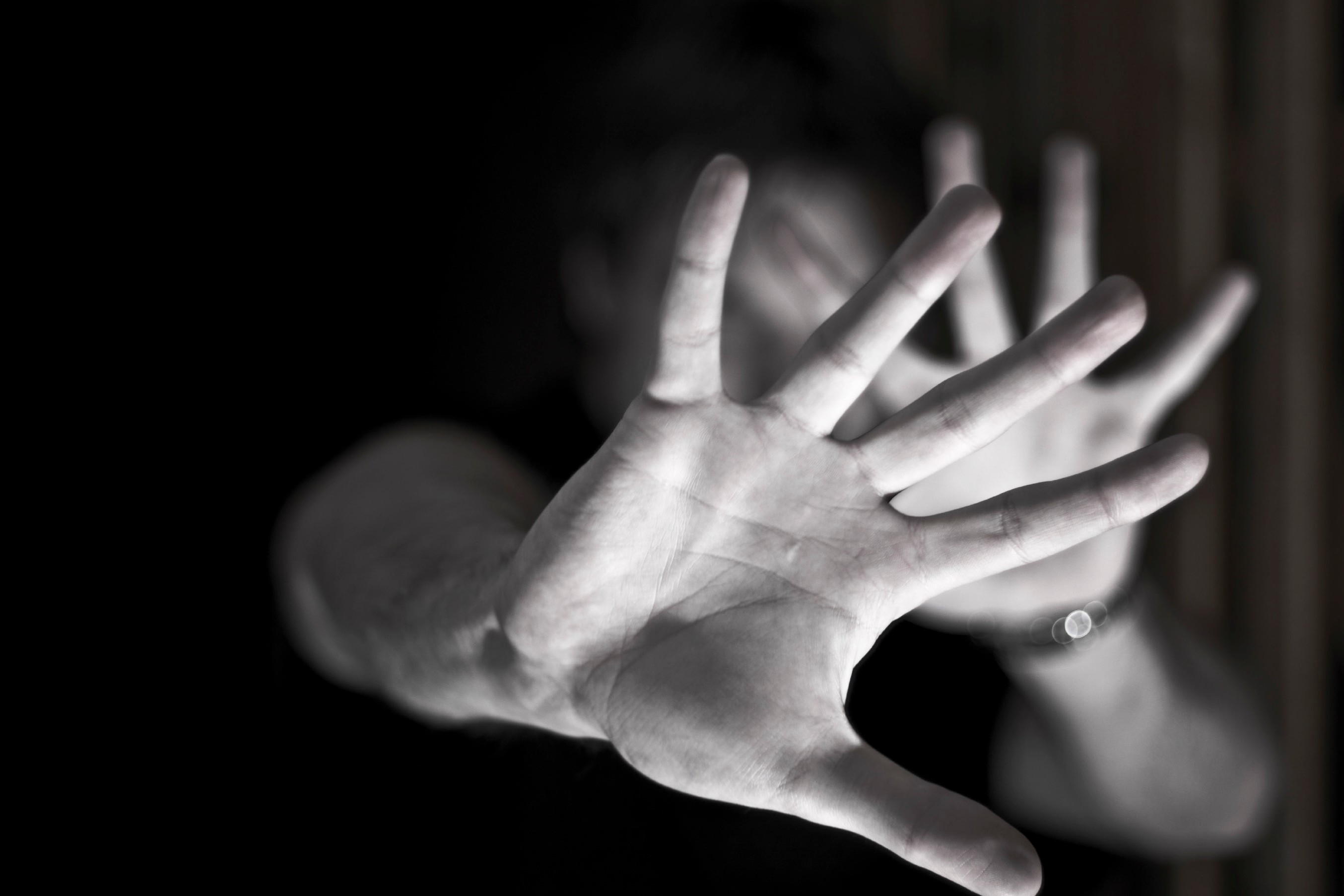 Behind Closed DoorsPreventing Violence, Neglect and Abuse against West Australians with DisabilitySamantha Connor and Ben KeelyPeople With disabilities WA andDevelopmental Disability WA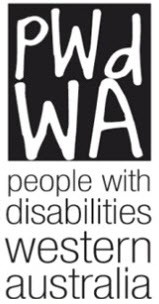 © People With disabilities WA [2015] This work is copyright. Apart from any use as permitted under the Copyright Act 1968, no part may be reproduced by any process without prior written permission from People With disabilities WA. Requests andinquiries concerning reproduction and rights should be addressed to People With disabilities WA Suite 1Oasis Lotteries House, 37 HampdenRoad, Nedlands WA 6009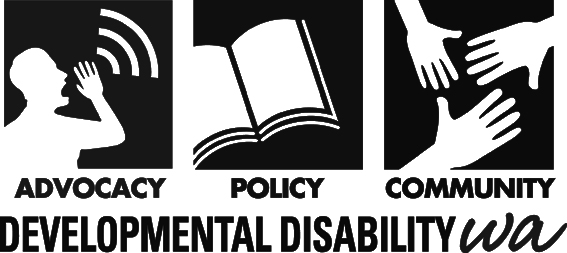 DisclaimerPeople With disabilities WA (PWdWA) and Developmental Disability WA (DDWA) accept no responsibility for the accuracy or completeness of any material contained in this report. Additionally, PWdWA and DDWA disclaim all liability to any person in respect of anything, and the consequences of any- thing, done or omitted to be done by any such person in reliance, whether wholly or partially, upon any information contained in this report.The analysis presented in this report  reflectsthe submissions received by theresearchers in response to the WA DisabilityAbuse Inquiry consultation process.All direct quotes in this report are excerpts from submissions and material obtained during the consultation process. It is, however, important to note that the authors were not able to verify the accuracy of the submissions or consultation comments. Nor should the analysis be read asrepresentative of all Western Australians with disabilities, as participants and respondents were self-selected during a time limited project.The authors are particularly aware that there are many individuals with disability and families who have had experiences which remain untold, and we encourage thesector to continue the dialogue that has commenced with the publishing of this report.It is also important to note that theemphasis on disability service settings is perhaps attributable to the fact that PWdWA and DDWA are disability advocacy organisations, and that their membership has directly informed the material published in this report.  A focus on disability service settings does not equate to an imbalance in violence, neglect and abuse in thosesettings when compared to non-disability settings – rather, it demonstrates the number of people who came forward to tell their experiences about disability service settings.  This may be partially due to the way the project was framed and who it was developed by.This report should not be read in isolation and should be regarded as a useful source of information about the experiences of people with disability and their families who have experienced violence, neglect and abuse in institutionalised settings.We believe that this report will generate much-needed discussion about safeguarding, processes and person centred practices which come from theperspective of the person with the disability, rather than the system or institution in which they reside. We hope that this report will help inform development of future systems and practices which ensure people with disability are kept safe from harm without having their rights, choices and freedoms impinged upon.2AcknowledgementsPeople With disabilities WA and Developmental Disability WA wish to acknowledge, and thank, Dr Amber Arazi for her research work on this project.We would also like to acknowledge and thank United Voice for their support and research, with special thanksto Philippa Clarke.Thanks also go to participating service providers, organisations and government agencies, including National Disability Services and Director General of the Disability Services Commission, Dr Ron Chalmers, for their information and advice.3Contents5.	1. Preface7.	2. Executive Summary15.	The WA Disability Abuse Inquiry16 	1.2 Terms of Reference19 	1.3 Who is this Inquiry For?19 	1.4 Structure of the Report20 	2. Abuse and Neglect20 	2.1 Definitions21.	2.2 Who are the Perpetrators?22.	2.3 Where does Abuse Happen?23.	2.4 Institutional Abuse24 	2.5 Types of Violence, Neglect and Abuse24 	2.5.1 Failings in the Health Care System and Medical Neglect33.	2.5.2 Intersectionality between systems36.	2.5.3 Violence, Neglect and Abuse in Disabiltiy Service Settings51 	2.5.4 Violence, Neglect and Abuse in Mainstream Settings61.	2.5.5 Violence, Neglect and Abuse in the Family Home65.	3. Research and Awareness65.	3.1 Data from Western Australia72.	3.1.2 Disability Services Standards74.	3.1.2.2 National Standards for Disability Services74.	3.1.3 Serious Incident Reporting75.	3.1.4 Health and Disability Service Complaints (HaDSCO)77.	3.1.5 Current Projects77.	3.1.5.1 Zero Tolerance Project78 	3.1.5.2 Disability Complaints Data Collection Project78.	3.1.5.3 Advocates and Community Leaders’ Project79.	3.1.5.4 NDS Safer Service Project80.	3.2 National and International Data82.	3.2.1 Australia’s compliance with its international obligations as they apply to the rights of people with disability85 	4. Safeguarding85 	4.1 Working together to achieve good practice86 	4.2 Developmental Safeguards87 	4.2.1 Preventative Safeguards89 	4.2.2 Corrective safeguarding90.	5. Recommendations93 	6. Bibliography4Preface“If history was taught in the form ofstories, it would never be forgotten.”- Rudyard KiplingThe lives of people with disability are often secret lives. We are routinely segregated and isolated from our non-disabled peers – we live, work and play in places which are not often frequented by those without disability.  Often, we are lonely. If we do not have families, paid staff are sometimes the only people in our lives. We are shut out by barriers to participation in Australian life, and shut in when we are hidden in institutional settings.It is when we are shut out, and shut in, that violence, abuse and neglect often occurs. The term ‘institutional setting’ does not exclusively define disability service settings.Under the terms of reference for both this project and the Senate Inquiry into Violence, Neglect and Abuse in Institutional Settings, institutional settings include schools, prisons, group homes, hospitals, detention centresand even family homes. Violence, neglect and abuse was  defined  equally  broadly  – it included breaches of privacy, passive neglect and restrictive practices.It was within that context that we heard accounts of rape on school buses and in sheltered workshops, emotional abuse and passive neglect in group homes, restrictive5 	practices in schools and disability servicesettings.  Many stories were graphic innature and intensely shocking.  Many depicted smaller, daily breaches of human rights that, in isolation, were not alarming, but which painted a damning picture of institutional living.  Often, the two were linked – in places where it was okay to remove people’s choices and deny them their rights were also often breeding grounds for abuse, target rich environments created by institutional culture.For some people with disability who have been shut in for a lifetime, the stories were told by parents and siblings and in some cases, by the WA Coroner. Their voices are represented only by those who worked to support them or those family members who never lost contact.  Many of the stories of those people who grew up in Graylands and Claremont, Bennett Brook, Pyrton and other institutional settings will never be told.  Their stories exist only in some public records and the memories of staff.One unusual aspect to this work is that it has been carried out for, and by, people with disability.  The three researchers and authors of this report are people with disability.  Two have lived experience of not just disability, but violence, neglect or abuse in institutional settings.Over the course of this twenty week project, fifty one organisations, individuals and families contributed their shared histories. We are indebted to them, especially to those people with disability and family members who had the courage to relive their experiences through the retelling of their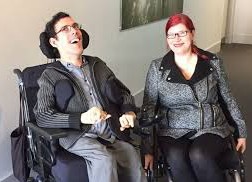 stories.To those people, the change makers in ourcommunity, we thank you. 	Samantha Connor (People With disabilities WA)and Ben Keely (Developmental Disability WA)People With disabilities WAPeople With disabilities WA (PWdWA) is Western Australia’s peak body for people with disability.  It is governed by a board comprised of people with a disability and almost half the staff employed by the organisation are people with disability.  PWdWA’s aim is to empower the voices of people with disability in WA and provide individualised advocacy to a broad range of stakeholders in the WA community.  The organisation also carries out systemic advocacy, with a general focus on those issues that impact upon the day to day lives of people with disability such as health, education, com- munity housing, access, transport, attendant care and service provision.Developmental Disability WADevelopmental Disability WA (DDWA) is the peak advocacy organisation in WA for people with intellectual and other developmental disability and their families.  DDWA aims to advance advocacy, policy and community for and with people with intellectual and other developmental disability and their families as well as the people who support them.  The organisation supports people with developmental disability and their families to have a strong voice, partners with others to develop more connected and inclusive communities and influences government and other  decision makers.PWdWA and DDWA believe  that  we are the most effective and influentialwhen we combine our voices, stories and knowledge – and that is what this project aims to do.6Executive Summary“The ultimate tragedy is not theoppression and cruelty by the bad people but the silence over that by the good people.”- Martin Luther KingViolence, neglect and abuse against people with disability happens behind closed doors. Ithappens in institutional settings, both mainstream and disability – it happens in the family home. It happens often, more frequently than peoplerealise. It is dismissed, reduced to administrative error, disregarded or not addressed. Our stories remain untold in our police stations and in our courtrooms.  Often, the Coroner is our only biographer.This report endeavours to provide a snapshot of what is happening for Western Australians with disability in institutional settings who experience violence, abuse and neglect.In early 2014, People With disabilities WA and Developmental Disability WA commenced the WA Disability Abuse Inquiry, a state wide consultation designed to inform their response to the Senate Inquiry into Violence, Neglect and Abuse in Institutional Settings.Over the next five months, fifty one people with disability, family members and organisations gave testimony about widespread abuse and neglect in7 	institutional settings.  This report, compiled at atime when safeguards, national disabilityreform and other Inquiries are being undertaken, is an important step towards galvanising action between government agencies, disabled person’s organisations and service providers to ensure that people with disability are safe from violence, exploitation, abuse and neglect.The interviews held with people with disability and their families were often gruelling for both researcher and interviewee. Over the course of the Inquiry, the researchers heard stories of rapes and deaths in care; financial exploitation and physical abuse. The spectrum of violence, neglect and abuse was represented in almost every story, with some experiences stretching back over a lifetime, to Pyrton or Bennett Brook or Claremont. Forsome people with disability, a lifetime in care had meant a lifetime of neglect and abuse.A clear picture emerged around the systems that people with disability lived, worked and participat- ed in. Despite the difference in settings, the issues were often the same. People reported a lack of awareness of existing statutory authorities and difficulty engaging with complaints systems. Service providers and public authorities expressedconfusion and a lack of understanding around external processes and described existing systems as unwieldy and ineffectual.  Police were rarely contacted, and of the accounts that were collected during the course of the Inquiry, not one perpetrator went to court.Significant gaps occurred between systems – health, disability, mental health, child protection and education all presented unique challenges in addressing jurisdictional issues and clarity around responsibilities.  Police processes, too, were often inaccessible to people with disability, especiallyfor those without spoken language. Issues were raised around complaints management systems and a lack of transparency, and a key theme of the Inquiry was accountability – in almost any setting, there was rarely anybody who took the blame.This was a recurring theme which held across almost every story.Abuse and neglect was more likely to have occurred to those who were segregated, isolated and deprived of natural supports.  For those who had nobody but paid staff in their lives, there was rarely anyone to notice if they were missing or injured. Some people, forgotten, exist in institutional settings in the midst of our cities and suburbs. Some have lived in those places for fifty or sixty years.Many people held deep seated anger against systems that had repeatedly failed them. They told us stories of incredible suffering and heart- ache and expressed their frustration about many common issues. Over and over people told us that they had been met with blockades at everyturn, that there was no information or help given to them, that they were kept in the dark, that nobody was ever held accountable.But there were some moments which revealed insight and hopefulness. The courageous youngwoman who told the story of her rape was accompanied by the Complaints Officer of the agency where the rape had occurred. They supported her to tell her story, sought counsel- ling for her and actively sought advice on how to prevent abuse ever happening again.  A woman whose son was restrained in a disability service setting is now working for the provider in their quality area.There is evidence that there is willingness to make change and to make violence, rape and abuse a thing of the past.Main findings -Institutional SettingsThe Inquiry found that people with disability were more likely to be abused when they were segregat- ed and isolated in institutional settings.  People who were isolated – whether it was in a hospital, supported employment agency, aged care facility, prison, residential care facility, day centre or school– were less likely to be able to access complaints mechanisms and more likely to experience vio- lence, abuse and neglect. Complaintssystems were widely underutilised and not considered to be effective.  The fear of retribution was a common factor, especially in schools and disability accommodation.  Staff culture was also regarded as an important factor in both contributing towards abuse and the failure of other staff to speak up.There was a great deal of evidence that was put forward  by the Council of Official Visitors (CoOV) and other ‘visiting bodies’ who routinely inspect places where people with disability are segregated from the rest of society. It is one of the recommen- dations of the Inquiry that a Community Visitors’ program be implemented in Western Australia tofacilitate routine inspections of institutional 	8settings where people with disability live.The experience of people with disabilityPeople with disability reported difficulty in communicating and difficulty identifying and reporting abusive practices.  Many people were isolated from both information and advocacy. A fear of not being believed was repeatedly expressed. Knowledge of existing statutory and complaints systems was underdeveloped, and many people had experienced a lifetime of livingin institutional settings in a culture of compliance. For some people who had experienced institutional abuse, there was a difficulty in recognising risky or abusive questions.People were not able to easily access police or justice systems and were not supported to do so. Most people with disability, after being abused or neglected, were not given access to counselling or support mechanisms.  People were forced toreturn to the environment where they were abused, sometimes with the perpetrator in the same environment.  In one instance, a young womanwho was raped was removed from her classmates for talking about her rape, whilst the young man who had raped her remained on her school busand experienced no apparent consequences.StaffSome staff members reported issues around culture in organisations that reinforced a low expectation around the abilities of people with disability.  Some staff who disagreed with entrenched poor practice felt unable to report concerns or influence change for fear or reprisal. Resourcing was a constantly cited issue as was staff competence and behaviour. The culture of the management also impacted upon staff at the organisation, especially in absence of strong9 	leadership and communication around expectations.Failings in the Health Care SystemHealth and mental health was widely reported as being an area where jurisdictional issues and lack of clarity around responsibilities caused serious issues. Disability care and support needs are often not addressed in a health environment and issues arose when people were not provided with support in hospital.  A lack of understanding of disabilities and comorbidities also presented issues, especially for people who do not use spoken language. In some public hospitals and nursing homes, oppressive regimes led to abusive and neglectful practices – for example, at one C class hospital, patients were told that they could only press the buzzer in an emergency, despite being mostly people with quadriplegia who were dependent on others for their daily care needs. There were also significant issues around health, rehabilitation and disability - some people had lived in hospital for decades because of a lack of funding, and had then never applied forfunding again.There were serious issues around resourcingand transport in country hospitals, especially for patients with psychosocial disability who required transportation to metro services. Some patients were sedated for too long and neededventilating or required aspirating.  The Health Consumers’ Council presented a number of important representative case studies, including issues with access to records, financial abuse, physical abuse and a case where a man was pushed out of his wheelchair by a mental health nurse who refused to believe that he could not walk.Another key theme resulted from an agreement between government services that was designed to prevent duplication of service.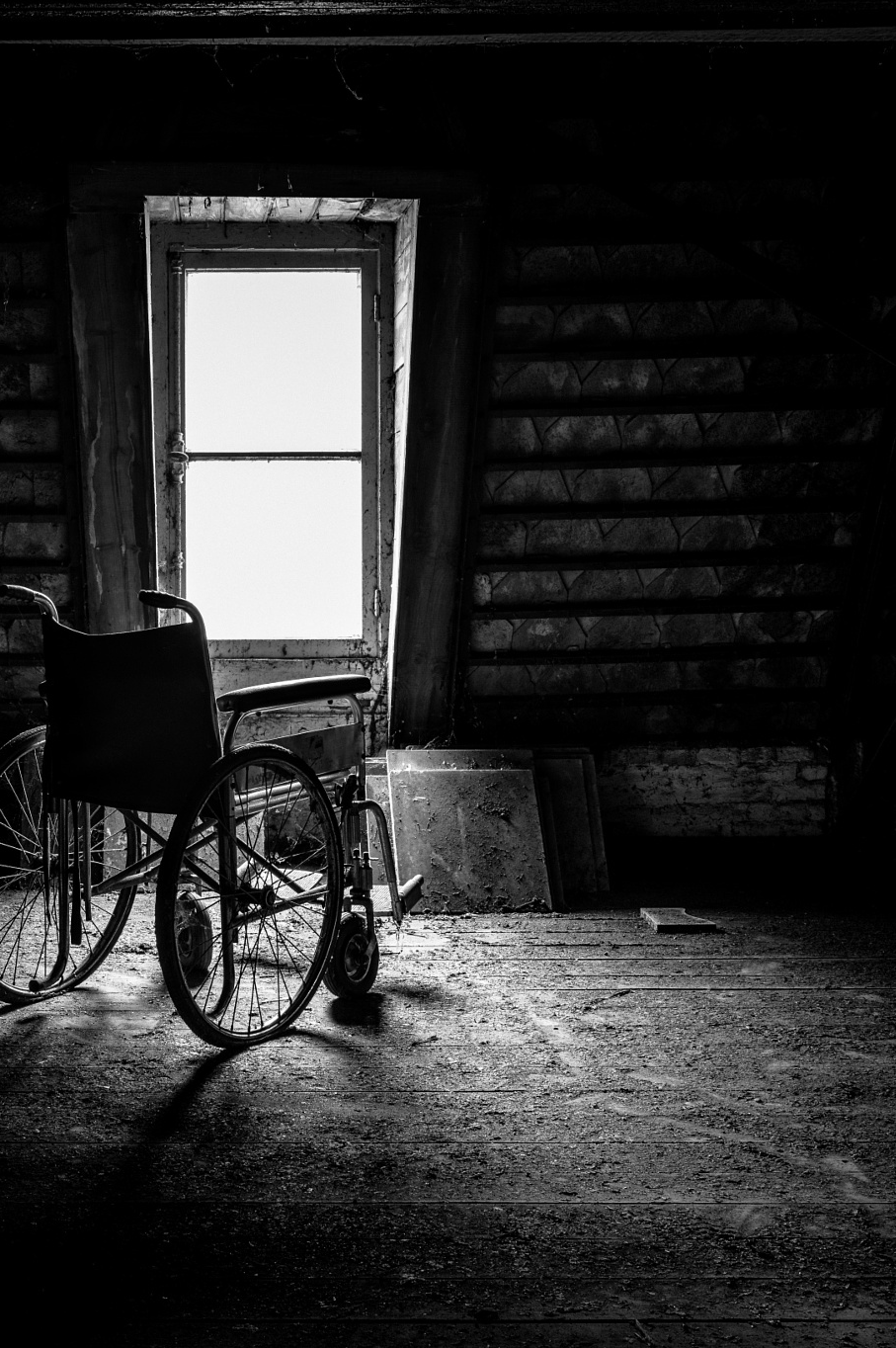 10Disability Service SettingsMany of the people with disability or families interviewed during the course of the Inquiry told stories about lifetime neglect and abuse. Times have changed and so have practices, but the stories that were told about disability service settings in the fifties, sixties and seventies presented a picture of Bedlam-style institutions, horrific conditions and ‘therapy’ devices that  were designed to cure but instead caused harm.Stories from Graylands and Claremont Hospitals were amongst the worst, with the WA Coroner detailing the case of one woman, Peta Doig, who died only two years ago after experiencing a lifetime of violence, abuse and passive and systemic neglect.There were interesting parallels drawn between what happened then and what happens now. Cultures of compliance were mentioned, where people have no control over their bodies and are told what to do. The lack of dignity and privacy that occurred in many institutional settings contributed to a lack of valuing of people and seeing people as ‘less than’. A failure to provide meaningful employment or activities was reflectedin stories and accounts about ‘community tourism’and a lack of person centred practice. Although the surroundings for some people have changed, some things seem not to have changed at all. Restrictive practices was raised as a topical issue, along with chemical restraints and restraint procedures. In one case, a restraint procedure resulted in death, but nobody was held accountable. Passive neglect, too, was raised asa widespread issue, especially in the context of being in the care of the state. For many young people who are inappropriately placed in nursing homes, there are few options to be supported well in an aged care environment.11Financial abuse is widespread, according toadvocates and providers, especially in the family home and by ‘mates’, and the issue of financial abuse in institutional care settings – including nursing homes – was raised by several participants.The lack of data collected around violence, abuse and neglect – and the lack of transparency around complaints and reported incidents, as well as issues around barriers to justice – mean that it is very difficult to ascertain the prevalence of violence, abuse and neglect in institutional settings.  The Health and Disability Services Com- plaints Office (HADSCO) report that  less than two percent of their complaints (about fifty people) come from the disability sector, and people widely reported that they would not make a complaintdue to fear of retribution.  From the number of contacts made in a relatively limited time and accounts provided by participants, we drew the conclusion that violence, abuse and neglect (as defined  in the terms of reference) is widespread in the disability sector.   There was also significant evidence about the lasting impact of violence and abuse on families and the person with a disability. Some people have experienced post-traumatic stress disorder and the impact of the abuse includes a reluctance to trust strangers with family members or ever admit them to respite care again.Violence, Neglect and Abuse in MainstreamSettingsBy far the highest proportion of complaints came about schools, with special schools disproportionately represented in the accounts. Fear of retribution was cited as an issue, and is- sues ranged from physical abuse to sexual abuse, including an account about a student who was raped on a school bus by another student.  Taxi transport, too, was raised as an issue. Many stu- dents with disability are unable to access mainstream transport by school bus and taxi isthe only means of transport for students with high support needs or students who travel with oxygen bottles. The recent rape of five women with disability in a multipurpose van in Western Australia impacted upon the general community and raised issues around how to recognise the signs of abuse when the person does not use spoken language.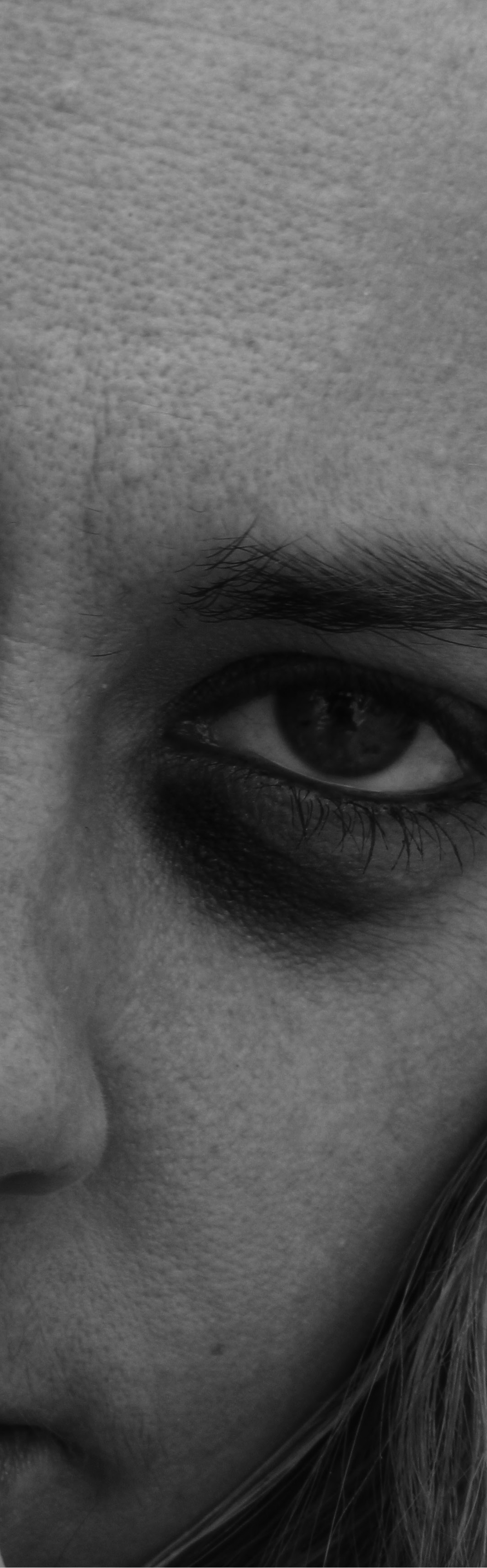 Prison environments were explored, as was the Mentally Impaired Accused Act and barriers to justice for people who have been jailed indefinitely without ever being charged of a crime.Aboriginal people are disproportionately represented in this group. Some prisons were inaccessible and others were overcrowded – Bandyup prison, which has an ‘operational capacity’ of 259 prisoners, is consistently overcrowded with more than 300 women. Women who do not have a bed must sleep on the flooron mattresses.  Complaints systems were not routinely accessed – HADSCO received only three complaints from detainees at one prison between2008 and 2014. The primary reason for not reporting violence and abuse was fear of retribution, followed by fear of not being believed.Violence, Abuse and Neglect in the Family HomeDomestic violence was explored, along with other forms of domestic abuse, including murder and manslaughter.   Victims of incest and childhood sexual abuse drew clear connections between their disability and the reasons that they were abused, pointing to a devaluing due to their disability status.  Providers were unsure what to do when family violence was observed in family homes.Family and interpersonal violence was oftenregarded as ‘taboo’ with financial abuse in familyhomes being cited by providers and 	12advocates as a ‘huge, unspoken problem’.Research and AwarenessData on the incidence and prevalence of assaults against people with disability in institutional settings is limited.  The researchers contacted Government departments, interviewed independent authorities and advocacy agencies and reviewed relevant documents and annual reports. The reporting bodies were listed by service, scope, investigation process and referral,governing laws and standards and governing body, and included federal agencies and state based organisations.During the course of the research, it became apparent that even the statutory bodies themselves did not understand the system. Providers were generally not aware of reporting mechanisms – for example, that thewhistle-blowers’ legislation for public servants also applied to funded organisations – or how to access them. The Health and Disability Services Complaints Office reported that  disability sector complaints are very poorly represented (2%) and statutory powers that were invested in some statutory bodies were rarely used. There were also issues when a person was abused in a setting that had a number of jurisdictions.  Disability complaints mechanisms are often attached to service sector or policy area rather than to disability status itself.Breaches of the disability services standards were common and are no longer published in a transparent manner (since 2013). In 2013 (April to June) 25 services participated in an independent quality evaluation. 56% did not meet the service standards.  Some data was obtained fromHansard (Estimates and Financial OperationsCommittee) about transparency, meeting the13 	standards and complaints in the disability service sector.A number of current projects that have been developed to address inconsistencies in complaints reporting mechanisms and promote appropriate safeguards were listed, including the Zero Tolerance Framework by National Disability Services (NDS), HaDSCO’s Disability Complaints Data Collection Project, HaDSCOs Advocate and Community Leaders Collaboration Project and the NDS Safer Services Project.A desktop audit of current international literature was undertaken as part of the project and national and international responsibilities were detailed, including compliance with the National Disability Strategy’s outcomes.SafeguardingThere was some tension around the proposals in the NDIS Safeguarding Paper and the research conducted throughout this Inquiry, especially in terms of suggestions made by the authors of the paper, who proposed increased regulatory systems as a discussion point.  The Paper framed safeguarding via a theoretical model, classifying safeguards into developmental, preventative and corrective safeguarding.The researchers had a strong focus on the autonomy of people with disability and maximising choice and control in their daily lives– it was not clear that many of the regulatory systems (like Clear/Vulnerable Persons Cards or workers blacklists) would be effective preventers of violence, abuse and neglect. Further, it was apparent that the implementation of some of these systems would negatively impact upon choice, control and autonomy and further segregate and isolate people with disability.  Anemphasis on developmental safeguards, including intentional developmental safeguards, was therefore a strong focus for the report.Preventative safeguards, too, received much attention.  Access to advocacy and information was identified as a key preventative measure.At a forum held on the 6th of July, 2015, service providers at the Safer Services (NDS) forum dis- cussed how to best support people with disability to ensure that they had access to advocacy and information.  A variety of usefulsuggestions were made, including a ‘story based’ tool which outlined the types of violence, neglect and abuse that people may encounter. Another discussion centred on how, by whom, where and when information about safeguarding should be received. The forum engaged a number of providers from large and small organisations who shared their experiences around safeguarding. Some providers have sophisticated training systems and in-house systems which would be well utilised by others who may need support in this area.The implementation of a Community Visitors’ program in WA would provide a valuable preventative mechanism for those who are exceptionally vulnerable because of the absence of anyone but paid staff in their life. A local peer support and self-advocacy group expressed interest in becoming ‘community visitors’, offering peer support to people living in institutional settings, and it was considered that the combination of effective peer support (especially from those people who have effectively devolved out of those institutional settings) and a watchful eye with informal support would be anextremely beneficial combination for many peoplewith disability.Other issues such as staff training, the appropriateness of the Child Assessment and Investigative Team in taking disability complaints (by police) and issues around barriers to justiceand making complaints were explored. People with disability reported that they experienced distress when not being involved in the resolution of a complaint, especially when a staff member had been ‘moved sideways’ and when they were not privy to information about the outcome of a complaint.  Conversely, providers reported great tension around dealing with complaints effectively and simultaneously discharging their responsibilities as an employer. IR issues were cited as being significant in posing barriers to addressing violence, neglect and abuse com- plaints, especially if the victim was not able tospeak and if there was no possibility of a charge or conviction.RecommendationsConcluding recommendations addressed the need for an independent, statutory, nationalprotection mechanism, but recognised the possibility for State Ombudsmen to be granted equivalent powers to protect, enforce and investigate findings related to violence,  abuseand neglect. Consideration was also given to the development of a uniform, national legislation to impose clear sanctions, expectations and obligations against persons or organisations responsible for the care of people with disability. Education and training and access to advocacy were also key recommendations in the report, and all sixteen recommendations are listed at the conclusion of this report.We identified many issues in this report, but are keenly aware of what is missing.  Issues for women with disability, for example, including breaches of reproductive rights and forced steril- isation - issues for people in regional and remote areas, detainees and people from CALD back- grounds, Aboriginal Australians withdisability.  However, we hope that this work will 	14start an important whole of sector conversation in1. The WA DisabilityAbuse InquiryAt the end of 2014, and in the wake of escalating public awareness about violence, abuse and neglect against people with disability, advocates across Australia lob- bied for a Senate Inquiry into abuse and neglect in institutional settings.Previously untold accounts of violence, neglect and abuse came to light, including stories from Western Australia.  As a direct response, People With disabilities WA, WA’s peak disability consumer organisation, partnered with Developmental Disability WA to investigate the experiences of people with disability who had experienced violence, abuse and neglect.In Western Australia, the prevalence of violence, abuse and neglect against people with disability living in institutional settings has long since been recognised by individualised advocacy as a major systemic issue, but issues such as lack of robust data collection systems and barriers to justice for people with disability have prevented this issue from being addressed.In February, 2015, the inquiry was launched. PWdWA and DDWA worked in cooperation with United Voice, the disability support workers’ union, to ensure that the stories of support workers were represented. A public forum was held with a panel of disability15 	advocates and stakeholders, includingformer Disability Discrimination Commissioner Graeme Innes and Senator Rachel Siewert. Over the course of the next twenty weeks, 51 face to face and phone interviews were carried out.  Issues were catalogued by type and referrals were made to individualised advocacyservices and in some cases to police. A website was developed and a ‘Disability Safe Week’ implemented, with posters and resources about abuse and neglect awareness mailed out to 145 stakeholders and disability organisations.  Stakeholder consultations were held with the Disability Services Commission (DSC) and NationalDisability Services, and a survey was carried out for people with disability, family members and support workers. A1800 number was deployed for a one day‘Confidential Reporting Hotline’ whichattracted twelve calls and call backs.It is recognised that the experience of people with disability who have been subjected to violence, neglect and abuse will be underrepresented in this report due to the time and resource limitations  of this project. However, we believe the experiences captured within this report will provide valuable guidance to inform oversight systems and capacity and capability of organisations and individuals to respond to neglect and abuse, including capacity build- ing for people with disability themselves.1.2 Terms of ReferenceBackground1.1	The WA Disability Abuse Inquiry was established by People With disabilities WA,in conjunction with Developmental Disability WA and United Voice in February, 2015. In Western Australia, the prevalence of violence, abuse and neglect against people with disability living in institutional settings has long since been recognised by individualised advocacy as a major systemic issue, but issues such as lack of robust data collection systems and barriers to justice for people with disability have prevented this issue from being addressed in WA.1.2	A number of external and environmental factors have prompted this inquiry. They include;-	Current and proposed national inquiries, such as the Royal Commission into Sexual Abuse of Children inInstitutionalised Settings, the Senate inquiry into Young People in Nursing Homes, and the upcoming Senate Inquiry into Violence, Abuse and Neglect againstPeople with Disability in Institutionalised andResidential Settings;-	A public recognition that violence, abuse and neglect against people with disability occurs-	The commencement of consultations for the development of national safeguards through the NDIS.1.3	The fundamental principles and val- ues of the Inquiry are as follows-  All people with disability deserve to be safe, happy and be able to participate freely in everyday life as Australian citizens-	Australia is a co-signatory to the Unit- ed Nations Convention on the Rights of Per- sons with Disability, which states in Article 16 that people with disability have the right to be free from exploitation, violence and abuse;-           All forms of violence, abuse and ne- glect are a gross violation of the rights of a person with a disability;-          Violence,  abuse and neglect against people in institutional settings may have a long term cost to individuals, the economy, and society;-	People with disability living in institutional settings, and especially people with disability who do not have natural safeguards (a good network of community and family support, an understanding of rights and equitable access to advocacy, rights protection and justice systems) are often at greater risk of violence, injury or abuse, neglect or negligent treatment, mal- treatment or exploitation;-	It is important that people with disability living in institutional settings can share their experiences to assist with healing and to be able to inform the development of strategies and reforms (which may include State or national reforms).2. Scope of the InquiryThe Inquiry will;-	Engage  with people with disability who have been victims of abuse and neglect in Western Australia to hear their stories and experiences and to collect information-	Work with individuals and families who have experienced abuse and neglect toidentify what safeguarding strategies and 	16identification for data collection they see  asimportant-	Engage  with police, victim support organisations, hospitals and other institu- tions (prisons, boarding houses), HaDSCO, service providers and DSC to determine what date collection occurs and raise awarenessof abuse and neglect of people with disability-	Develop  further actions which can be taken to police, victim support organisations, hospitals, HaDSCO, service providers, DSC and government.3. ProcessThe Inquiry will be approached in three ways.1.	By conducting private sessions which are designed to enable survivors of sexual abuse and/or their families to tell their stories in a private and supportive session.2.  By conducting a public forum, in which key stakeholders are invited to inform the project managers about systemic issues in a variety of settings3.  By conducting a number of surveys and phone interviews with mainstream and disability organisations and disability support workers; and4.  By conducting a research and policy audit  focused on prevention, identification, response and justice for victims.It is recognised that this is a time and resource limited project, with only twenty weeks to undertake a broadly scoped issue which affects many thousands of Western Australians every day.4. Outcomes-	Increased awareness of abuse and neglect of people with disability in institution- al settings-	Increased data collection and reporting procedures17 	-	A series of recommended actions that stakeholders can take5.  DefinitionsFor this inquiry;a)  Institutional and residential settings is broadly  defined  to include the types of institutions that people with disability often experience, including, but not restricted to: residential institutions, boarding houses, group homes, workplaces, respite care services, day centres, recreation programs, mental health facilities, hostels, support-ed accommodation, prisons, schools, out of home care, special schools, boarding schools, school buses, hospitals, juvenile justicefacilities, disability services and aged care facilities.  It means any public or private body, agency, association, club, institution, organisation or other entity or group of enti- ties of any kind (whether incorporated or unincorporated), and however described, and includes, for example, an entity or group of entities (including an entity or group of en- tities that no longer exists) that provides, or has at any time provided, activities, facilities, programs or services of any kind that provide the means through which people with disability receive support or services, including through their families; and does not include the familyb)  institutional context: Violence, neglect and abuse happens in an institutional con- text if, for example:-	it happens on premises of an institution, where activities of an institution take place, or in connection with the activities of an institution; or-	it is engaged in by an official of an institution in circumstances (including circumstances involving settings not directly controlled by the institution) where you consider that the institution has, or its activities have, created, facilitated, increased, or in any way contributed to, (whether by act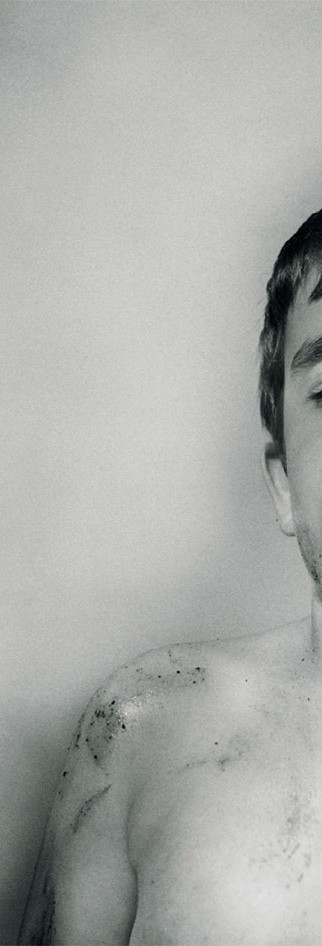 or omission) the risk of violence and abuse against people with disability or the circumstances or conditions giving rise to that risk; or-	it happens in any other circumstances where you consider that an institution is, or should be treated as being, responsible for adults having contact with people with disability.c)   official, of an institution, includes:-	any representative (however described) of the institution or a related entity;-	any member, officer, employee, associate, contractor or volunteer (however described) of the institution or a related entity;-	any person, or any member, officer, employee, associate, contractor or volunteer (however described) of a body or other entity, who provides services to, or for, the institution or a related entity; and-	any other person who you consider is, or should be treated as if the person were, an official of the institution.-	Violence,  abuse and neglect is broadly understood to include, but is not limited to; domestic, family and interpersonal violence, physical and sexual violence and abuse, psychological or emotional harm and abuse, constraints and restrictive practices, forced treatments and interventions, humiliation and harassment, financial abuse, violations of privacy, systemic abuse, physical and emotional neglect, passive neglect and wilful deprivation.-	People with disability is broadly understood to be a term referring to an individual of any age who fits the World Health Classification of Disability.1.3 Who is this Inquiry For?For too long, people with disability who experience violence, neglect and abuse have been unable to tell their stories.They are prevented from doing so by sys- tems or barriers to justice, by confidentiality settlements and by the nature of bureau- cracy. Sometimes, they are prevented from doing so by disability and language bar- riers, and it is only physical evidence like pregnancy or marks of physical or sexual assault that enable abuse to be discovered. Perpetrators of violence, abuse and neglect against people with disability are rarely prosecuted, especially if that person cannot legally testify in a court of law.The accounts from which this report is derived came from a variety of settings, andwe hope that the results of the Inquiry will be of benefit to disability service providers, schools and education settings, schools, government organisations and those who provide services in institutionalised set- tings.But primarily, this report is for people with disability and their families living in Western Australia.  Those people understand that violence, neglect and abuse happens often and that this is unacceptable.  By telling our stories and demanding access to the same rights and freedoms as non-disabled people, we have the ability to make lasting change that extends not only to our people but also future generations of Western Australians with disability.1.4 Structure of the ReportThe report  is divided into five sections.-	Section 1 provides an introduction to the report, its scope, terminology and structure;-	Section 2 seeks to define what  ismeant by violence, abuse and neglect;-	Section 3 provides an evaluation of existing research, including the incidence and prevalence of violence, abuse and ne- glect.   It notes difficulties in the collection of data and seeks to identify some of the structural and individual causes of abuse.,explores the role of law, the legal framework and its contribution to protection and upholding the rights of people with disability;-	Section 4 outlines a range of safeguarding mechanisms and cites examples of Australian and international best practice;-	Section 5 sets out PWdWA and DDWA’s recommendations for action, including  developmental, preventative and corrective safeguarding2. Violence,Abuse and Neglect2.1 DefinitionsThe scope of the WA Disability Abuse Inquiry was  clearly defined  and directed by the terms of reference for the Senate Inquiry into Violence, Neglect and Abuse of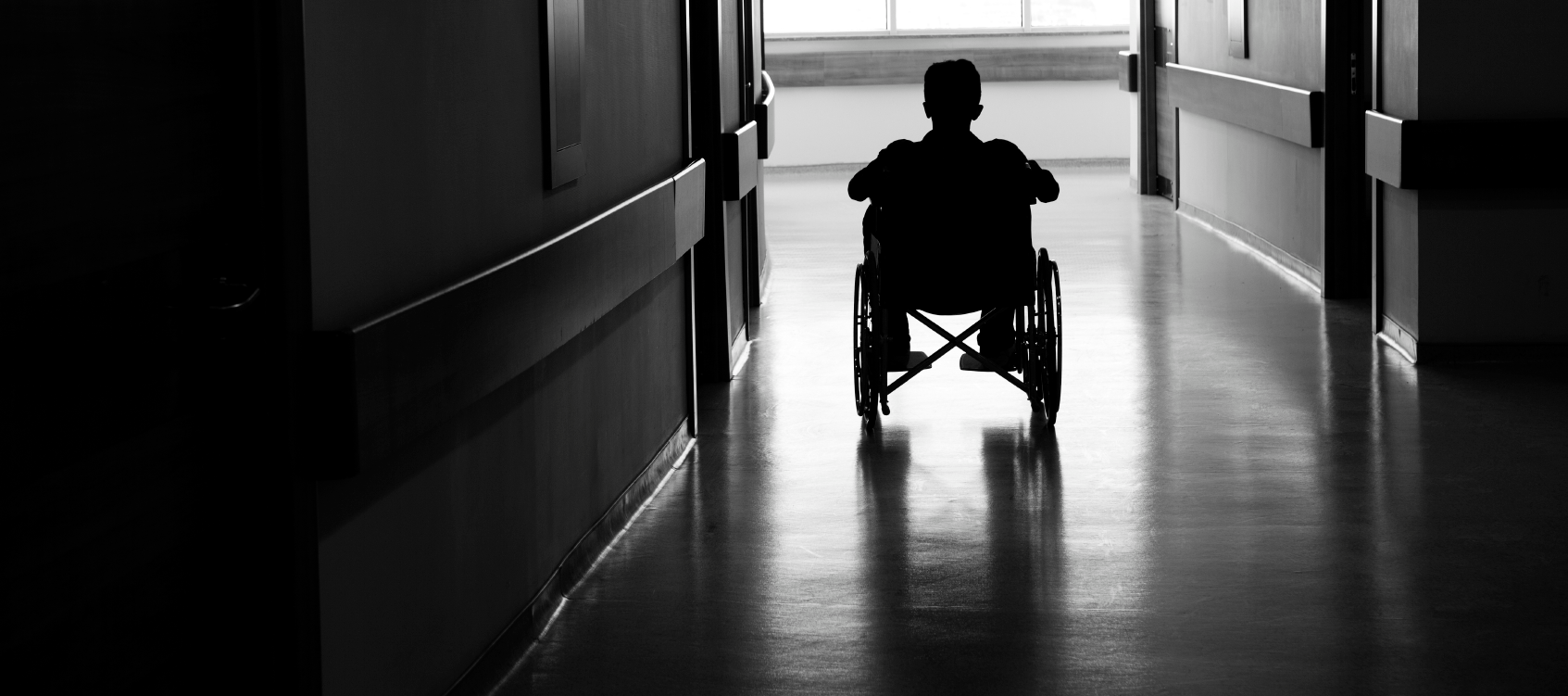 People with Disability in Institutional Settings.  Within those terms of reference, the following types of abuse are defined  –‘Violence, abuse and neglect is broadly understood to include, but is not limited to; domestic, family and interpersonal violence, physical and sexual violence and abuse, psychological or emotional harm and abuse, constraints and restrictive practices, forced treatments and interventions, humiliation and harassment, financial abuse, violations of privacy, systemic abuse, physical and emotional neglect, passive neglect andwilful deprivation.’It is helpful to think of these definitions with- in the context of institutional abuse, given that it focuses explicitly on theexperience of people with disability in formal environments of care. Institutional abuse is explored in more detail below.In a legislative context, definitions of what violence, neglect and abuse comprises differs greatly from state to state.  For example, there are currently nine different definitions of what  comprises domestic violence, and people living in institutional settings face peculiar challenges in relation to crimes against them  being defined  within a legislative context and also having equitable access to the law.A useful definition is as follows –Abuse occurs when the integrity of any person is violated by another person who inflicts  physical or psychological pain on them, or in situations where an individual’s civil rights are breached, negated or ignored. The unequal power that accrues to adultsin our society and particularly to adults in care-giving positions is an important factor in conceptualising abuse of children and of vulnerable adults (Brown & Turk 1992).202.2 Who Are the Perpetrators?Violence, abuse and neglect against people with disability occurs within a range of settings and situations.  Perpetrators may be family members or staff, their friends or peers. Co-resident and co-student abuse was strongly highlighted within the submissions received. People with disability may also be targeted by strangers and those carrying out hate crimes.For women with intellectual disabilities living in residential settings, male residents are identified as being the most common perpetrators of sexual abuse. Secondly, family members – who may also be carers – are commonly identified as a key perpetrator group and can include the intimate partneror ex-partner of a woman with a disability.  A third population group are staff in residential care facilities or disability support services, including direct care staff and staff who do not work directly with clients – for example, Peter Kasatchkow, a Perth multi-purposetaxi driver, was jailed for ten years in 2014for sexually assaulting five women.One young woman who gave evidence to the Inquiry described ‘grooming behaviour’ in an employee who sexually abused her at her supported workplace over a period of four and a half years.The management at the young woman’s workplace had noticed that the employee was paying a lot of attention to Bella, but he explained that he had promised her father that he would look out for her. The complaints officer at the supported work-21 	place says that the provider offers trainingto their supported employees about identifying abuse and also how to make a complaint, but are now investigating whether they need to train staff in understanding what grooming behaviour looks like.He was sneaky and such a good liar…Icall him the mutt. He told my dadand my workplace that he would look out for me when my mother was sick and my father had to take time off to look after me. He didn’t just groom me. He groomed everyone.’- Bella, a supported employee2.3 Where Does Abuse Happen?“Abuse and neglect takes place in a range ofsettings, including people’s homes, family homes, places of employment, institutions and day centres, supported employment, schools, hospitals, nursing homes, prisons, detention centres and other institutional settings.  In some settings, people may be less likely to be able to access disability complaints systems – for example, people with disability who are incarcerated within the prison system have reportedly limited access to or awareness of statutory com- plaints systems.Although some institutional settings are regularly inspected by independent bodies – the Council of Official Visitors, for example, visits mental health facilities and Disability Justice Centres in WA, and the Independent Visitors visit prison settings – there is no formal community visitor program within Western Australia for disability settings, outside the Disability Services Commis- sions’ quality evaluation process, whichis conducted every three years for funded organisations.Most institutional settings have policies and procedures which directly relates to the in- dustry or group that uses the service. Child care is regarded as a system in which there are robust mechanisms, as is aged care. However, a number of accounts of abusive practices in aged care settings werereported to the Inquiry.‘There was one patient – about 45years old, maybe, who actually wasn’t an elderly patient, I think he just had a brain injury and used a wheelchair, he was a paraplegic. He couldn’t move his legs. He was in his room and he had been pressing the call bell for about ten minutes and the nurse who was in charge of him kept going in and turning off his bell and saying ‘I will be back in a minute, I have other patients to care for’ and then he kept ringingthe buzzer.Twenty minutes later they finally went into the room and he had tried to transfer himself from his wheelchair to his lounging chair because he wanted to sit in the chair, and then became wedged in between the wheelchair and the chair and was stuck. Who knows how long he was stuck there?When they went into the room, the nurse pulled him back into the wheelchair despite the fact that he wanted to get into the other chair. She shouted at him and said you can stay there now for not listening. She told me ‘you have to be stern with them because they do not learn’.She was one of the nursing manager people. I was shocked. I think my face said it all. In aged care, I found there was the least amount of respect for people. There is no one to tell anyone what is going on.’- Louisa,  a nursing student	222.4 Institutional AbuseSobsey (1994, pp.91.93) understands institutional abuse to be made up of four contributing factors – extreme power inequities between residents and staff, the collective nature of the abuse, clearly defined  patterns of environmental influence and the fact  that  the knowledge of the abuse may be either covered up or not shared outside the institutional set- ting.  Brown (2007) notes that institutional abuse is not a ‘type’ of abuse, but contains a range of factors which combine togetherto promote poor or abusive practice.  Those factors may include –-	Poor quality environments-	Rigid and oppressive routines-	Neglecting the needs and wishes of people with disability-	Practice which does not reflect accepted professional behaviours (for example inappropriate responses to chal- lenging behaviours)-	Acts of cruelty from individuals and staff groups-	Negligent practices and exposing residents to risksThe types of practices that happen within this concept of institutional abuse include practices which are not considered to be abusive in themselves.  For example, oppressive regimes may be considered to be‘efficient’ or may arise as a result ofrationing of services.I had to wait twelve years for someone to die so that I could get up before six am. There are only three staff on at that time, they are23 	night shift staff.  And everyone elseis in bed all morning, most people aren’t gotten up until after 12. I like to wake up early. We’re not up for long, most people are put back to bed by six or seven.’- Resident, Quadriplegic  CentreThey put him to bed at five thirty because other residents in the group home had conflicting needs, so by the time 1am rolled around, he was ready to party. And he pulled his CPAPmask off, so they tied him to the bed with wrist restraints. I didn’t give permission for them to do that, but they said I’d agreed to another form of restraint...so they tied him to the bed.’- Parent  of a man living in a group homeA number of international studies focus on the factors that place people withdisability at risk, proposing ‘ecological models’ of abuse. (Joyce, 2003, Wishart,2003, Sobsey, 1994 and Hollomotz, 2009) These risk factors are grouped within three systems – the microsystem (people who are abused, those who carry out abuse and the relationships between them), theexosystem (the environments in which peo- ple with disability live) and the macrosystem (wider cultural and social factors).Those systems are explored in detail at right.Text description - Microsystems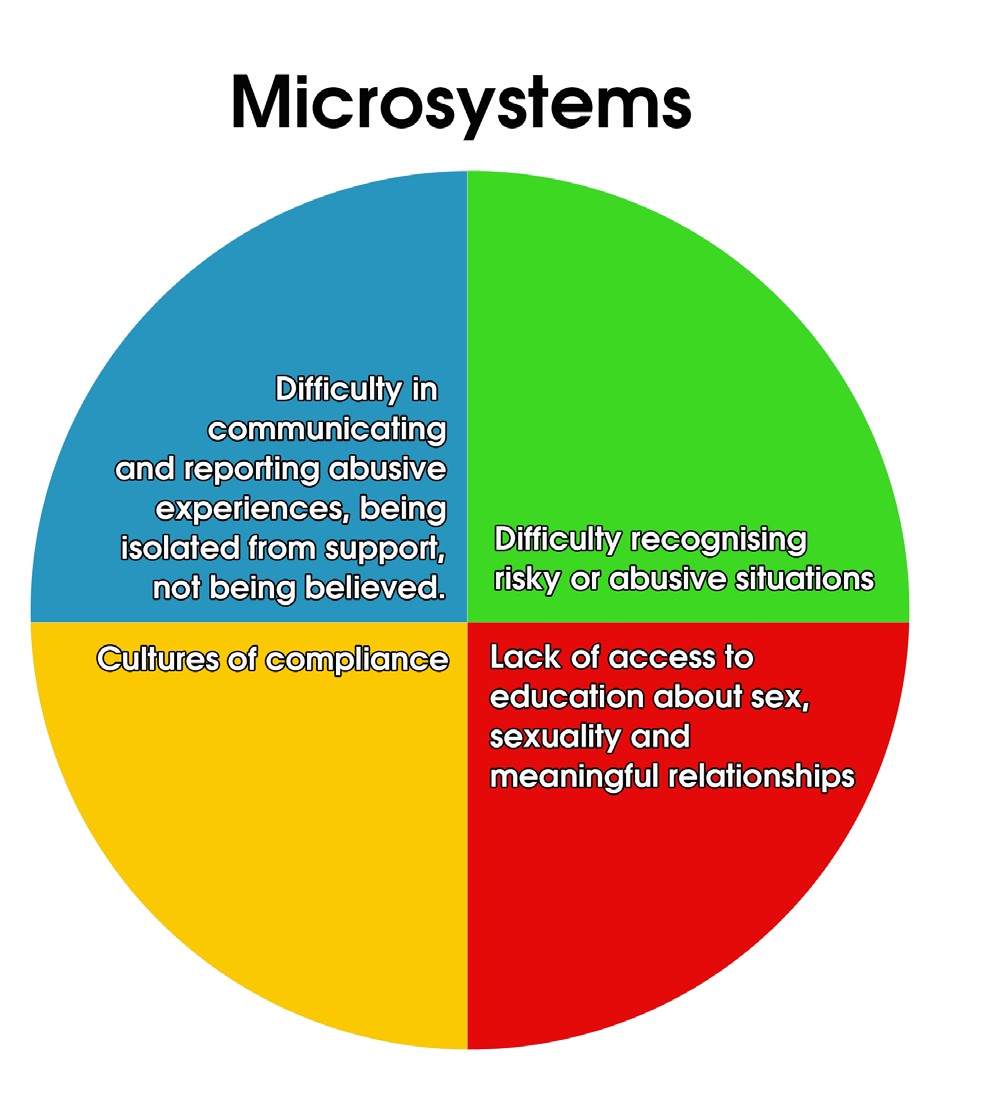 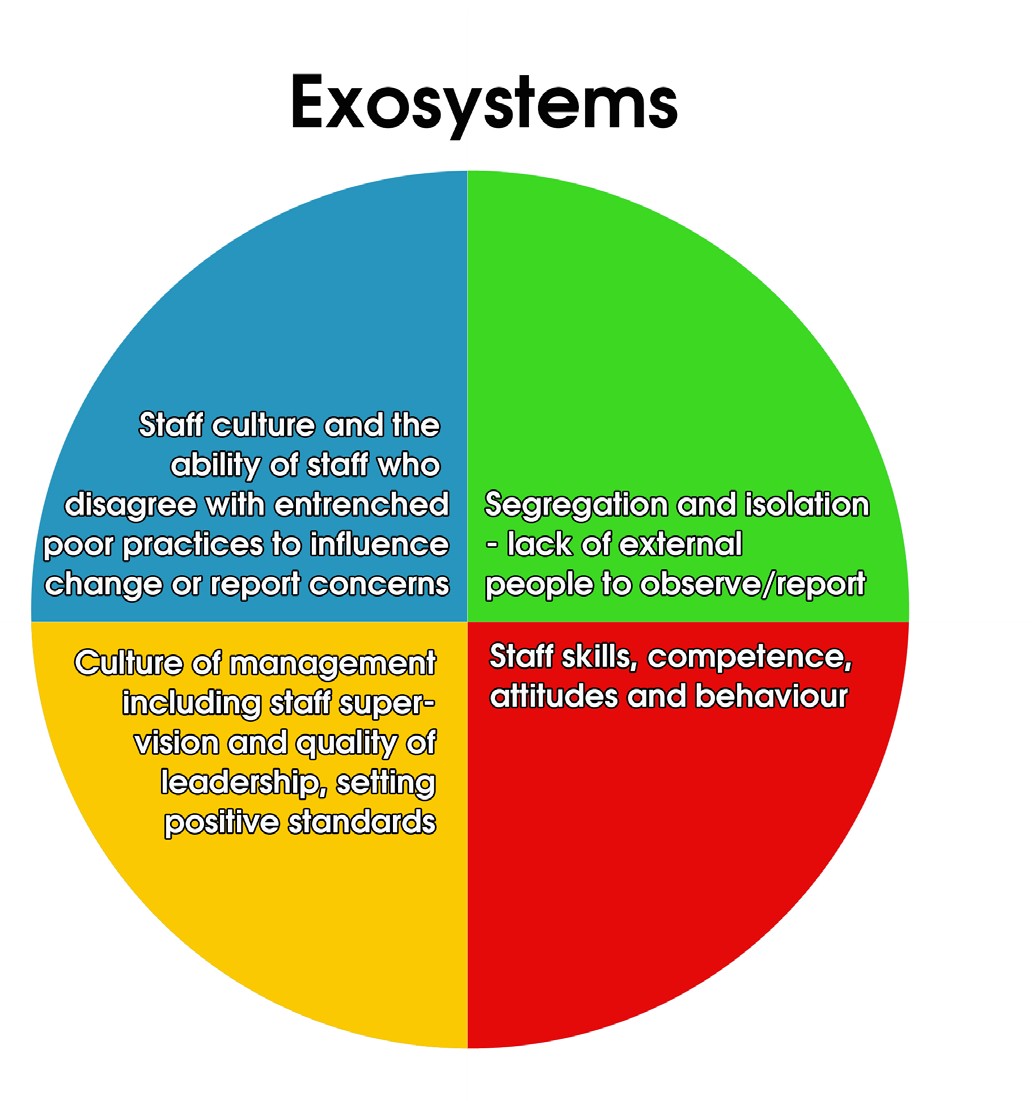 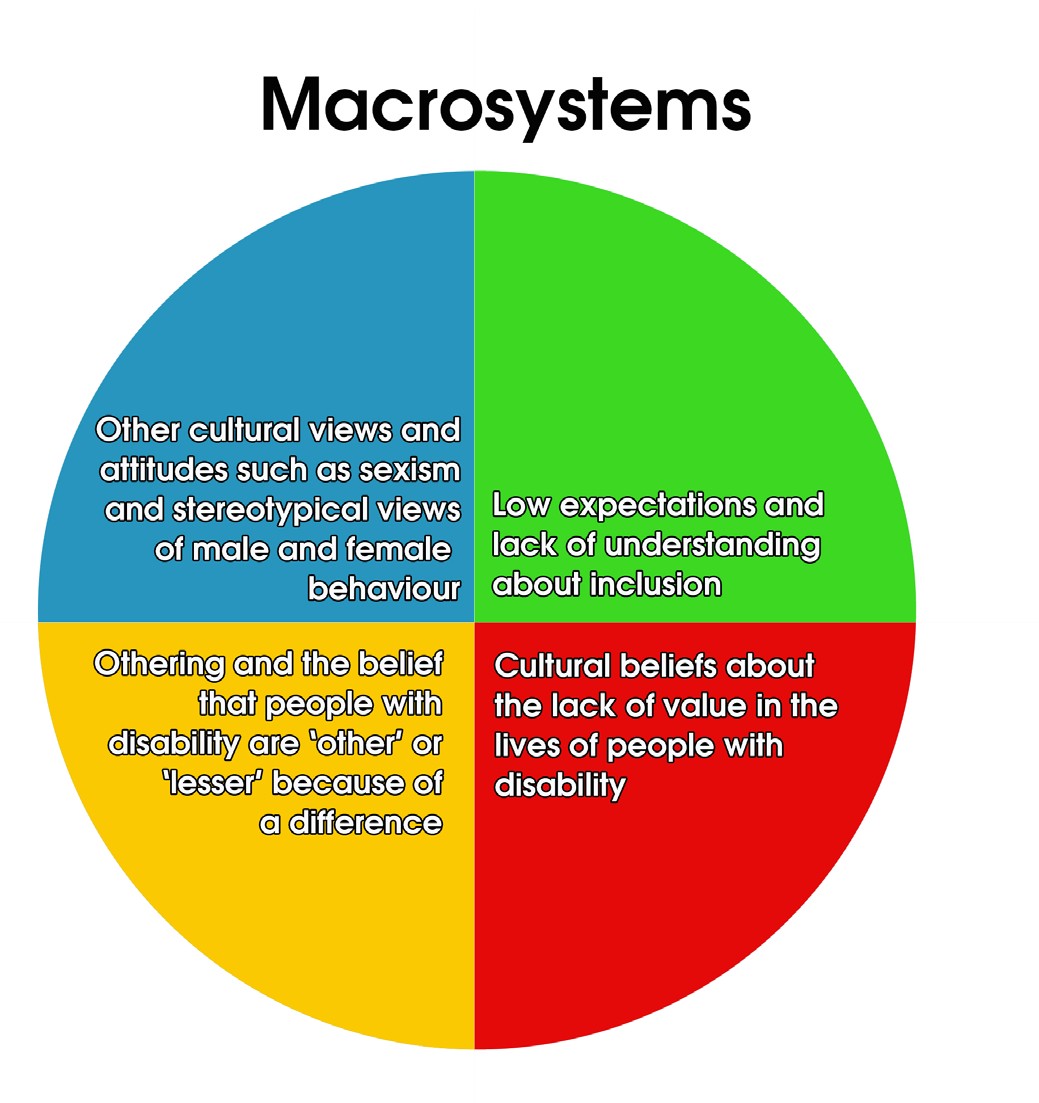 - Difficulty  in communicating and reporting abusivepractices, being isolated from support, not being believed- Culture of compliance- Difficulty recognising risky or abusivesituations- Lack of access to education about sex, sexuality and meaningful relationshipsMacrosystems- Other cultural views and attitudes such as sexism and stereotypical views of male and female behaviour- Low expectations and lack of understanding about inclusion- Cultural beliefs about the lack of value in the lives of people with disability- Othering and the belief that people with disability are‘other’ or ‘lesser’ because of a differenceExosystems- Staff culture and the ability of staff who disagreewith entrenched poor practices to influence change orreport concerns- Segregation and isolation = lack of external people to observe/report- Staff skills, competence, attitudes and behaviour- Culture of management including staff supervision and quality of leadership, setting positive standardsSome of the accounts received by the Inquiry were all the more disquieting because of the additional evidence received about othering or lack of interest in the person’s care and welfare.“‘I followed them in my car. Shewheeled Grace in…she bought herself a coffee. Grace was looking at her, but there was no interaction. She wheeled Grace down the beach path and parked her. She did point Grace towards the ocean, so that was nice– but then she just sat there and smoked until another carer came and sat with her. Grace kept looking for some kind of engagement, but there wasn’t any…then she trundled  Grace into the back of a car.”- Sister  of a person living in a group home2.5 Types of Violence, Neglect and Abuse2.5.1 Failings in the Health Care System and Medical NeglectPerhaps one of the most poignant stories which was collected by the Inquiry was the story of Peta Doig, whose story is toldelsewhere in this report.  Peta was refused hospital attention at Sir Charles Gairdner Hospital as a result of her reaction to being physically examined, which the State Coroner cited as being the result of repeated abuse. Consequently, she died at Graylands Hospital, where she had been institutionalised since about eleven years of age.This is an oft repeated theme within the accounts that have been gathered through the Inquiry.  The health care system is designed around the needs of the sick, not the disabled. There are limited resources for patients, and disability care and support needs often go unaddressed.Parents report having to become ‘experts’ in their child’s care, and many reportsignificant stress associated with hospital settings.  This applies especially to adults with intellectual disability and autism, and those who require routine surgeries or who are admitted through the emergency department.There was a strong sense of frustration expressed by both parents and people with disability.  It was widely reported that people with disability were not often able to access preventative dental care for a variety of25 	reasons – lack of care and support, inabilityto access inclusive or accessible dentistry services. One strongly expressed sentiment was that of ‘not being believed’ – this was highlighted by the death of fifteen  year old Vaughn Rasmussen, who died in 2009 after two Perth hospitals turned him away on four occasions.  Vaughn had an intellectual disability and was acting irregularly and having seizures, which his parents recognised as being the sign of a blocked shut.  The Coroner said that doctors had missed opportunities to diagnose the problem and by the time surgery was ap- proved to correct the blocked shunt, Vaughn had died. Vaughn’s disability was cited as a reason that one doctor did not undertake a neurological examination.  Vaughn’s mother said that she and her husband were treated‘as though they did not know a thing’.“ He was in hospital for ten days andwe knew something was going on, hisshoulder was bruised and swollen.The registrar said, ‘Look, it would be really helpful if he could talk to us. Because he is non verbal, we can’t tell where he is in pain. And people at the (disability service) say that nothing happened. If he could talk, he could tell us what had happened.’I said, ‘What do you do when people are in a coma? Wait for them to wake up?”	So they x-rayed him, and sure enough, his shoulder was broken.- Mary, a parent of a child with CPSignificant issues arise when people with disability are trapped between the health care system and disability system, or between mental health and disability.In rural areas, people are often inappropriately hospitalised for extensive periods of time due to lack of alternativesin accommodation.  There is clear evidence that their disability care and support needs are not met when in hospital environments.In Fiona Stanley Hospital, people who spend extensive periods of time in bed in the spinal care unit are unable to access sunlight or fresh air, even when hospitalised for many months.  At the former Ward 11Rehabilitation Ward which was previously located at Shenton Park Rehabilitation Centre, patients were able to go outdoors for periods of time on prone trolleys or in hospital beds. A ‘policy’ that patients arenot allowed to remove beds from the room- even though a second floor accessible courtyard has been provided for social and recreational purposes - means that patients may be shut into hospital rooms for months on end, especially when recovering from pressure sores. In addition, they are often not able to access disability care and support during their stay.The Shenton Park Quadriplegic Centre is currently the subject of much discussion and a review by the Health Department. In2008, a report was commissioned which recommended that the facility be made safe and refurbished.  In 2011, a board of man- agement report was tabled to government that stated that the Quadriplegic Centre had‘passed its economic life and in some cases, safe use’. 57 patients live at the institution, and 37 have been there for many years.They are regarded as ‘permanent residents’. The facility is unsafe, dilapidated and unsuitable for habitation.Patients report institutional practices and culture which are not aligned with upholding human rights.   They include;- Being told that they could ‘only press the buzzer in an emergency’- Being roughly handled and treated, causing bruising- Being offered a choice of two meals which must be ordered via a dietitian a week in advance, and two weeks in advance over the Christmas break- Being told that they were not allowed to‘fraternise’ with staff members- Having restrictions on ‘visiting hours’- A couch being removed from a room due to‘infection control’ concerns- Being intimidated by management- ‘Informal’ curfews imposed upon visitorsIn 2015, a patient received first, second and third degree burns after he was showered and when a water heater failed.  He is now acutely unwell due to his burns and associated illnesses.There is no publicly available data on the number of suicides which occur yearly, but many patients note that they have an ‘exit plan’. Patient movements report that 7-10 people per year die at the Quadriplegic Centre - of a population of under sixty.Am I institutionalised? Of course I’m institutionalised. I’ve been here for 27 years. I pay $2000 a weekfor the privilege of staying here and I don’t know what I will do when the money runs out.- Resident, Quadriplegic  CentreThere is evidence that the issue of adequate resourcing in health systems or systems that intersect with health and mental health impacts upon people with disability and psychosocial disability negatively. Signif- icant issues were raised around transport from regional areas and the efficacy of sup- port structures to access specialist care.In 2005, an involuntary patient had a cardiac arrest ‘possibly secondary to antipsychotics and sedatives (due to) delay in transporta- tion’, with the reason cited that the Royal Flying Doctor’s Service (RFDS) was unableto get a police escort.  The man waited in hospital for three days. Another two men, in2004, had profound apnoea and suffered obstruction of an airway when being transported and treated at Karratha and Nichol Bay Hospitals – another patient, un- able to be transported from Geraldton Hos- pital ED, was sedated and ‘was obtunded and has aspirated’. Another country patientwas over-sedated in 2008 and was unable to be moved for two days ‘due to RFDS being overwhelmed’. The patient required ventilat- ing and was diverted to Sir Charles Gairdner Hospital with aspiration pneumonia.Another key issue is the failure of the health care system to address the care andsupport needs of people with disability. There are many people who have worked through long, painful recovery and rehabilitation processes only to become stuck inappropriately and unnecessarily in an expensive medical or rehabilitationfacility due to the inability of other people, assessed as ready to leave a rehabilitation facility, being unable to achieve funding through the CAP process. These people27 	often describe their situations as hopeless and say that they have resigned themselvesto permanently residing with groups of other similarly affected people in health-funded institutionalised care. Some people with disability have lived in hospitalenvironments for many years – for example, one patient at the Quadriplegic Centre in Shenton Park, a C class public hospital, has lived at the facility for over fifty years.  Patients are subjected to oppressive regimes with limited choice and control and often become increasingly institutionalised and distanced from their previous informal supports.When abuse or sexual assault occurs in health settings, prosecution rarely occurs if the person has a cognitive disability or mental health condition.  In March, 2015, psychiatric nurse Timothy Buckby had his registration cancelled for seven years and was  found  unfit to practice after  he wasfound to have had sexual intercourse with a patient with a mental health condition.At the time of her assault, the patient was heavily medicated, had suffered anxiety, suicidal thoughts and depression. Buckby was also reported for kissing and hugging another psychiatric patient.  The patient was asked why she had not reported theincidents.  She said that she was concerned that no one would believe her and that she was told by Buckby, ‘I know you’ve got a son….if you say anything, your son could be taken away.’One night following her 2012 admission to the Unit, Patient Awas awoken by the practitioner who placed his left hand on the top of her right shoulder and then stroked her shoulder and neck. Patient A was‘groggy’ when she woke up as a resultof taking her evening medication. Amongst other things, the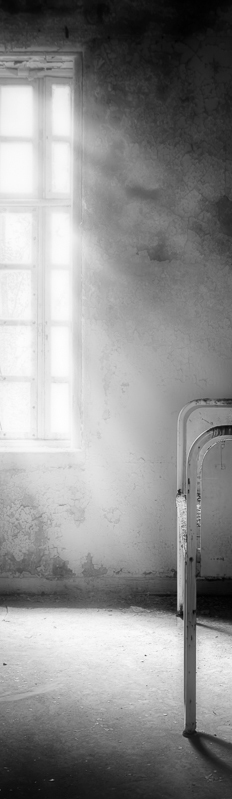 practitioner said to Patient A, ‘Ssh, be quiet or you’ll get into trouble’.Subsequently, at about 7.30 pm one evening, Patient A was alone in her room when the practitioner entered the room holding towels and stood very close to her. The practitioner then grabbed the back of Patient A’s head and pulled it towards his face. He kissed Patient A and then moved towards her pushing his crotch into her. As he was doing so he made comments such as ‘you like it, don’t you? Feel this, God you are nice’, and‘you want me, don’t you’Although Patient A said ‘no’, the practitioner continued to push himself towards her. Again, the practitioner stated ‘Sssh, it’s okay.It’s all right. Be quiet or you’ll get into trouble. You don’t want to go into the locked side, do you?’ The practitioner then said ‘feel this’, and pulled her hand towards his erect penis. He then used one hand to grab her breasts, squeezing and pulling them, which was painful. The whole time he was pressing himself against Patient A,he was saying, ‘Ssh, ssh, be quiet, you can get into trouble’. He then left the room.”State Administrative Tribunal of Western Australia, Nursing and Midwifery Board of Australia andBuckby (2015)Despite the findings  in the State Administra- tive Tribunal, Buckby is not reported to havefaced a court or any criminal sanctions. 	28The Health Consumer Council provided a number of case studies for this Inquiry.The Health Consumers’ Council of WA (HCC) is an independent voice, advocating for patients in Western Australia. It offers a unique perspective on health policy and service delivery matters.HCC receives funding from State and Commonwealth agencies and comments publicly on all issues affecting health consumers.The case studies are as follows;Case OneA woman rang the Health Consumers’ Council (HCC) with a complaint about the nursing home her mother had resided in. She questioning the medication administered to her mother, and as her mother’s legal guardian she requested her mother’s medical records from the nursing home initially while her mother was still alive. She had some concerns about her mother becoming abnormally drowsy, to the degree that she was not able to eat, drink and communicate on her own. Thedaughter and others observed this sudden marked deterioration in her mother, which appeared to coincide with when she was placed on the drug Risperidone. Staff at the nursing home advised there were no records kept for the previous two weeks due to staff shortages.After her mother’s death, she applied for her mother’s records again but staff told her they were not kept at the facility but in the main office in the eastern states. The head29 	office in the eastern states advised theywere not kept there but back in the agedcare facility.  Upon written application to the aged care hostel, she was advised that they were unable to provide the records requested due to Privacy legislation (as per Section 86-2 of the Aged Care Act of 199).We then contacted the Secretary of Social Services and requested that they they exercise their discretion to permit access of these records to the complainant under section 86-3(b) of the Aged Care Act of1997. This has been an ongoing issue in a number of complaints.Case TwoThe HCC was contacted by Consumer Protection’s Department of Commerce to advise that assistance was required for a vulnerable elderly consumer. Commerce noted that there were anomalies with his bank accounts that had been ongoing for four years. The consumer had tried to contact the relevant pharmacy many times without any success. He then gave instructions to the staff at the residential aged care home he was living in not to give him anything that had not been prescribed by his Doctor that was on the pharmaceuticals benefit scheme list. The pharmacy had not provided an account since September 2014 but were still providing the consumer medication daily.The consumer claimed that residents faced the same issue of with the pharmacy supplying medication that was not required but not crediting their account when the medication was returned. He noted that other residents are too sick, too frail or too scared to raise the matter. After HCC contacted the pharmacy, the money was credited to his account.Case ThreeThe younger brother of a vulnerable older sibling rang HCC with concerns about how his affairs were being managed by another sibling. His vulnerable brother had been deemed incompetent due to dementia and was being forced to sell his home and live in a nursing home. The advocate met with the older sibling and confirmed that  he was vulnerable and needed care. It does notseem to be the best fit for the consumer, but there was nothing much that could be done to support him.Case FourA woman rang the HCC about her mother who was in residential care, aged 90, living with her 94 year old husband. She and her husband often had lunch together, they attended church together and enjoyed spending time together. She was attended by family for any needs she had and was comfortable living there.  The centre was concerned about her behaviour and felt the family were not managing it. At a family meeting with the centre, the family weretold they wanted the mother to be trialled on drugs and had a new guardian appointed by the SAT.The family were told that the residential centre was sending their mother to Hospital to be placed on the Psychiatric Ward, for a short-term two week stay. They rang HCC when she had been in the Psychiatric Ward for three weeks. Their mother mentionedthat other patients screamed and yelled, and the family felt that this probably made her behaviour more agitated and as a consequence was kept in a sedated state and was not given any exercise. Thefamily were eventually advised they could pick up their mother and they organised forher to be placed in a private dementia specific facility. When they arrived at the Hospital to pick her up, they were informed that she could not leave. After further advocacy assistance, she was able tore-locate to the care facility with much improvement.Case FiveA forensic mental health patient wasreferred to HCC by the Council of Official Vis- itors (CoOV) as he was attending a tertiary hospital for orthopaedic assessment for two reasons. He had an old shoulder injury froma motorbike accident, and more recently he reported having been tipped out of his wheelchair by a mental health nurse. HCC tried to assist with obtaining medical care however the patient was moving between voluntary and involuntary status and was also working with CoOV.Case SixA daughter in law rang HCC appalled at the treatment of her mother in law at a residential facility. She reported that her mother in law had been abused and had suffered bruises. HCC ensured the family was connected to the hospital Social Worker who facilitated her removal to a closer and better aged care home.Case SevenA woman rang HCC advising that her pharmacist had expressed concern about the medications prescribed to her husband. The pharmacist expressed the view that the complainant’s husband was being overmedicated. An advocate attended a follow up meeting with the complainant and GP, and the GP agreed to remove the“dispense as needed” instruction for 	30Rispiredone and halve the dose for the firstweek with a view to removing it all together by two weeks. After the meeting the advocate and complainant discussed the possibility of removing the use of antidepressants gradually as well. Further meetings included discussion of the importance of person centred approach to care. For example the facility agreed that if the husband became agitated they would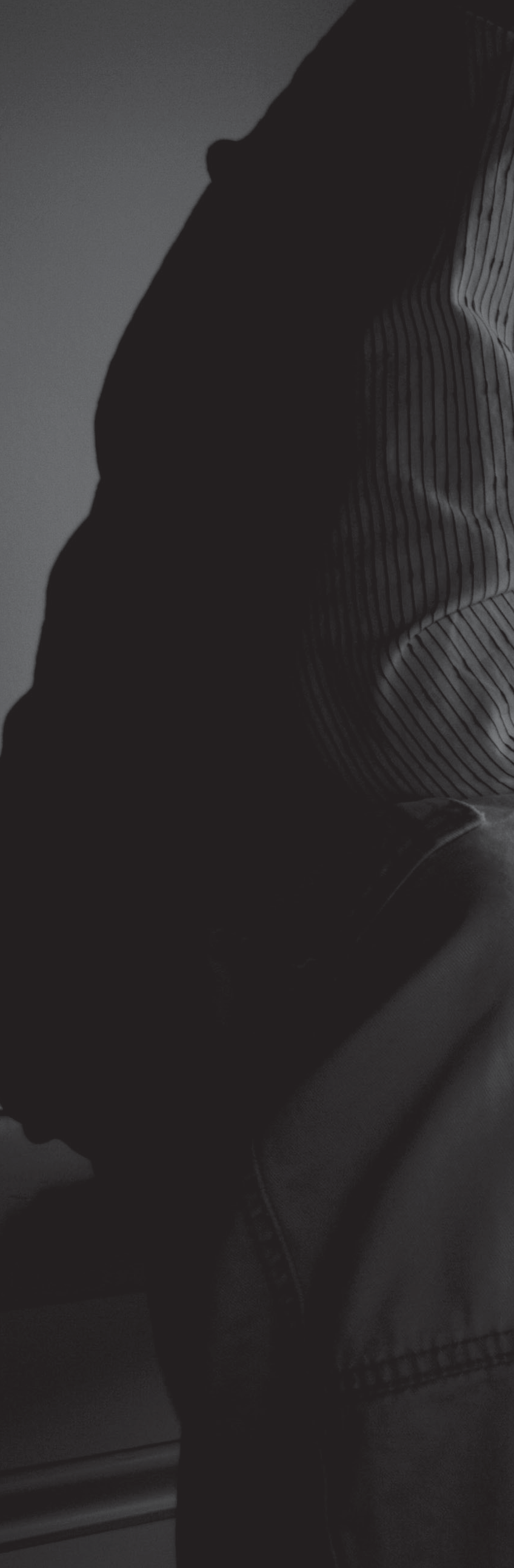 call the complainant any time of day or nightAnother episode unfolded where herhusband was agitated and the nurse on duty called the complainant and noted that he was going to be sent to hospital. The complainant went immediately to the centre, calmed her husband down and no further drugs or interventions were required. She expressed a concern that the suggestion to take him to hospital was due to the interference over the Risperidone. There was another incident, where the aged carefacility rang her to tell her that her husband had a fall and bumped his head. The complainant asked staff what medications he had been given, and he had been administered a sedative about 2 hours before his walk, and then he was given permission to have an unaccompanied walk, which resulted in the fall. Another nurse commented to the complainant in relationto her concerns about the chain of events – medication then unaccompanied walk -”This is what they do. This is what they do.” The complainant noted a correlation betweenher husband reacting badly, and the presence of a particular nurse.The complainant was concerned over the use of medications to sedate patients for ease of management rather than for their31 	welfare.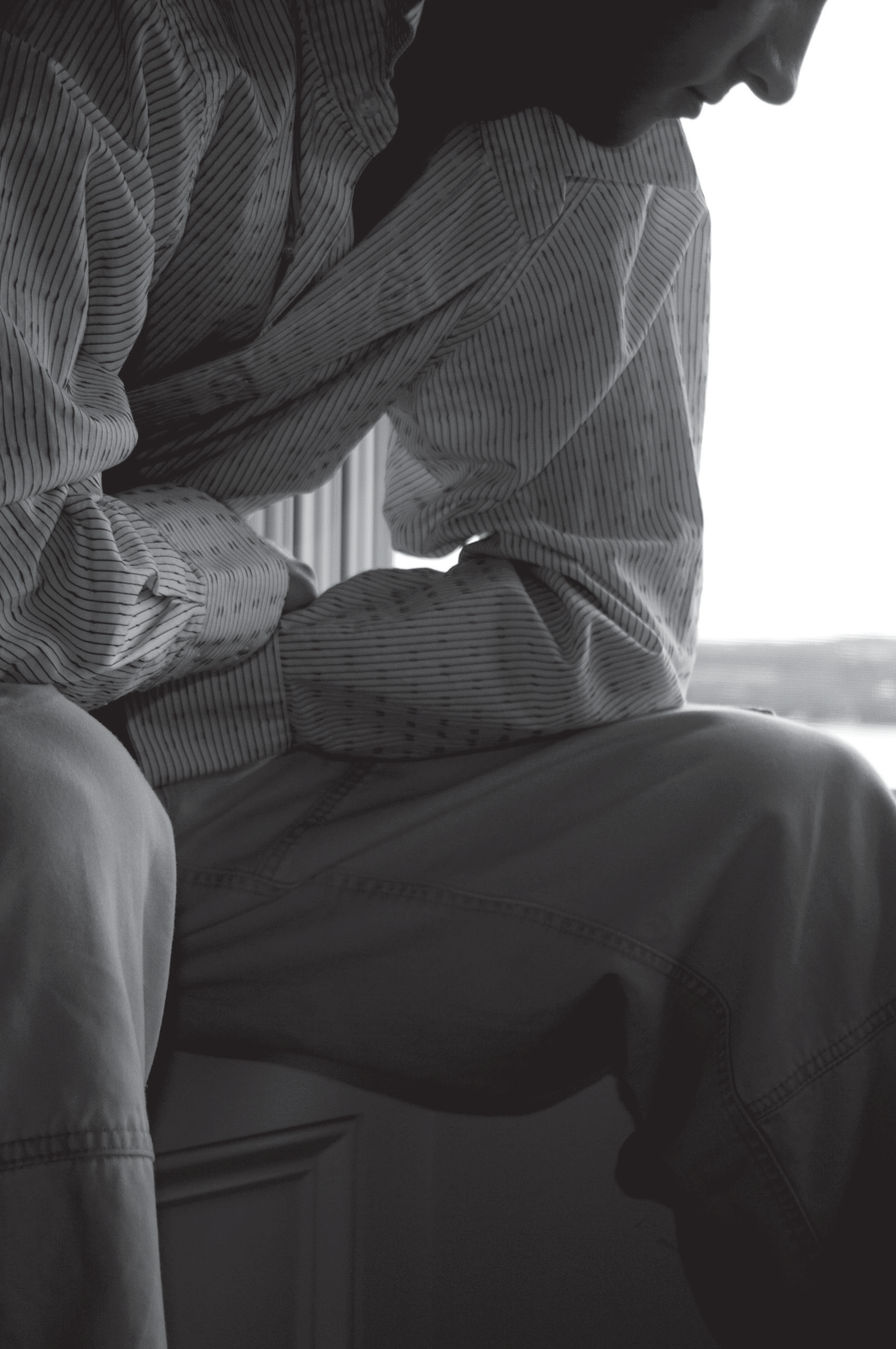 out of his wheelchaira mental health nurse.”322.5.2 Intersectionality Between Systems“Overwhelmingly, one of the strongestthemes expressed via this inquiry is that overlapping responsibilities between agencies and the lack of clarity about responsibilities often contribute to the incidence of violence, neglect and abuse. Those intersectional failures and jurisdictional  gaps occur within a number of systems – health and mental health, disability and health, disability and mental health, disability and education, disability and child protection.  The problems are regularly cited but rarely remedied.In some cases, the jurisdictional  issues appear to be attributable to existing agreements which have been developed to avoid duplication of services. For example, if you are a person with disability living in a government care setting, your disability support is not provided in hospital – it is provided by hospital staff, who may not know the person well and may not understand their disability care and support needs.This was well demonstrated by one account, of a woman whose neck was broken athome in an institutional setting.  The family suspected and still suspect abuse, but the incident report cited an unobserved fall from a bed after a suspected epileptic seizure.The woman was admitted to hospital andthe family was called some eight hours after the incident.  Her sister reports;33‘So I go in the next afternoon and I amshocked initially that there is no one with her. She’s the type ofperson who will get up and walk out and perhaps be on the road. She needed constant supervision. Hence the lockdown that she lived in. Highly at risk, I couldn’t believe that she was here on a bed alone. So I said to the staff, is there a carer here? She looked at me and the nurse said, no?And I said how can she be here alone? And she looked at me oddly…I go over to Grace. I look at the swelling of her neck. It’s like nothing I’ve ever seen before. And the fact that she’s lying prostate in the bed which she’d never do. Her hands and wrists are incredibly swollen and puffed, I realise that she’s in extreme pain, she’s twisting her head to the point where it’s knotting her hair. She’s got dirty hair, there’s dirt in it and dried blood. Like dirt from outside, like you’d been outon the ground. And when I look, when I part her hair there’s a deep gash in her head. I can’t tell you if it had been stitched or not, I don’t know. She had a crushed right thumb, grazing to one cheek and bruising to another. I was shocked because this is not what I was expecting, she looked like she’dbeen beaten. And I’m no doctor, but I’m looking at this person who would never lie still, in agony, and I’m thinking from what I’m seeing of her neck and her inability to move, that she has a backor neck injury.So trying to get a straight answer from the nurses was very difficult.  Finally one tells me that she is just there for observation, they’ve done an x-ray or one type of test  and she’s fine, this is her normal condition, she’s been going downhill rapidly, and she will be going back to (redacted) House.…The hospital did not know that she could not speak. For a week I am begging them…the nurses kept com- ing in offering coffee, the nurses are talking to them, and I put a sign up in the end. Saying yes, I cannot speak, I would like a cup of tea…’- Sister  of a woman seriously injured in disability residential accommodationGrace eventually was given an MRI, which diagnosed a broken neck. She required surgery and extensive rehabilitation. Grace’s sister reported a number of other issues which highlight jurisdictional  gaps. For example, when Grace was taken home from hospital after neck surgery, she was given a medical model wheelchair which was not suitable for her needs as a patient with a spinal cord injury.  Consequently, her sister says, she was refused transport byan issue. One former evaluator gave evidence to the inquiry about intersectional issues –‘If the issue was about something that had gone wrong when the person was in hospital, we were told to take it out. Because, you know, it was Health’s responsibility, not Disability’s. But the real issue was that the person wasn’t having their needs met. It wasn’t anyone’s fault, if you look at it that way– it was just that the type of support that Health would provide would not actually be disability care and support, which is what the person needed as well as nursing care and medical atten- tion. It was the fault of the system… and there is not really any clarity about who is responsible for what.’- Former  evaluatorOwnership arrangements are complicated even for those who work in the field and varying practices in different policy settings mean that the human rights of people with disability are often breached in a variety of settings.  For example, there arethe disability system (because of the safety issues around the wheelchair) and was unable to access rehabilitation until an appropriate wheelchair was provided.Former quality evaluators for the Disability Services Commission report that intersectional issues made up a numberof the issues that they regularly reported against, and that an existing agreement between health and disability (to avoid duplication of services) was often cited asincreasingly stringent rules around restrictive practices in disability service settings.  The Voluntary Code of Practice for the Elimination of Restrictive Practices(2012, reviewed in 2014) was adopted some years ago after an amnesty period where providers were able to freely work together with the Commission on solutions around challenging behaviours and restrictive practices.  However, the interviews that were undertaken during the course of the inquiryrevealed that there were widely differing 	34views about restrictive practices in non-disability service settings.A large service provider told the Inquiry that their clients, who are not restrained in disability settings, are often ‘restrained for weeks on four point restraints’ in health and mental health settings, or chemically restrained. This differs  significantly from the way a person with disability would be supported in a disability service setting orat home and the perception is that the person is being restrained as a consequence of their disability, not their mental health needs, due to a failure of the system or process to cater for their disability support requirements.People with disability who fall ‘between the gaps’ are often described as ‘tricky’, but in many cases, their disability type directly in- forms their comorbidities and should inform our intersecting care systems.  Although the life expectancy of people with Down syn- drome has increased dramatically in recent years, they are more likely to develop Alzhei- mer’s disease and are consequently more likely to access nursing home care. 50 – 70% of people with autism experience a lifetime mental illness such asdepression or anxiety disorders. Many people with acquired injuries, especially those with acquired brain injury, have issues with drugs and alcohol – 60 – 80% of people in alcohol treatment will show some formof cognitive impairment, and 14% of people develop a drug and alcohol problem after a head injury. People with quadriplegia often need to access mainstream hospital treatment for issues related to their disability, including management ofpressure sores, blood clots and urinary tract infections.Mental health is another area in which ownership and intersectionality is a major issue, especially for those with comorbidities. The Council of Official Vis- itors cites the case of a consumer with aphysical disability which had worsened since they moved into the NGO managed hostel was told they would be evicted because they could no longer carry out activities like clean their unit. The hostel licensee said they were not sufficiently funded to provide the level of care required.“It was argued that the resident was being discriminated against and being evicted because of their physical disability. With a looming deadline for the eviction there was no other suitable accommodation for the resident. All that was suggested was an older style hostel, which would have been a significant downgrade for this young person in terms of both the physical amenities and because it offered no recovery or psychoso- cial programs, nor was it properly equipped or staffed to deal with physical disabilities.’It was also noted that, despite having such a serious physical disability, the resident was falling between the gap of the MentalHealth Commission (MHC) and the DSC. The resident also fell between the gap of State and Commonwealth funded services as theywere rejected for Health and Community Care (HACC) services which would have assisted the resident with daily activities so they could continue living at the hostel.”  - Council of Official Visitors Annual Report, 2013 - 2014Systems should intersect seamlessly and ensure that people with disability are able to equitably move between systems without being subjected to violence, neglect and abuse.2.5.3 Violence, Neglect and Abuse in Disability Service Settings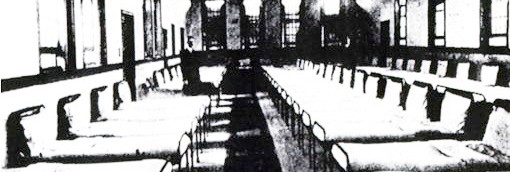 HistoryIt is important to recognise that current violence, neglect and abuse against entire populations of people with disability is sometimes directly informed by the history of the institutionalised setting in which they have grown up.A number of the people who told their stories to the Inquiry had experienced lifetime institutionalisation and for those who have had repeated unconscionable breaches of their human rights committed against them – including abuse and neglect– experiences of abuse may be normalisedor difficult to recognise.The vast majority of people who reported abuse in disability service settings to the Inquiry were people with cognitive disabilities (intellectual disability, acquired brain injury and autism).  For many of those people, they had been sent to Claremont, Heathcote or Graylands Hospitals as very young children where they mixed with those with mental health conditions.  Some families cited little support, or had been told by their doctor to ‘give him/her up’…the medical profession routinely advisedparents to send their children away and forget them.That’s what they told Mum and Dad, the medical people, ‘Just forget you ever had a son or daughter’…in those days you were just told to put them away, forget that you ever had a son or daughter. He stayed at home til he was six.When DSC and DADAA did the Lost Generation, which he was in, they found that there were so many people who did not have family connections who were living in DSC accommodation… and somewhere along the line the records got lost. During the Lost Generation project, they tried to connect people withtheir families…they connected some, but not all.’- Sibling  of a man who lived atClaremont HospitalIn the 1950s, a parent who visited Claremont’s infamous J ward for children wrote a letter to the Perth Daily News.In it, she said:36‘The ward is a large barn in which 70 or more mentally deficient children are housed. Most times there are only five or six paid personnel on dutyto look after this large number. The bulk of the work is done by poor souls who are themselves inmates and are probably justas much in need of attention … it was hard to believe that it exists in the 20th century but rather looks more like the 18th century bedlam.’Not much had changed by the sixties and seventies, according to interviewees who told of conditions in the institution;There were these beautiful grounds and beautiful lawns and then you got to the actual building – it had a ten foot cyclone fence and barbed wire. Locked gates, locked like a prison, with the kids all standing around, bored, or hanging off the fences looking out like caged animals.- Sibling  of a man who lived atClaremont HospitalThere was a big room where people sat on benches around the walls, doing nothing, smoking like mad. The benches were fixed to the walls, and a lot of people sat around on themall day, doing nothing. And the bathroom, I remember waking in37 	one morning and seeing a massive room, tiled cold place,and people queuing up to get processed through the baths and showers.My first through as I walked in was that it looked like people queuing for the gas chambers. We were shown the padded cells, too, they were sort of attached to the walls with a canvas type of fabric.There were male and female sections, not in the day time but at night. In 1974, there was no gender separation and there were a lot more men in psych nursing than females.You can count on the fact that there were terrible things going on. In the news there were cases of sexual abuse by male nurses.You have got no bodily integrity and you justdo as you are told. That complete compliance… you are fair game for anyone to do anything to you. Day after day relentlessly the samething, over and over.Nothing has changed. If you think that is okay, if you think it is okay for people to line upnaked waiting for their shower, if you see people less than, if people are allowed to do nothing all day…that’s when abuse happens. When people see you as less than. The conditions are better, but abuse happens because people are seen as less than human.It’s awful things to recall, because forty years later it is still as upsetting and it feels the same, nothing much has changed. For a long time I felt guilty that I hadn’t spoken up more, but I realised that I wasn’t in a position to, it was so huge. I was so totally shocked. I didn’t expect it to be so bad for the peoplewith intellectual disability.’- Former  student nurse, Swanbourne HospitalAfter many years, parents began to lobbyfor change. The change they wanted to see was largely change around a better life, but because of community attitudes at the time, a separate life was still desirable – special schools, training centres, farm colonies and sheltered workshops.  Places where their children could be safe from abuse and harm.In the 1950s, the Government set up ahome for 50 children.  The Nathaniel Harper Homes were the first of disability institutions for children, and the creation of other hostels, like Pyrton Training Centre in Guildford (set up in 1967) followed.The stories from Pyrton are as harrowing as the stories from Claremont.I started working for the Authority at Pyrton Training Centre in the late 60’s. Children aged four and under had been moved from Graylands in a move from the locked away wards to another institution under a differ- ent model of care. At the start ofthis process most of the care work- ers were caring mature woman and the children who has been kept in cots all their short life were provide many opportunities that childrenat home were given. They learnt to walk, talk, play and laugh. It was for a while a fun place to work.Within a few years the children under 16 were moved toPyrton and then adults. The management of the older children changed into more institutional care with psych involvement. Some of the thingsI was required to do in my position distressed me. The children had all in one clothing that were fastened at the back put on them to stop them masturbating. Children were restrainedon toilets for long periods. We would have to sit and spoon feed them condensed milk to keep them there.One child with autism was targeted by an abusive worker who to my knowledge was never identified. The child was so very distressed in this institutional setting that he spent many hours hidden under sheets oftenstanding on any high area he could find. For the gentler staff it was acknowledged he was most comfortable when he could be quiet and hide. The dorms were locked and staff carried keyson chains. The abuser would whip this child with chains. He would be found with bruises over his back and legs. Although frequently reported I never knew who was doing it and I so wanted to take this child away from that place.One of the psychologists introduced a mushroom shape object that was required to be inserted into a child’s anus. When faeces start to move toward the object and touchthe cap a sound would ring to prompt child and staff to get the child to the toilet. I recallit wasn’t done for long in the dorm I worked in because it caused infections.There was institutional abuse with no facilities to clean children that had soiled themselves. The children had to be sluiced down in a bath. There was only two baths for 22 children, many of whom were not toilet trained. These baths were used to wash all the children as well as being used as a sluice. After much lobbyingI resigned and informed the agency I would report the situation to the health department. Shortly after this sluices were installed.’- Former  nurse, Pyrton38Siblings and parents reported widespread use of ‘treatments’ and restrictive practices.I can tell you that at Pyrton, there were things they did to her such as Tabasco treatment, I know there are lots of families who told me about sensory deprivation, I don’t knowwhether she had that. Again, inher files there are doctors - up to twenty drops of Tabasco on her tongue…and then eventually someone said you have to stop.They also used to use restrictions, they used to tie her. That’s in her files too.’- Sibling  of a woman with disabilityPyrton remained open until the mid-1990s. Historically, Australia has had a cultural andsocial response to segregate and isolatepeople with disability because of percep- tions about our need for ‘protection’ and views about people with disability being‘other’. Many accounts provided to the inquiry reveal that the act of segregating and isolating people with disability, in itself, can be contributory to violence, neglect and abuse.An article in the Australian summarised the issues around the death of Peta Doig, an Autistic woman who died in Graylands after being abused for many years and repeatedly harmed;39‘Peta Susan Doig was nobody and everybody all at once.Institutionalised at the age of eight with severe psychological, intellectual and, later, physical disabilities, she lived for decades locked away from society beforeher death at 12.21pm on January 4,2013.Her life was not chronicled through the usual keepsakes, milestones and photo albums of family or com- munity. For the last six years of her life she had no contact with family whatsoever and was “so severely institutionalised she had no meaningful relationships with anyone outside the hospital”.She lived desperately afraid of the people around her, perhaps because she was “vulnerable to sexual exploitation by other patients”. She spent her last days in agony, banging her head repeatedly. And then her heart stopped.Peta’s life story was eventually told not by anyone who knew or lovedher, but in the dispassionate, clinical prose of a coroner’s report.’– Rick Morton, The Australian, May 4, 2015There are reports of Peta Doig’s injuries– her arm was broken, she became par- alysed – but little detail about the abuse she suffered . There are no police reports. Although she was a ward of the State, her medical records are sealed. Peta’s one brother could not be found by the Coroner.Current issues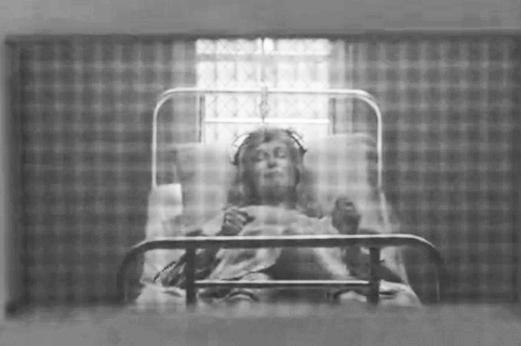 Living in institutional settings can expose people with disability to significant risk. When people are forced to live togetherin congregate care settings, especially in residential services and larger congregate settings, cultures of abuse and exploitation can become entrenched in the culture ofthe service setting.  There is also a greatly increased risk of co-resident abuse. This has been observed in institutional settings around Australia and documented in a number of interstate reports as well as reports by watchdogs in WA who report against mental health settings.Constraints and Restrictive Practices In Western Australia, there has been significant progress in some areas, such as restrictive practices.  The Voluntary Codeof Practice for the Elimination of RestrictivePractices saw widespread cultural changein disability services in WA whereproviders agreed to work to implement the Code in their services. The purpose of the Code is to raise awareness of the human rights of people with disability, contribute to the elimination of the use of restrictive practices for people who ‘experiencechallenging behaviours’, ensure safeguards in place when restrictive practices are used and to assist disability sector organisations to demonstrate compliance with the National Standards for Disability Services, Quality Management Framework and Serious Incident Reporting Requirements.The implementation of the Code followed an amnesty period, where providers were encouraged to disclose the use of restrictive practices in order to work together with the Disability Services Commission and other stakeholders in developing solutions.40The Code is very clear about the use ofrestrictive practices.  It says that they cannot be for organisational or staff convenience or to overcome a lack of staff, inadequate training, a lack of staff support and/or supervision.  However, some of the accounts given to the Inquiry indicate that despite this clear framework, support, and guidelines, people with disability continue in some cases to experience restrictive practices, in and out of disability service settings.The issue of chemical restraint was the issue that was most often raised, along with the issue of ‘sleep versus passive shifts’.The issue of adequate communication and permission from the family was also raised- in the case of one man who was tied to a bed with wrist restraints, the family cite a letter which said ‘use arm splints orother means’. The family had discussed and approved the use of arm splints as a last resort to prevent their son removing his CPAP machine mask at night, but when the cost of the arm splints proved prohibitive and when no ready-made solution could be adopted, the man was tied to the bed by the wrists.  The man’s family observed that hewas being put to bed in the late afternoon to accommodate the needs of the other residents in the group home.It is of note that the Voluntary Code applies to disability, not health.  In 2007, the arm of a patient was broken at Graylands Hospital during a ‘restraint procedure’. There are no other details available, other than the observation that the patient was a paraple- gic.  In 2006, the arm of another Graylands patient was broken during ‘a struggle with staff’.  The woman’s arm was broken so41 	severely that she was taken to Sir CharlesGairdner Hospital for surgery. In the sameyear, a patient at Fremantle Health Service suffered a fracture of his right humerus during restraint.  Another Graylands patient in 2006 allegedly had a pillow held over his face during restraint, and yet another (at Bentley Health Service) sustained injury to his nose and carpet burn to the side of his face during a restraint procedure.In 2011, the WA Coroner handed down his findings  around a 27 year old man  with schizophrenia who died during a restraint procedure in 2007. Warwick Ashdown was pinned to the ground for ‘three to five minutes’ by four nurses and a security guard before he vomited and started to lose his vital signs.  The post mortem examination found  ‘significant bruising’ on Warwick Ashdown’s neck and said that his death was due to cardiac arrhythmia during restraint.It found the pressure on his neck likely cut his oxygen supply and increased his heart rhythm, killing him.The Coroner found that the staff were undertrained and that WA Health should review its restraints procedures. There were no criminal or civil sanctions in place, so nobody was held accountable.  Warwickwas legally strangled, under the law. In July2012, Professor Bryant Stokes concluded (in a report about mental health facilities in WA) that “… the governance of public mental health in WA is fragmented, variable in type and method of service delivery, and that there is no robust uniform clinical account- ability across the system.”There was no available data on the number of ‘approved’ restraint procedures carried out in or out of mental health or disability settings.Disability advocates and families are forth- right about the treatment of people with disability and psychosocial disability.They can do what they want, as long as it is written in a plan. And the plan doesn’t say how often it will be done or how it will be done…they can do what they want and they do…it made me terrified because I am notthere to see what happens. And what will happen after I am dead and gone?They keep saying restrictive practices are going to begotten rid of but in a lot of cases it comes down to money. It is cheaper to give someone a pillor lock them in a room than it is to pay someone to do an active shift at night time or supervise and support someone properly. It comes down to money and resources.’- Parent  of a child with autism and high support needsA rural provider candidly admitted that in regional areas and in smaller organisations, there was ‘not as much understanding about the human rights aspects’ and that‘things were still done the old way by a lot of workers’.Peter, who gave a comprehensive account about severe neglect carried out by a large metropolitan provider, also reported an incident when his wheelchair was switched off or switched to the rear controller so that he had no mobility.Passive neglectOne of the most difficult areas to address within the terms of reference in this report was the issue of ‘passive neglect’. Passive neglect is unintentional neglect, withholding or failure to provide the necessities of life, and is often characterised by a situation where the person with a disability is left alone, isolated or forgotten.The difficulty in defining  passive neglect arises when the person suffers passive neglect as a result of systemic failure or lack of resourcing.  When a person does not have family or a caregiver and is in thehands of the State, does a failure to provide support comprise passive neglect? What about a failure to provide funding by the State or Commonwealth?A 2014 report by the Community Devel- opment and Justice Standing Committee about WA’s Accommodation and Intensive Family Support funding described the issues faced by people with disability and their families who have been unable to secure funding to provide the basic necessities around accommodation, health, rehabilitation and disability care and support.The report describes unmet need in WA and the impact that it has on the lives of people with disability.  For those without funding, life looks very different from the lives of those who are well supported.In their submission, the Multiple Sclerosis Society outlined the issues for people with disability who are not in receipt of funding and who are forced to live in hospital ornursing home environments. 	42Bob was diagnosed with MS in1998 at the age of 36. His disease was progressive and by2008, he had lost his relationship, his job and his mobility. In a wheelchair and experiencing the embarrassment of double incontinence, fatigue and difficulties with his activitiesof daily living, we lodged a CAP application for a care package, requesting $37 000. HACC and the MS Society services were in place but becomingincreasingly inadequate. Bob continued to deteriorate and develop the trigeminal neuralgia, an extremely painful conditionof the face, triggered by eating and drinking. He also experienced  significant side effects from the medications he used to treat that condition.From 2009 to 2012, he had numerous hospital admissions and we were able to place him in and out of our residential respite home because his poor nutritional status andimmobility were leading to diminishing health.In late 2012, the CAP was updated, seeking funding for a high support accommodation option as he clearly needed access to 24- hour care and support. If support failed to turn up, he was found sleeping in43 	his wheelchair and often sittingin faeces. Bob was admitted to hospital for surgical cleaning of a pressure sore and with no funding through CAP, had an ACAT assessment and was transferredto a nursing home in July 2013. He became increasingly depressed and teary, wanting to go home. Sharing a four-bed room with elderly men was distressing for him. Sadly, Bob died in October2013, aged 50.We withdrew his CAP application.- (Ms Susan Shapland, General Manager, Member Services, Multiple Sclerosis Society of WA, Transcript of Evidence, 12 March2014, p9.)An 18-year-old that an aide usedto support had a very sad accident on holidays and went straightfrom hospital into nursing care. He was 21 when he moved intoa nursing home. He could not do anything for himself. To say “yes”, he was able to open his mouth slightly to indicate a “yes”, and to say “no”, he would cry, and that was the only control he had over his body.Sadly, in the nursing home there are a number of other people very different to young Kell who needed support. A number of thosepeople, sadly, had a degree of dementia. One of the ladies with dementia developed a soft spot for this young man and felt that she could … care for him.With her condition, she did not understand that the young man could only swallow food that has been pureed to almost a thick liquid. He could not chew; he had no chewing muscles. So he ex- isted on a diet of slop, basically. But, like all young men, the lady thought that young Kell would love chips from thecanteen, so she would go and buy potato crisps and give them to him, and he cannot chew. So he was often gettingpneumonia because the pieces of chip that she crushed up and put in his mouth will go straight to his lungs.The only way to keep him safe from a very well-meaning co resident was to lock him in his bedroom. This guy, he cannot call out, he cannot unlock his bedroom, he cannot say, “Hey, Ineed the bathroom now” or “Hey, I’d like to watch telly” or “Canyou change a channel” or “I have an itchy head.” So he would stay locked in his bedroom between meals where someone will goin and give him his slops for his meal, and he really existed in his bedroom with the door locked. Sometimes someone would remember to put the telly on. Ido not know whether he wanted to watch The Morning Show or not but that is what he would get. And that was his existence, because he did not have any alternatives for funding. Thereis many a sad story like that ofyounger people with disabilities living in aged carefacilities.- Ms Frances Buchanan, Operations Manager, National Disability Services WA,Transcript of Evidence, 12 March2014, pp9-10.Financial AbuseIn Western Australia, there are few studies around financial abuse in disability service settings. The Inquiry heard that  financial abuse was most commonly perpetratedby family members and by ‘mates’, but the issue of financial abuse in institutional care settings was raised by several participants.A sibling of a woman living in government residential accommodation maintains that her sister experienced financial abuse in the small institutional setting she lived in. When her sister moved, she packed for her and discovered that the clothing that her sister was wearing was ‘old and ratty’ and‘really inappropriate clothing’.‘Old maternity pants, see through tops…there were receipts fornew things from Suzannes, from Katies…but I went through her clothes, there was nothing from Suzannes or Katies. I went to(the head of the organisation) and asked where her watch was, why was a watch bought, she can’ttell the time? Oh, it was probably a gift. Where are the clothes? There are many questions about her finances.Who would she have bought a gift 	44for? And how would she have communicated that she wanted to buy someone a gift?’Things went missing, too. I always made a big thing of buying her a Jag or Cherry Lane tee-shirt at Christmas or birthday, and they were never there the next time I would go to see her.”- Sister  of a woman living in residential accommodationA disability advocate reported that staff financial abuse was  common in the regional area where she lived.She was a really well-meaning support worker. One of those people who you could tell really cared about her clients. But then she told me that (her client) would spend her money on magazinesor takeaway, and so the support worker hid her money around the house. (Her client) would go to the bank every day, she had her own card, but we’d gotten the money out beforehand and she would always forget…she would get really upset. But she told me that there was no way her client could manage her own money. She was overweight, she said, soshe shouldn’t be buying takeaway, she should be making healthy eating choices.The funny thing was, I knew her client, and she was two dress45 	sizes smaller than the support worker. I wondered if she (thesupport worker) had ever skipped lunch so she could buy a women’s magazine, or bought takeaway because she really wanted Sub- way. And why it wasn’t okay for her client to do the same.’Other regional areas reported similar stories.“ We have a Nursing Home in ourregion that is controlling a client’saccess to her bank card when she goes on outings. Sometimes they refuse to give it to her, or to give her advocate access to private documents when requested. They will not provide her with lockable storage for her valuables. Also, she was provided with anunsuitable electric wheelchair and this was never addressed, so she has been dependent on others for basic mobility every day.’- Regional Advocacy  organisationA man with quadriplegia stated that he had been financially  abused by a government nursing employee who ‘preys on disabled men’ despite living in a defactorelationship.  He claimed that she had been forced to resign from the organisation for‘living a double life with a client’ and that it ‘took him a year to catch her out’. The employee had now allegedly moved to work in a disability institution in the metropolitan area.NeglectThere were many cited incidents of neglect, including emotional and physical neglect, amongst the accounts given to the Inquiry.Neglect is generally typified by an ongoing pattern of inadequate care that inhibits the development of a person’s physical, intellectual and/or emotional capacities, and is readily observable to those in regular contact with the neglected person.Generally, there are considered to be four types of neglect, all of which are acts of omission that may impair an individual’s chances to develop normally and reach their full potential. They are:Physical NeglectThis includes abandonment,inadequate supervision, failure to provide adequate food, shelter, clothing and failure to maintain basic levels of hygiene.Emotional NeglectThis includes the failure to provide nurture or the stimulation needed for the social, intellectual and emotional growth and well being of an adult or child. It includes withholding affection, ignoring, and rejecting.Medical NeglectFailure to provide access to appropriate medical care, medications, necessary therapy needs.Educational NeglectInvolves non-enrolment, denial of needed special education support, the permission of chronic truancy.(Secca, Abuse and Neglect, 2006)In the context of institutional neglect in disability service systems, concerns were raised primarily around physical, emotional and medical neglect by several providers of residential services, primarily largeresidential services.Educational neglect was restricted to accounts which focused on family abuse, and medical neglect was not examined in the context of psychosocial disability. However, the literature review identified major systemic failures in the mental health system which have been widelydocumented in Western Australia and which are under current scrutiny by the WACoroner after a spate of suicides at theAlma Street clinic.In the disability service system, accounts were provided which revealed serious inadequacies in disability care and support in institutional settings.One account was given by Peter, who said that he experienced ‘grossly inadequate care and neglect, which eventually resulted in severe depression, weight loss,dehydration and hospitalisation’.  Peter, who lived in an institutional setting, said thathe was often left wet or soiled, or left in his room without support.  Other clients and staff alerted support workers that his ‘chair was dripping with urine’ that had pooled under his chair in his room, his personalcare was not attended to, and failure to have hydration and toileting requirements correctly addressed. As a consequence, Peter was hospitalised for dehydration and severe constipation.  Peter reported many instances of inadequate personal care, damage to personal property, lack of attention to hygiene, emotional abuse anda lack of care routines being attended to properly.Peter said that the neglect had a profound 	46impact upon him.…my isolation and on-going neglect resulted in merequiring psychiatric intervention and additional medication to manage my deepeningdepression. It left me anxious and insecure; afraid of what would happen if future support workers took advantage of myvulnerability, so dependent amI on others for all my daily care needs. My experience (moving out of home for the first time), which should have made me feel valued and supported, left me for many years feeling apprehensive and fearful of the future.’Neglect around medical needs was also highlighted by many family members of people in institutional care as a comprehensive issue, especially when incidents had occurred. One child was left for six hours before being sent to hospi-tal and treated for a fracture.  He was put outside in a play area, screaming, for many hours – the incident which led to the fracture occurring was never explained,and his pain response was written off as a‘behaviour’.Many parents expressed their concern about emotional neglect and the failure to understand their children and address their disability support and care needs.One parent of a child with an intellectual and physical disability said:47People are so often dismissed, schools, medical, agencies, community agencies, agencies that support, all of them – they don’t listen to families. They (the family) know the child better than anybody. That has got to be a factor. That’s where a lot of this abuse and neglect comes into play because these professionalsthink they know better. Don’t take her to the movies, if she doesn’t like it. If she screams every time she goes to the movies, she probably doesn’t like it. She does the same activity week in and week out. Would you do the same activity week in or week out?Why do they have to do the same thing day in or day out? That to me is a form of abuse…they talkabout people being included. I am constantly saying change it up, change it around, but no, it is too bloody hard. It is not convenient.It is going to cost them something in travelling. It is just bloody patheticShe might not be able to make a decision, but if she is screaming every time she goes swimming, she is telling you that she doesn’t want to go swimming. There’sa real lack of being included in decision making…why take her if there’s evidence that she hates it, just because someone wants tofill in a few hours to tick a fundingbox?”Physical and sexual violence and abusePerhaps the area which provided the most cause for concern in the Inquiry was that of physical and sexual abuse in disability service settings.  Those settings included day programs, sheltered workshops, group homes and disability residential accommodation.Responses to abuse consistently came too little, too late, or not at all. Bella is a young woman who reports being sexually harassed and assaulted by two staff members in a sheltered workshop, despite the provider providing training in how to recognise abuse and how to make complaints.  The complaints officer (from the sheltered workshop) has been supporting Bella throughout the process and assisted her to tell her story to the Inquiry.  The provider has also paid for Bella’s counselling in the wake of the abuse.Bella did not feel able to disclose the abuse, and ‘blurted it out’ to her mother four anda half years after it commenced.  After one employee was dismissed, she felt safe enough to disclose further abuse. Both employees had federal police clearancesand WA based working with children’s cards, but came from interstate.Bella reports that a number of incidents happened in the back seat of the car, where she was sitting with another employee and whilst her father drove the car. It was an informal arrangement between employees, and the second abuser also used the car pooling arrangement.  Bella says that the abuse continued in other forms when she got to work.One time it was behind the weld- ing bay and it also happened behind the packs of wood, beds, boxes and pallets – it happened in lots of places where people werein line of sight.’Bella’s police complaint was not upheld in the absence of forensic or ‘other evidence’. It was felt that police ‘did not try very hard’ and that some staff did not reallyunderstand intellectual disability, nor how to effectively work with a victim with an intellectual disability.Another case of sexual abuse was reported against the same agency, in a different location.  The abuser was jailed.There were a number of physical injuries reported as being acquired in disability service settings reported, which were not attributable to any known cause.One twelve year old child returned home from her day program with a cut to her vagina that was so severe that it remained unhealed for over a year. The cut required eight stitches.The child, who used continence aids and was described as ‘well padded’ went to a disability provider day program in theearly morning and returned home in the late afternoon.  She was soiled, and her mother changed her continence aid, then discovered blood on the wipe and a large gash underher labia. A friend advised that she take the child to the hospital, and she was admittedfor some days and stitched under a general anaesthetic. 	48Her mother reported what happened.	The doctor said that there was no way she could have caused it by falling.  The child‘I was shocked. I’ve never hadto deal with anything like that. I didn’t know what to do. I took her into emergency, and I had to whisper to tell the lady at the desk. She told me to speak uplouder and I said, I can’t! And then they took us into the side room.The doctor came, they rang PMH child protection  unit, notified the police. Princess Margaret wanted her old nappy and cloth- ing. The nappy stunk like shit.They wanted the clothing that she was wearing and then they took me away and gave me information about what would happen if she had been interfered with…I hadn’t thought about that. I lost it, I hita wall. They said they would sew her up and check her uterus and make sure she hasn’t been interfered with.It was awful. She was really,really clingy, really emotional. We had to go to the child’s area, nota general ward, and the nurse threatened to call security on her because she wouldn’t calm down. She was fed up and scared…sheis still sensitive down there a year later because of the position it is in, after six months it was still nothealed.’had clearly been changed since the injury occurred, as the medical evidence was that the wound would have bled profusely.  The family provided three continence aids every day and two were left at the end of the day. However, the provider denied any knowledge of the injury occurring and as the child does not use spoken language, there is no way of accounting for the injury.The mother says that it has had a profound effect on her.I have lost myself, I have lost my faith in anyone looking after her, I couldn’t put myself…I don’t trust anyone to look after her. She was there for two and a half years and when that happened, I just cut it off straight away…if she was ver- bal or could say what happened, or if someone owned up to whathappened, that might be different. I am never taking her back there, no, I am not taking her back there, no way in hell.’49Another case of suspected sexual abuse has been recently before WA police. The child, who was then aged 12, was removed from her family, who were having great difficulty in dealing with her behaviour.  The child has autism and an intellectual disability.After being removed from her family, ‘Abby’ was placed in government emergency accommodation. 	She spent eighteen months in emergency accommodation, before being moved back home, then toa non registered respite service for eight months, and back to government emergency accommodation for a year.Abby’s parents had asked for help before in parenting their child and the Positive Behaviour Team had offered assistance. However, Abby’s behaviour had spiralled out of control, and going into residential accommodation made it worse. Agencies refused her, saying she was too hard.Abby’s mother provided images of the emergency accommodation facility.  It is a large, newer, sparsely furnished institutional setting.  There were no items of personal adornment.  The bedroom contains a metal locked  filing cabinet, some pastel curtains on a small window and a metal framed tube bed. The front doors are made partially of glass and in one of the images there are coverings on the glass ‘to stop people from seeing Abby when she undressed, but open just at the top so she could still see out, we had to ask them to do it’.  There is a high fence in the courtyard like a pool fence. The grassed area is inaccessible and the only outdoor area that is accessible is the courtyard.  The kitchen, toilet and other facilities have locks on the doors.In the first eighteen months, Abby’s mother saw marks on her head, scratches on her face, chipped teeth and grazing. When she asked how it had happened, the workers said that it must have happened at school. When she asked at school, they said that it must have happened at the care facility.Abby returned home for a few months, but her behaviour again escalated. She went into care at the respite facility, which she loved. Due to the non accredited status of the respite facility, the facility was more expensive and the funding ran out.  She returned to emergency accommodation with a very large funding package, over $200,000.There were significant issues at the emergency accommodation unit.  The guidelines say that residents may only stay for three months, but this child stayed alone in the unit for well over two and a half years. She was showered by male support workers, who were often alone with the child, despite the protests of family.  She was used to a place where she could run around, but there was nothing to do other than watch television...there was no grass, only a six foot high fence. Her parents visited for a while, but she became too distressed, so they stopped visiting to prevent distress.An alleged sexual assault is before WA police currently, so no details of the allegations are provided in this account. However, there were significant other  issues, including police reports about a number of incidents.One incident involved Abby being dragged out of the car as the support worker droveaway. He did not stop to check on her	50safety.2.5.4 Violence, Neglect and Abuse in Mainstream SettingsThere is no comparative data around violence, abuse and neglect in mainstream settings versus disability settings, and systems are so fragmented it is impossible to even quantify the issue. In addition, there was a reluctance to release data around neglect and abuse by many government departments.The highest proportion of complaints came about schools and disability service settings, with special schools disproportionately  represented amongst the accounts.  Limitations imposed by time and funding constraints to the Inquiry, as wellas the lack of available disaggregated data around disability and abuse, contributed to difficulties in ascertaining the extent of the issue.Schools and school environments Complaints were made about physical and sexual assaults by both students and staff, as well as cases involving segregation, isolation and neglect.  There were a number of complaints involving school buses and school accommodation.One significant theme was  that  of failure of the education system to support or enable parents to interact with ‘external’ investigation mechanisms, like police or public sector authorities.  Parents were encouraged to report only to Standardsand Integrity, the Education Department’sin house investigation unit.  The Standards and Integrity Directorate deal with the ad- ministration of complaints regarding alleged misconduct by staff, investigate complaints,51coordinate disciplinary process, carry out screening and internal risk assessments, deal with misconduct and develop policy, standards and legislation.A number of accounts cited unhappiness with the Standards and Integrity process. One parent said that she received a letter from the department to say that a staff member had been stood down for an alleged incident involving her son, but she had not received any notification from the school.  The letter was received on a Friday afternoon, and she spent a tense two days waiting for Monday so that she could ring and find out how her son  had been abused.Another parent said that after the complaint was made (after her son was physically assaulted by a school teacher) her son was returned to the classroom with the teacher who had assaulted him, ‘pending investigation’.  When she objected, she was told that the child would be removed to the library until the investigation wasconcluded.  She told the school that this was unacceptable, and his aide was deployed from another classroom to ‘su- pervise’ the teacher until the investigation was concluded.  When the investigation was concluded, the teacher made anapology and ‘received counselling’ – no further action was taken.The Standards and Integrity Directorate collect information about complaints in special schools, but did not provide data to the Inquiry by the time of publishing about the number and type of complaints.A very high number of accounts received bythe Inquiry referred to students with autism and students with intellectual disability.  A smaller number were made around students with other types of disability, including physical disability.The types of incidents that were reported included:-	An hour long rape by a 16 year old student against a 13 year old student on a special school bus-	A child who was pinned down and restrained by a member of administrative staff-	A child who fractured a bone during a school activity and who was returned to the school, school bus and then home. The school did not provide information about the incident where the child had fallen until the hospital threatened the parents with a criminal investigation-	An incident where a child’s ponytail was fastened to the back of her wheelchair to stop her head falling forward-	Widespread use of ‘time out’ rooms to segregate and isolate students, including reports of a pink padded cell and a white padded cell in two metropolitan special schools-	A student who was tied to a chair by a member of staff-	A student who was physically assaulted by a member of teaching staff-	A student who was regularly hit by a school bus driver who kept a rolled up paper under his seat for the purpose of doing so-	A student who was locked in a cupboard-	A purpose built outdoor, uncoveredcage (which no longer exists) which was used to segregate students outside in a school yard-	Assaults by students against other studentsThere has reportedly been someengagement between the Disability Services Commission and the Department of Education about the elimination ofrestrictive practices in education settings.There were significant issues raised around intersecting systems, reporting processes and access to information for parents.  One young woman with Prader-Willi syndrome, who was digitally raped on a bus by another student in an incident that lasted over an hour, was segregated from the rest of her classmates for the rest of the term after reporting her rape to the school principal. Her account is below:13 year old Taylah was raped by a 16 year old student, who also has an intellectual disability, on a special school bus. Although there was an aide on the bus, the aide said that she did not observe the rape. Taylah went home and did not tell anyone about the rape until the following day, when she disclosed to an Education Assistant, who took her to the Principal.Taylah was told by the Principal that she had not been raped, and she was spoken to about the seriousness of making accusa- tions.  She was told that she should not tell anyone that she was raped, and told not to use that word.The school said that they attempted to callTaylah’s mother, but could not get in touch 	52with her. When Taylah’s mother came home,her older daughter said that she needed to speak to Taylah urgently.  Taylah was visibly distressed.  In her school bag was a letter saying that the school would like to speak to the parent about suspension.Taylah’s mother asked her to write downthe account of the rape. Taylah wrote a two page account which is quite explicit.  It was later given to the Department of Child Protection (DCP).Taylah’s family contacted a psychologist at their therapy provider and a meeting was arranged between the Principal, Taylah’s mother, the psychologist and the school social worker. On the advice of the psychologist, Taylah’s mother contacted the Department of Child Protection and also the LAC.When Taylah’s mother arrived for the meeting, the boy who had raped Taylah was sitting in the foyer with his father.  Taylah’s mother flatly refused to meet with the boy and his family.The mood of the meeting was hostile and the school had concerns that Taylah continued to use the word ‘rape’ to refer to the rape that was carried out against her on the bus. They told Taylah’s mother that a‘containment policy’ would be implemented to minimise exposure of other children in the learning support unit to the word ‘rape’. She would be sent to detention in the of- fice every day until the end of term.   Taylah would have be kept under constant supervision.  No specialist counselling was offered or discussed.  From the time that Taylah’s complaint was made, the young53 	man was not removed from his usual school setting, nor the bus.Taylah’s family was not at any time given any access to advocacy or information about procedures relating to sexual assault. The Department of Child Protection, after initially saying that they would investigate, said that it was outside of their mandate because it had ‘occurred in a community setting’.  DCP further communicated with Taylah’s mother some time later and said the police had refused to investigate as theperpetrator has an intellectual disability.  No contact was made between Taylah and her family and the police.The school did not contact the Department of Child Protection as required in line with mandatory reporting policies.Two years later, Taylah has changed schools, which has impacted upon the family in negative ways. Taylah now has psychological issues, including a diagnosis of anxiety. She is seeing a psychologist to whom she has expressed a desire to complete suicide.  She hates to be alone.Her mother says that she lives ‘day to day’. The Inquiry did not investigate or receivecomplaints about historic cases of violence,neglect and abuse in school systems, but the Royal Commission is currently inves- tigating cases of abuse at Castledare Junior Orphanage in Wilson, St Vincent’sOrphanage in Clontarf, St Mary’s AgriculturalSchool in Tardun and Bindoon Farm School.A recent WA inquiry examined historical abuse at St Andrew’s Hostel in Katanning, St Christopher’s Hostel in Northam, Hardie House in South Hedland and St Michael’sHouse in Merredin from 1960-2006. It founda number of authority figures failed to acton sex abuse claims after they were toldabout them.  There is further evidence about the abuse of children with disability at St Andrew’s Hostel, but like most reports about historical abuse, the incidence of disabilityis mentioned only in passing.‘ It is Mr Parks’ evidence that late one night at about 11 pm he was roused from hissleep by a telephone call fromWayne McKenna:“…he didn’t go into details, but he told me that Dennis, from what I can remember told me that Dennis was picking on a student. This student had come in, I don’tknow whether, what the story was fully, but apparently he’d been elsewhere and had a disability of some kind, I don’t know whether it was a learning disability or what, and Dennis wasn’t treating him as well as he should have been.”The subject of that call was “S” who, according to Wayne McKenna, was “a lonely boy” who didn’t have many friends. Also his “hygiene was no good” because he wasn’t taking any showers.’‘S’, who was a ward of the state, gave evidence to the hearing about being masturbated and sexually abused by Dennis McKenna. ‘S’ was regarded as a vulnerable child, being ‘relatively small and underdeveloped’ for his age, and his foster parents had moved overseas. ‘S’ became aboarder at St Andrew’s Hostel andwas sexually abused when he was between 13 and 15 years old, inthe 1980s. He reported that he did not know what sexual abuse was, as it was not something his foster parents had discussed with him. “S” made a complaint but was never advised of theoutcome.- St Andrew’s Hostel Katanning: - How the system and society failed our children, Hon Peter Blaxell, Government of Western AustraliaMcKenna is serving 22 years in jail for 63 offenses against 28 victims and his brother, Neil, is serving six years for raping a 15 year old girl at the same hostel.TaxisIn early August, 2014, Perth taxi driver Peter Kasatchkow was jailed for ten years after pleading guilty to indecently assaulting five women with disability.It was  only after  his fifth victim, aged 29, was raped in a Belmont car park that the alarm was raised. Four other victims, who were unable to report their experience, were identified on the taxi’s video surveillance system.There appears to be a widespread lack of acknowledgement of the problem of taxi related crime in relation to vulnerable passengers in both WA and across Australia. Nationally, the statistics are alarming. Recent revelations that more than 1300 Victorian taxi drivers have been charged with serious crimes, includingmurder and rape, come to no surprise to thedisability community. 	54In February of 2014, a South Australian taxi driver was found guilty of indecently assaulting a disabled passenger by placing his hand down her top. A taxi driver from Sydney’s southwest has recently been charged with the rape of a ten year old girl with profound hearing difficulties. And there have been a multitude of reports of sex crimes against other vulnerable passengers, specifically young  women who are intoxicated, with or without a disability.There are other issues around sexual assault against people with a disability, especially for those who are regarded as exceptionally vulnerable. It is unclear how Western Australian taxi companies andthe Department of Transport collect and address complaints, but the issues around establishing that an offence has occurred against a person with a disability is a nationwide issue.Even when a person is charged with sexual assault, laws that deem some disabled people ‘unfit to plead’ effectively mean that offenders are able to repeatedly abuse their victims and walk away without charge.  There is no doubt that if the last victim of Peter Edward Kasatchkow had not been able to report her abuse, the offender would have continued to rape and indecent- ly assault women, unchecked.The effect on the disability community, and especially amongst parents and women with disability, has been widespread. Taxi users report a heightened feeling ofanxiety and vulnerability and many individuals refuse to catch taxis. For parents whose children cannot use school bus or55 	private transport, the Kasatchkow case has had a devastating effect - many parentsrefuse to entrust their children to taxi driv- ers, impacting on the participation in everyday life for a number of individualswith disability. The impact upon the Western Australian disability community has been immeasurable.Concerns have also been raised about the possibility of unreported rapes or sexual assaults of other vulnerable individuals by Kasatchkow. Police say that they think it is‘unlikely’ that this man started committing offences when the taxi camera started rolling - thirty three offences in thirty four days. Kasatchkow was reportedly a taxi driver for four years, driving individuals with disability to and from their day programs, workplaces, homes, schools and social activities. Wheelchair users report that he was regarded as a ‘favourite’, and routinely gave out his card to potential clients. It is difficult to believe  that  he began a career as a sexual predator in early January, when the tape began rolling.There are a number of systemic issues which were identified during discussions with the taxi industry council and the De- partment of Transport (DoT). They include the following:- a lack of disability confidence training (the national accreditation and training for taxi drivers is currently under review)- difficulties with the capabilities of the taxi surveillance hardware. The introduction of the Taxi Camera Surveillance Unit (TCSU) Standard, 2011 meant that improved TCSUs were installed in every metropolitan taxi, but images are only retained for 288 hours (be- fore being recorded over) and are only able to be accessed by police- Lack of TCSUs in country taxis (non metro- politan services), although plans are beingundertaken to install them- Operational difficulties when accessing data - retrospective and reactive system where an offence must be reported in order to access footage, and the taxi must be taken to DoT and effectively ‘confiscated’ (in the words of a taxi driver) in order to down- load footage- Issues with despatch and capacity which may impact on the safety of passengers. For example, there are currently only 99MPTs (Maxi Taxis) operating across WA, and many taxi users and drivers choose to circumvent the despatch system by making private bookings.- A lack of female drivers in the industry due to a heavily male-dominated culture which is reportedly not always ‘female-friendly’- An identified culture of ‘rorting’ around the Taxi Users Subsidy Scheme (TUSS) system (which is currently being changed)- A system which does not have a business model which encourages best practice - taxi drivers are not direct employees of the taxi plate holders and there is no impetus to improve passenger safety- A market which is dominated by one taxi company (which holds 94.6% of the market share)- Potential upcoming issues with ‘Uber’, a new app based passenger charter service which does not require drivers to undergo any training or regulatory activities other than the standard ‘F-extension’ for criminal background checks to their drivers licences.Both the taxi and transport industries and people with disability and their families noted that there are often cultural issues around taxi drivers from culturally and linguistically  diverse backgrounds which urgently needed addressing. According to the Department of Transport, substantialnumber of Perth taxi drivers were bornand raised overseas, including in India and the Middle East. National Ethnic Disability Alliance President Suresh Rajan has called for urgent action to educate and mentor taxi drivers  from CALD backgrounds. Identified issues involving taxi drivers from migrant backgrounds include:- language barriers between people with disability and taxi drivers- a lack of cultural competency (as opposed to cultural awareness) amongst the driver community- a lack of disability confidence and also  a reported lack of understanding of the status of women in this country- disproportionate representation by taxi drivers from CALD backgrounds in sexual assaults and rapes in WA- inappropriate behaviour which is often attributed to cultural differences and perspectives towards women and people with disability- Issues with obtaining routine background checks for recent migrants from certain countries (countries which enable drivers to transfer an overseas license and also have a reciprocal agreement for criminal checks are listed here http://www.transport.wa.gov.au/ licensing/recognised-countries-table.asp- Issues with policing compliance with predominantly migrant drivers, where taxi licenses are reportedly ‘shared’ with family members illegally sharing driving responsibilitiesThe over representation of taxi drivers overall in sexual assault statistics has dropped since the installation of TCSUs in metropolitan taxis. In 2011, four taxi drivers were charged with sexual assaultin one week. Sex Assault Squad Detective 	56Sergeant Craig Martin says that there havebeen four or five requests for footage lastyear, including the Kasatchkow assaults.The concerns for the disability community are not unlike the concerns raised by the wider community, especially by women. People in Western Australia want safe, equi- table  and dignified transport in mainstream settings.PrisonsMentally Impaired Accused ActGiven that 44% of male and 56% of female offenders have been told by a professional that they have a mental health condition (Australian Institute of Health andWelfare, 2012), it is unsurprising that there are claims that Western Australians with psychosocial disability are being routinely detained in prison environments because of a lack of available mental health beds and disability support funding.  There is also a lack of appropriate accommodation, therapeutic and disability support options for those people with disability who are deemed unfit to stand trial under  WA’s Mentally Impaired Accused Act, which until very recently has meant that people who have never been convicted of a crime have been incarcerated without charge.The Disability Services Commission has responded by building Disability Justice Centres in the community, where people with disability are able to be held with targeted developmental interventions.  Until now, there have been no ‘declared places’so the Mentally Impaired Accused Review Board has had to choose between imprisonment (often for a lengthy period,57 	despite no conviction) or releasing the person into the community.  There havebeen criticisms about creating further institutional places of detention, with fea- tures such as long term solitary living ar- rangements, CCTV and locked windows and doors, especially in the context of creating stigma.  However, Western Australian advocacy organisations have welcomed the move as a better option for Western Australians with disability than prison settings.During the period 1 July 2013 to 30 June2014, the Mentally Impaired Accused Review Board had under its statutory authority 27 accused with a diagnosed mental illness (69%), seven accused witha diagnosed intellectual impairment (18%) and five accused with a dual diagnosis of a combined intellectual impairment and mental illness (13%). In their last Annual Report, the Board Chairman, His Honour Judge Robert Cock, QC, reported:‘The location of mentally impaired accused people in a prison environment is often harsh for them, they often find their imprisonment difficult to understand and even moredifficult to manage. Themainstream prison environmentis rarely an appropriate location in which to place a person with a significant intellectual disability. The Board has this year hearda number of distressing reports regarding this very vulnerable cohort, and endeavours to facilitate the release of mentally impaired accused under its authority as soon as they cansafely be permitted back intothe community. Regrettably that is often a slow process, as the supports for them which are often necessary to satisfy us that they can be safely released are frequently inadequate and services not readily available.’– Mentally Impaired AccusedReview Board Annual Report,2013-2014About thirty percent of people held under the Mentally Impaired Accused Act are Aboriginal people. Despite the limited places, over half the people ever held under the Act have been held in hospital, and generally those people are held for more serious offences than those placed in prisons.  Those people tended to progress faster than those placed in prisons.  All of those people who have a cognitive impairment are placed in prison.The Office of the Inspector of Custodial Services states that prisoners with a cognitive impairment are more likely to be exploited by other prisoners and demonstrate deterioration in their mental health and adaptive skills due to the demands of prison life.  They also learn a variety of negative institutionalised behaviours through the modelling of peer group behaviour.Former prisoner-without-charge Marlon Noble is perhaps the West Australian who has attracted the most media attention of this cohort.  When Marlon was 19, he was charged (in 2001) with sexuallyassaulting two children.  In March 2003, he was  declared ‘unfit to stand trial’.  The court had the choice of releasing him or makinga custody order. It decided to hold him in custody and his case was transferred to the Mentally Impaired Accused Board. In 2010, nine years later, a forensicpsychologist found that he was now able to plead. His lawyer said that he would like to plead to the charges. However, the charges were withdrawn, with the Director ofPublic Prosecutions explaining that he would not seek to continue with those charges because Marlon had been imprisoned for so long. That meant that he was unable to plead not guilty.In addition, the alleged victims and their mother denied that Marlon ever harmed them.  There was no evidence to support or disprove the allegation made by the child that he had sexually assaulted her and the second child did not remember a sexual assault either. The mother believed that Marlon did not rape her daughter.Marlon had spent ten years in prison without charge. In 2010, he was given day release for two consecutive days a week. He carried out some gardening for hissupport worker and told her that he ‘had theflu bad’, so she  gave  him a Sudafed tablet.That was when Marlon tested positive with a ‘presumptive positive’ finding for amphetamines.  Robert Cock, QC, explained that “the screening test does notestablish the presence of illicit drugs, it does no more than suggest the desirability of a more sophisticated analysis”, but Marlon was charged by a prison prosecutor with an aggravated prison offense.  His day release was withdrawn.  Nine years after being convicted for a crime for which there was noevidence, he was convicted of another crime 	58for which there was no evidence.Marlon was  finally released ten yearsafter being incarcerated but under stringent conditions that remain in place to this day. Marlon must never be out of line of sight ofa support worker – he is not allowed to drink alcohol.  He is not allowed to spend a night away from his home in Geraldton without permission.  If he wants to leave Geraldton, he must apply to the Board for permission.Many of the people who are currently incarcerated under the MIA Act are Aborig- inal people. 23 year old Rosie Anne Fulton spent 18 months in a Kalgoorlie jail without charge or conviction after she was convict- ed with driving offences.  Rosie Anne has foetal alcohol syndrome.The Office of Custodial Inspections regularly inspects prisons, but does not collect discrete disability information.  However, it has noted issues around access and inclusion in a number of its reports.  For example, although the Department has a Disability Access and Inclusion Plan, in 2014Casuarina did not have a strategic plan for the management of disabled prisoners. A report detailing the inspection said that ‘the prison was engaging with issues relevant for disabled prisoners in a reactive manner.’Casuarina’s older units were designed with stairs leading to the wings, which meant that most of the older units were not suited to prisoners who had mobility impairments. Although two units have ramp access, the prison is not regarded as wheelchair acces- sible. The prison sought to place prisoners with physical disabilities in the newer units, but reactively built ramps to provide wheel- chair access via prison industries if they59 	were not available.There were reports that some prisoners experienced untreated hearing impairments and could not access adequate health services, which in turn affected access to and participation in education, employment and social life.  Prison staff were not trained in disability awareness and the reportnotes that ‘some seemingly non-compliant behaviour may have been caused by hear- ing impaired prisoners not understanding oral directions.’  Representatives from the Disability Services Commission reported there were a lack of sufficient interpreting services at Casuarina and that they had encountered resistance from officers to obtaining a professional interpreter when required. There was also a need for Auslan and Relay interpreters, for hearing impaired prisoners.  (Report of an announced inspection of Casuarina Prison, OIC, 2014)Other inspection reports detail conditions which are not suitable for general prisoners, let alone prisoners with disability.  Bandyup prison, which has an ‘operational capacity’ of 259 – a term which includes bunk bedsin single person cells – is now consistently overcrowded with more than 300 women. Women who do not have a bed must sleep on mattresses on the floor, often  with their head adjacent to the toilet.  The situation is unhygienic and lacking in privacy. In December 2014, at least 30 women were sleeping on mattresses on the floor. Accessibility is limited and the centre is overcrowded.Statistics around disability for Bandyup were not available, with the exception ofthe notation that almost sixty percent were women with psychosocial disability.  Addi- tionally, more than fifteen  percent of women who assaulted staff were assessed ashaving an intellectual disability.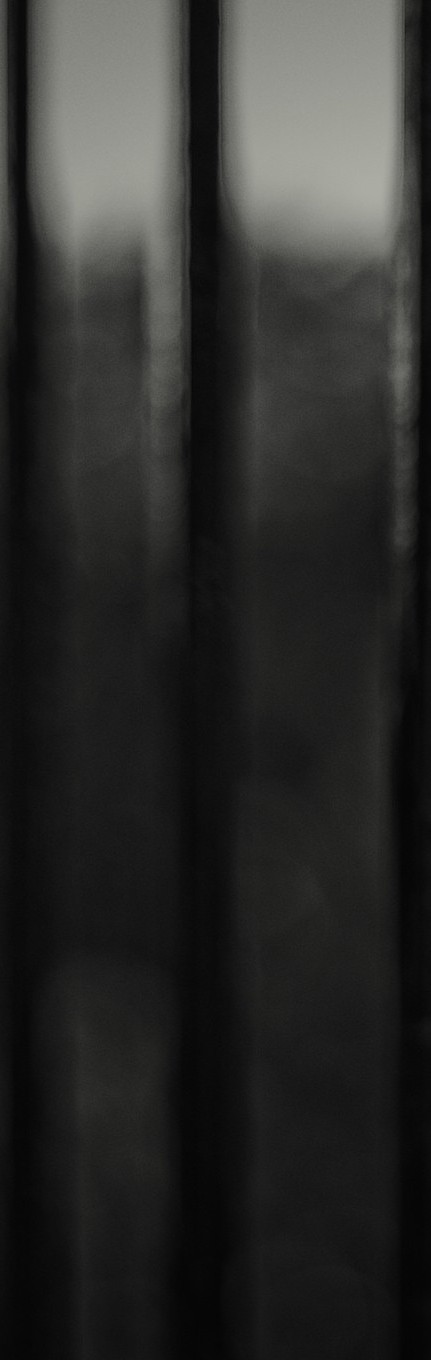 Significant concerns were raised about complaints mechanisms at most of the prisons in WA, including Banksia Hill Juvenile Detention Centre. Although prisoners are able to make complaints through ACCESS (Administration of Complaints, Compliments and Suggestions branch of DCS) or the Commissioner, or to external agencies such as Independent Visitors, the Ombudsman, Health and Disability Services Complaints Office or the Minister, there was little information available about how readily complaints systems were engaged with.  The Office of the Inspector of Custodial Services says that the low number of complaints during periods of considerable disruption (a riot at Banksia), when a single Independent Visitor report typically generated as many complaints as ACCESS fielded in two years, is significantly concerning.  In addition, HaDSCO received only three complaints from detainees between 1 July 2008 and 3September 2014.Attitudes around complaints were reflected in and out of disability service settings.  The primary reason for not reporting violence and abuse was fear of retribution, followed by fear of not being believed.HaDSCO recently conducted a public consultation and found that the number one reason people did not complain was they feared some kind of retribution from the service on which they relied.602.5.5 Violence, Neglect and Abuse in the Family HomeViolence, neglect and abuse against people with disability in the family home is often regarded as a taboo subject by Australians, despite the statistical  evidence that people with disability are often abused by family members or others close to them.  Service providers reported widespread financial abuse, for example, and individualised advocacy statistics backed up that account. Financial abuse is generally only reported to advocacy groups by providers and local area coordinators when they notice that a person has no money to purchase their services.Family violence for people with disabilityis complex.  It is largely undescribed – the barriers that women escaping domestic violence face, for example, are undocumented. It is difficult to ascertain the prevalence of family violence. Policedo not categorise victims by disability type. Victim support centres do not count the number of people with disability who access their services. Hospitals do not record disability status when a person is abused or assaulted.  Researchers do notregard the issue as an important one. All of these factors contribute to the invisibility of people with disability who are subjected to violence, abuse and neglect.The Australian Public Health Associationdefines abusive behaviour as follows:Physical abuse, causing pain and injury; denial of sleep, warmth or nutrition; denial of needed medical care; sexual assault;61 	violence to property or animals;disablement; and murder:Verbal abuse, in private or in public, designed to humiliate, degrade, demean, intimidate, subjugate, including the threat of physical violence:Economic abuse, including deprivation of basic necessities, seizure of income or assets, unreasonable denial of the means necessary for participation in social life; andSocial abuse, through isolation, control of all social activity, deprivation of liberty, or the deliberate creation of unreasonable dependence. (Australian Public Health Association, 1990).Other forms of domestic abuse include emotional abuse, psychological abuse, and carer abuse (threats to withdraw care).In 1993, a joint project – ‘Silent Voices: Women with Disabilities and Family and Domestic Violence’ - was undertaken between Judith Cockram, PhD, People With disabilities WA, the Ethnic Disability Advocacy Centre and the Centre for Social Inclusion, Edith Cowan University, to ascertain the prevalence of domestic violence carried out against women with disability in Western Australia.  http://wwda. org.au/issues/viol/viol2001/silent1/  The report, which is available at the Women with Disabilities WA website, reports widespread violence and abuse occurring againstwomen with disability living in WesternAustralia.Submissions to the Inquiry told of incest, violence and abuse by family members against people with disability, especially women with disability.  Physical and sexual abuse were the most commonly reported abuses.‘I went screaming to mybedroom where he followed, and he whipped me with a thong, a wire coat hanger, and a belt.  I’ve got scars. I switched off again went into the foetal position andwas rocking and making this weird noise…both Mum and I have been diagnosed with PTSD.’- a woman with a disability‘In some accounts, there are clearly defined connections between disability and physical abuse.The first time he hit me properly I remember it well. I did something. I don’t remember what, but from memory it was something like staying up after I was supposed to go to bed, or sneaking food and he got out his belt and hit me with it with the buckle end until the skin broke. I was crying andscreaming and he told me to shut up or I would be given ‘something to cry for’. And then my back and legs started bleeding, there was blood on the bedspread. I was then seven years old.I think that scared him because he didn’t ever break my skin again.He was careful about how he hit me. He used a braided rope from then and he used it so that itwould not break the skin. The belt had hard edges on it and when he hit me with that I would have to have time off school and he would tell the school that I wassunburnt, or that I was sick and had to stay home. I had a lot of time off school.I didn’t ever connect that with the fact that I had a disability and could not run away or that he hat- ed me because I had adisability.  I always thought he just hated me. But then when I was older, he would make comments about my disability that showed just why he hated me. He said that the bad blood came from my mother’s side of the family, not his. Comments about how children withdisability in his day would be killed so I should be grateful. And then of course there was the fact that he would never speak to or of me.’- a woman with a disabilityAnother common theme was that of the connection of abuse to ‘public stripping’, which is often cited as having a lasting psychological impact and is in some cases regarded as desensitising children to being touched by strangers.  Doctors at hospitals and clinics which specialise in paediatric conditions such as spina bifida, cerebral palsy, muscular dystrophy and osteogenesis imperfecta traditionally displayed their patients in front of colleagues, residents, therapists and stu- dents. Many adults with disability say thatthe requirement for them to ‘publicly strip’ 	62had a lasting impact upon them as an adult,One night the lady, his wife, went out to meet with friends and I was alone with her husband. He told me to come and sit on his lap andI did. I was very naïve and these people had been kind to me. So I sat on his knee and after a while he asked me if I was comfortable and started tickling me. I was laughing and giggling and then he put his hands between my legs and started rubbing, still pretend- ing that he was tickling me. That was the start of sexual abuse andrape that happened over two years and which did not stop until I told my mother.And this was the worst thing. I told her, and she told my father. He did not say anything to me until she left for work, he was supposed to take me to school. Then he called me a slut and a whore and he did not just hit me with his belt. He picked up a cricket stump and started to hit me with that and then started tohit me across the breasts and ask me if I still liked someone‘touching me’. And then he sexually assaulted me. I was home alone with him and I could not do anything to get away and I was trapped in the house with him all day…I sat in my room just shaking and shaking, it was so much worse than it was with the man who had sexually assaulted63 	me.During that time I had to go to the hospital to be looked at by specialists and they always made you strip to your underwear and stand there in your pants to look at your body. There were always men there who were old men and they would look at you and touch you to show other men whatparts of you were different and wrong. My mother was always there. And after that last incident I went in to be looked at and Ihad to take my clothes off, and there were still marks. They were marks from the cricket stumpand they made me take my Bonds vest off and they saw them. The doctor asked me what the marks were and my mother said quickly that they were marks from whereI fell down, because I fell over a lot. I don’t think they believed her. I looked at her face and saw that she was lying and that meant she knew that the markscame from my father. They kept touching my spine and my hips and legs and then they told me to get dressed and the next day,I ran away. I kept running away and one day I never came back. I went to stay with relatives in the country. I didn’t come back til my parents divorced. ‘-	a	woman	with 	a	disabilityFamily interpersonal violence against people with disability – including murder – is traditionally downplayed in the media in Western Australia.  Early last year, 60 yearold Brian Honeywood allegedly murdered his paraplegic son, Tyron. A month later,Andrew Devine pleaded guilty to killing his wife, Janene, from severe neglect – he was her sole carer and she weighed just 30 kilos when she died.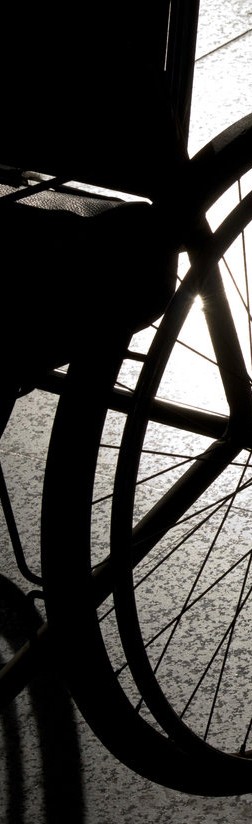 One of the accounts given to the Inquiry has been referred to police in two states of Australia, as well as other statutory authorities and advocacy agencies. It documents extreme torture, violence and many breaches of human rights in a family violence setting.  Given the ongoing and sensitive nature of the account, and concerns for the victim’s privacy, the account has not been documented in this report.  However,there are a number of issues which have been taken into consideration around domestic violence legislation (which differs from stateto state) and jurisdictional  issues.643. Research &Awareness3.1 Data from Western AustraliaIn WA, data on the incidence and prevalence of assaults against people with disability in institutional and residential settings is limited. To gain some insight into data collection and reporting processes we contacted several Government departments, independent authorities and advocacy agencies, and reviewed relevant documents and annual reports. The information wecollected is presented below.3.1.1 Complaints Mechanisms Table 3.1 outlines the complaints, investigation and referral processes adopted by Government departments and independent authorities.Table 3.1: Complaints, Investigation andReferral Processes656667686970713.1.2 Disability Service StandardsFrom 1 July 2014, all disability services funded or provided by the WA Disability Services Commission have been required to comply with the revised National Standards for Disability Services (National standards). The National Standards have been endorsed by ministers across all Australian jurisdictions  and replace the former WADisability Services Standards (WA standards). Both these sets of standards are discussed below in relation to the quality assessment processes that have been implemented bythe Government of Western Australia.3.1.2.1 WA Disability Services Standards Listed below are the 9 former WA Standards, including Standard 9: Protection of Human Rights and Freedom from Abuse and Neglect.Standard 1 - Service AccessStandard 2 - Individual NeedsStandard 3 - Decision Making and Choice Standard 4 - Privacy, Dignity and ConfidentialityStandard 5 - Participation and IntegrationStandard 6 - Valued StatusStandard 7 - Complaints and DisputesStandard 8 - Service ManagementStandard 9 - Protection of Human Rights andFreedom from Abuse and NeglectIn 2012-2013 the Disability Services Commission published quarterly Quality Updates on their website. These updates provided a summary of the required actions that  had been identified during their Independent Quality Evaluations, that each service is required to have once every three years. Required actions resulted when a service failed to show evidence of meeting one of the nine Disability Service Standards.Once a required action was  identified, the service was  then  given a specified time by which they needed to address the required action.Quality Updates are no longer published on the DSC website.Example Quality Update - April to June 201325 services participated in an Independent Quality Evaluation. 44% met the Standards and 56% did not meet the Standards.Table 3.2: Required Actions April to June2013:In 2012 and 2013, required actions relating toStandard 9 included:•	The service provider  demonstrates that their written policies and procedures are updated and implemented.•	Updating systems to monitor currencyof staff training in relation to Standard 9.•	Ensuring the safety of individuals using an Alternatives to Employment service when they exhibit challenging behaviours.•	Responding within seven days toallegations of abuse and neglect of people	72with disability.On 8 December 2014, at the Estimates and Financial Operations Committee Annual Report Hearing , Hon Alanna Clohesy (Member for East Metro region) asked the Disability Services Commission a number of key questions relevant to this Inquiry.The responses to these key questions are presented below.1. How many service providers have published the results of their annual self-assessments?The Commission  does not monitor publication of self-assessments. While they may choose to do so, service providers are not required to publish their annualSelf-Assessment  or their Quality Evaluation report.2. Of those self-assessments  that were lodged with the Commission, how many identified that they had not met the nine disability service standards or had some other failure to meet the standards?The Self-Assessment  reports on continuous improvement actions. It does not ask organisations to report against the Disability Service Standards.3. In terms of the independent evaluation process, how many of those  were identified as not meeting the standards, whatstandards, what sub-standards and also what actions were taken?In 2013-14, 54 service providers were evaluated across 83 different services.The total number of Required Actions given(for not meeting a Disability ServiceStandard) was 63. These 63 Required Actions occurred within 28 of the service providers73 	evaluated. Data on sub-standards is not collected.Table 3.3: Required Actions 2013-144. What types of issues were raised as complaints and what is the breakdown of those issues?A total of 26 complaints were received by theConsumer Liaison Service for the year 2013-14. Of the 26 complaints, 12 related to more than one issue. In all, 41 issues were raisedby individuals, families, carers and advocates.Table 3.4: A breakdown of complaint type2013 - 143.1.2.2 National Standards for DisabilityServicesThere are Six National Standards that apply to disability service providers (listed below). Each service provider is required to produce an annual report against the Standards and are to undergo an Independent Quality Evaluation once every three years.National Standards1. Rights: The service promotes individual rights to freedom of expression,self-determination and decision-making and actively prevents abuse, harm, neglect and violence.2. Participation and Inclusion: The service works with individuals and families, friends and carers to promote opportunities for meaningful participation and active inclusion in society.3. Individual Outcomes: Services and supports are assessed, planned, delivered and reviewed to build on individual strengths and enable individuals to reach their goals.4. Feedback and Complaints: Regular feedback is sought and used to inform individual and organisation-wide service reviews and improvement.5. Service Access: The service manages access, commencement and leaving a service in a transparent, fair, equal and responsive way.6. Service Management: The service has effective and accountable service management and leadership to maximise outcomes for individuals.Each standard has set of indicators of practice to assist services in the implementation of appropriate policies and safeguards. The indicators of practice for Standard 1 are presented below:Indicators of Practice1.1 The service, its staff and its volunteers treat individuals with dignity and respect.1.2 The service, its staff and its volunteers recognise and promote individual freedom of expression.1.3 The service supports active decision- making and individual choice including the timely provision of information in appropriate formats to support individuals, families, friends and carers to make informed decisions and understand their rights and responsibilities.1.4 The service provides support strategies that are based on the minimal restrictive options and are contemporary,evidence-based, transparent and capable of review.1.5 The service has preventative measures in place to ensure that individuals are free from discrimination, exploitation, abuse, harm, neglect and violence.1.6 The service addresses any breach of rights promptly and systemically to ensure opportunities for improvement are captured.1.7 The service supports individuals with information and, if needed, access to legal advice and/or advocacy.1.8 The service recognises the role of families, friends, carers and advocates in safeguarding and upholding the rights of people with disability.1.9 The service keeps personal informationconfidential and private.Another safeguard that has been implemented by the DSC is compulsory Serious Incident Reporting, outlined below.3.1.3 Serious Incident ReportingUnder section 25(4) of the Disability ServicesAct 1993 (WA) it is mandatory for serviceproviders to report the death or non-trivial 	74injury (including physical, psychological andsexual abuse or neglect) of a person in their care.Under the General Provisions of Service Agreement, Clause 3.7, service providers are also required to report all serious incidents.A ‘serious incident’ is defined  by the DSC asone or more of the following:a)	the death of a person with a disability who is a current service userb) 	serious physical injury of a person with disability who is a current service userc) 	serious avoidable illness (for example food poisoning or instances where medication has been wrongly administered) of a person with disability who is a current service userd) 	abuse or neglect of a person with disability who is a current service usere)	the person is judged as posing a serious risk to the health, safety or welfare of themselves or othersf)	 exploitation or unauthorised restrictive practices used with a person with disability who is a current service user; andg)       an assault on staff or a visitor to the service by a person with disability who is a current service user.The guidelines also state that:•	All serious incidents must be reportedto the DSC within 7 days.•	The DSC is to report  to the Minister and the DSC Board on a quarterly basis, as well as monitor and initiate any follow up action that may be required.•	Where the matter involves the potentialfor criminal charges, such as sexual abuse or serious physical abuse of a person with disability by a staff member or contractor of75 	the DSC or a disability sector organisation, it is essential that the police are consulted aspart of the process of external investigation.3.1.4 Health and Disability ServiceComplaints (HaDSCO)In relation to complaints processes and HaDSCO’s functions, a ‘disability service’ is defined  under  the Disability Services Act 1993 (WA) and Health & Disability Services (Com- plaints) Act 1995 (WA) as:(a) a service provided specifically for peoplewith disability;(b) a service provided specifically for carers;but does not include —(a) such a service where it is provided wholly or partly from funds provided by the Health Department; or(aa) such a service where it is provided wholly from funds paid to the service provider by the Commonwealth of Australia; or(ab) such a service where it is provided by a carer; or(b) such a service where it is prescribed by regulation.In their Annual Report (2013-14), HaDSCO reported that they received 2,421 complaints and closed 2,485 complaints. 74% (1833 com- plaints closed) related to health services, 2% (44 complaints) related to disability services, and 11% (252 complaints) related to mental health services.Table 3.5 lists the top 5 disability service issues. Relevant to the present Inquiry, are the top two issues ‘staff conduct’ and‘complaints resolution’. HaDSCO reported that issues relating to ‘staff conduct’included “behaviour that was inappropriate, offensive, unprofessional or discriminatory”; while issues relating to ‘complaints resolution’ included “information  about complaint and dispute resolutionprocesses not being made available” and “is-sues that were not resolved within a reasonable timeframe”.  Disability services most often  identified in complaints were accommodation providers (39%), in-home support providers (23%) and day activity providers (9%).Table 3.5: Top 5 Disability Service Issues(2013-14)Note that similar issues have also been identified in annual reports from previous years.Table 3.6: Top 6 Disability Service Issues(2009-10)The following case study outlines a disability service complaint dealt with by HaDSCO during 2013-14.Disability Case Study - Maxine’s StoryJulie’s sister, Maxine, is a person with disability and does not use spoken language. She is housed in a residential service that provides shared care 24 hours per day, seven days a week.Upon checking Maxine one morning, a day shift staff member found Maxine crying on the floor, appearing to be injured.  However, no injury had been reported when Maxine was checked the evening before, indicating there was potentially a substantial periodof time between the injury occurring and it beingreported. Maxine was taken to hospital and was diagnosed with a broken leg, which required surgery.Julie raised concerns with staff about the incident. She believed that Maxine’s injury was a result of something that happened during the night shift, yet it was not reported until the following morning.Julie alleged that Maxine has been left in considerable pain and distress and had not received the appropriate level of care, despite being accommodated in a 24 hour care unit. Julie further alleged this was because night duty staff were allowed to sleep during their shift. She added that she felt measures had also been taken to ensure that staffmembers’ sleep was not disturbed during this period; suggesting that Maxine was un- able to get the attention of a staff member.Julie was also concerned that no explanation could be provided about the cause ofMaxine’s injuries. Julie contacted HaDSCO	76about her complaint.Julie’s objectives•	To receive a consistent and suitable level of service, responsive to Maxine’s needs.•          To have  the provider  clearly define company policy for staff on night shift in regard to sleep and levels of care.•	To be provided with an explanation as to why Maxine’s injuries occurred, and why they were not acted upon sooner.•	To receive an explanation as to why Maxine was unable to contact a member of staff during the night for assistance.•	To take  the steps necessary to ensurethis never happens again.Julie and Maxine’s StoryOutcomes from the complaintHaDSCO undertook an inquiry into this complaint and as a result proposed a number of recommendations to the service providerto improve service delivery and reduce areas of concern.The service provider complied with all the recommendations proposed and implemented a number of changes. These included:•	Working with Julie to betterunderstand Maxine’s needs and requirements in terms of her care plan. This included looking at alternative support services where it was  identified that  service provision was outside of the providers’ remit.•	Clarification of staff procedures in regard to the supervision of residents through the night. Clear and precise documentationis now available for all residents, highlighting their care needs and the type of supervision required by staff at all times.77 	•	Documentation and information forprospective and current clients has beenmade clearer, to ensure service users are aware of the level of service they can expect. This is especially acknowledged in the funding plan each client receives.•	An update was  made to the in-house Occupational Health and Safety Policy with staff re-educated in the prevention of injuries.•	Sleeping facilities for staff wererevised to better meet the demands of service users.3.1.5 Current ProjectsIn Western Australia, there are several initiatives that have been developed to address inconsistencies in complaints reporting mechanisms and promote appropriate safeguards. These include,1) National Disability Services (NDS) Zero Tolerance Project, 2) HaDSCO’s Disability Complaints Data Collection Project,3) HaDSCO’s Advocates and Community Leaders’ Collaboration Project and (4) the NDS Safer Services Project.3.1.5.1 Zero Tolerance ProjectZero Tolerance is a National Disability Services (NDS) Australia wide project to prevent and better respond to abuse of people with disability in non-government services. NDS has been working with service providers, advocacy organisations, governments and universities to develop anational framework and resources to improve the sectors response to cases of abuse, neglect and violence of people with disabilities. The Zero Tolerance project aims to build the capacity of service providers so people with disability can exercise choice and control whilst remaining safe from the risk of abuse, exploitation and neglect.The project identified that  the voice of peoplewith a disability is often missing when talkingabout ways services can perform better in cases of abuse, neglect and violence. The project wanted to hear from people with disability about their views of safety and what they think services can do to help people feel safer. The aim of the project was for onefocus group to be held in each state throughout Australia. In April 2014, PWdWA represented Western Australia and were responsible for facilitating and recording outcomes from the focus group for feedback to the project. The group varied in age, disability and residential status and consisted of two females and three males.Participants identified and provided recommendations about what services could do to make people feel safer. Responses included:•	ongoing and regular staff training;•	allowing people with disabilities to be involved in the recruitment and selection process;•	undertaking regular police checks, having a regular review and performance appraisal process;•	employing staff with a mature outlook;•	allowing people with disabilities to deliver training and having staff that listen and who are honest and trustworthy.PWdWA created a report outlining the responses of the participants and this was sent to NDS.3.1.5.2 Disability Complaints Data CollectionProjectSection 48A of the Disability Services Act1993 (WA) and Section 75 of the Health and Disability Services (Complaints) Act 1995 (WA) gives the Director of HaDSCO the authority to request from ‘prescribed serviceproviders’ information relating to the number of complaints they have received each year, and the actions taken by service providers to resolve these complaints. In the past, prescribed service providers have only included health services, that may account for the large proportion of complaints from health services when compared with disability services.In recognising the need to identify disability service complaints and to bring disability complaints data in line with health sector data, HaDSCO has established the Disability Complaints Data Collection Project. As part of this Project, 20 participating disability services have been working with HaDSCOto develop a new format for collecting com- plaints data. From 1 July 2014, participat- ing disability services have been collecting data in accordance with the new format. The purpose of the data collection process is toidentify systemic issues that may relate to all, or a percentage, of disability services.Advocacy organisations have not been included in this data collection project, although discussions have recently been held between HaDSCO and advocacyorganisations regarding complaints data collection processes, as outlined below.3.1.5.3 Advocates and Community Leaders’ ProjectIn April 2015, HaDSCO partnered with advocates and community leaders in WA to explore how they could work together to more effectively manage complaints.Attendees included over 40 individuals from the following agencies:•	Advocare 	78•	Arafmi•	Carers  WA•	Consumers of Mental  Health  WA(CoMHWA)•	Council of Official Visitors  (CoOV)•	Disability Services Commission (DSC)•	Ethnic Disability Advocacy Council(EDAC)•	Health  Consumers’ Council (HCC)•	People With disabilities WA (PWdWA)Topics raised by attendees included:•	Education/training – Effectivecomplaints handling.•	Getting  information about advocacypast gatekeepers.•	How do we make  complaint processes more accessible to people with a disability with decision making?•	What constitutes a complaint?•	How do we ensure CALD communitiesare heard?•	Data – feedback, collection, analysis,response – local, regional, state.•	How do we better engage with Aboriginal families to provide our services especially outside of Perth?•	Relationships, partnerships, sharingand networking.•	Regarding HaDSCO’s processes - Where does substantive equity  fit in the paradigm of impartiality between consumers and providers?•	How can we engage Police  and Justicesystems better?•	Fears of retribution.•	When “complaint” becomes a “dirtyword”.  Managing and healing the wounds.In discussing complaints data collection and referral processes, advocates and community leaders expressed concerns about their own79 	capacity to collect complaints data due to inadequate IT systems and suggested thattheir own systems were made more compatible with HaDSCO’s complaints database. They also highlighted the need for adequate data categorisation, stressingthat existing categories may be too broad to match the types of complaints received by organisations. Furthermore, there were concerns that issues were not being communicated to external agencies due to fear of retribution, and concerns over the external agencies capacity to deal with the complaint. In particular, there were concerns that  police officers may not recognise com- plaints from people with disability and that more education was needed in this area.To assist organisations and other interested parties in sharing information and keeping up-to-date with project developments, HaDSCO has set up an Advocates and Community Leader  page on their Officer’s online engagement site ‘Collaborate and Learn’.3.1.5.4 NDS Safer Services Project Lotterywest has contracted NDS to undertake research jointly with Curtin University in order to develop sector development strategies to build the capacity of disability service organ- isations to safeguard people with disability who are often at increased risk of abuse, neglect and harm.This two year research project aims to -- identify safeguarding concerns for people with disability- investigate existing safeguarding practices amongst West Australian disability service organisations, including identifying gaps and processes or interventions that might address gaps, and- develop,  trial and evaluate strategies, processes and tools to enhance and/or build safeguarding capacity3.2 National and International DataLarge scale national studies that assess the incidence and prevalence of violence, abuse and neglect against people with disabilityis limited. People with Disability Australia (PWDA) and Women with Disabilities Australia (WWDA), in their fact sheet on‘Violence Against People With Disabilities in Institutions and Residential Settings’ reported that:- People with disability are at a far greater risk of violence than others in the population and that this violence often goes unrecognised or addressed.- 18% of people with disability report being victims of physical or threatened violence compared to 10% without disability- people with intellectual disability are ten times more likely to have experienced violence than people without disability- Violence against women with disabilities in Australia is far more extensive than violence amongst the general population.- Violence perpetrated against women with disabilities is significantly more diverse in nature and more severe than for women in general.- Women with disabilities in Australia continue to experience violence (particularly sexual violence) in residential and institutional settings, where they frequently experience sustained and multiple episodes.- Compared to their peers, women with disabilities experience significantly higher levels of all forms of violence and are subjected to such violence by a greater number of perpetrators.- Women with disabilities are 40% more likely to be the victims of domestic violence than women without disabilities, and more than70% of women with disabilities have been victims of violent sexual encounters at some time in their lives.- Twenty per cent of women with disabilities report a history of unwanted sex compared to8.2% of women without disabilities.- The rates of sexual victimisation  of women with disabilities range from four to 10 times higher than for other women.- More than a quarter of rape cases reported by females in Australia are perpetrated against women with disabilities.- 90% of Australian women with an intellectual disability have been subjected to sexual abuse, with more than two-thirds (68%) having been sexually abused before they turn 18 years of age.- Women and girls with disabilities have far less chance of being believed when reporting sexual assault, domestic violence, and oth-er forms of violence, than other women and girls.- Crimes of violence committed against women with disabilities often go unreported, and when they are, they are inadequately investigated, remain unsolved or result in minimal sentences.There are also some large scale international studies on the incidence and prevalence of abuse against adults and children with disability. A sample of these studies, outlined below, highlights the importance forreporting mechanisms to take into account demographic information (e.g., age and gender), the person’s disability status, the form and severity of abuse, the type of perpetrator and reporting outcomes.80USA - Sullivan & Knutson (2000)In a USA based population study involving over 50,000 children, Sullivan & Knutson (2000) found that children with disability were3.4 times more likely to be maltreated than children without disability. Children who were maltreated tended to be subjected to multiple incidents rather than single incidents, where neglect was reported as the most prevalent form of maltreatment. The researchers found that incidents were more likely to be perpetrated by a family member; although maltreatment from outside the family was clearly evident, particularly with sexual forms of abuse. Their findings  also  showed the age the first incident was  reported was significantly associated with the child’s type of disability. Furthermore, significant gender differences were found, with boys with dis- ability being more at risk of being maltreated than girls. In contrast, among the group with no disabilities, girls were more likely to be maltreated than boys. Sullivan & Knutson’s findings  were obtained by school records and reports from social services, foster care and police departments. Their study highlightsthe importance of early intervention and the major role schools and education support centres have in identifying, preventing and treating childhood abuse and neglect. Sullivan & Knutson’s research is well cited and considered to be one of the most reliable sources of research in assessing the maltreatment of children with disability.Israel - Hershkowitz et al (2007)In another large scale study reviewing the prevalence of abuse against children inIsrael, Hershkowitz et al (2007) assessed over40,000 forensic reports. 1.2% of the alleged victims were categorised as children with81 	severe disability and 11% children with mi- nor disability. They found that children withdisability were proportionally more likely than children without disability to identify themselves as a victim of sexual rather than physical abuse, and that the severity of the disability was related to a higher risk of sexual abuse. The study also showed that children with disability were more likely to either fail to disclose incidents or delay disclosure than children without disability, with the researchers concluding that children with disability may have  more difficulties inreporting violence and abuse than their peers. International - Hughes et al (2012) and Jones et al (2012)In 2012, Hughes et al and Jones et al published findings  from their systemic review and meta analysis of the prevalence and risk of violence against adults andchildren with disability. Their reviews involved a comprehensive search of 12 databases and over 10,000 references from 1990-2010. The results from the reviews confirmed that  both children and adults with disability were more likely to be victims of violence than children and adults without a disability.USA - Disability and Abuse ProjectIn 2013, in the USA, the Disability and Abuse Project published findings  of their online survey on the abuse of children and adults with disability. 7,289 people completed the survey; including people with disability, family members, service providers and advocates. The results of the survey revealed that more than 70% of people with disability who completed the survey reported that they were victims of abuse. The incidence of abuse experienced by survey respondents was associated with the type of disability (mental health 75%, speech 67%, autism 67%, developmental disability 63%, mobility 55%). Results also showed differences in the formof abuse reported (verbal-emotional 87%, physical 51%, sexual 42%, neglect 37%, financial 32%). More than 90% of the people with disability who had experienced abuse reported that they had experience multiple incidents, with 46% reporting that the abuse was too frequent for them to count. 63% of people with disability who reported the abuse for the purpose of the survey had not reported the incident(s) to the authorities; with 40% of victims of physical abuse and 41% of victims of sexual abuse expressing that they had not contacted the authorities to report the incident(s). Reasons for not reportingincluded ‘believing that nothing would happen’, ‘had been threatened or were otherwise afraid’, or ‘did not know how to or where to report’. In cases where the person with disability reported the abuse to the authorities, 53% reported nothing happened and 10% reported that the alleged perpetrator was arrested. When reports to the authorities by family members were also considered, 8% of alleged perpetrators were arrested, with43% of the reports resulting in no action by the authorities.UK, BBC Victoria Derbyshire ReportOn 18 May 2015, UK BBC presenter Victoria Derbyshire released a media report stating that between 2013 and 2015 there were 4,748 reports of sexual abuse against adults with disability. These findings  were based on data collected from 106 local councils in England with responsibility for adult social services. The findings  showed that  63% of the reported victims were people with learning difficulties, while 37% of reported victims had a physical disability. The UK’s National Society for the Prevention of Cruelty to Children (NSPCC) stated that  these findings  may merely be the‘visible peak’ of a much larger issue.3.2.1 Australia’s compliance with its international obligations as they apply to the rights of people with disability“States Parties shall take all appropriate legislative, administrative, social, educational and other measures to protect persons with disabilities, both within and outside the home, from all forms of exploitation, violence and abuse, including their gender-based aspects.”- UN Convention  on the Rights ofPersons with Disabilities, Article 16There is national recognition, through theratification of the UNCRPD by Australia inJuly 2008, that all people living with disability have the right to live their life free from any form of abuse or restrictive practices. Article163 states:1. States Parties shall take all appropriate legislative, administrative, social, educational and other measures to protect persons with disabilities, both within and outside the home, from all forms of exploitation, violence and abuse, including their gender-based aspects.2. States Parties shall also take all appropriate measures to prevent all forms of exploitation, violence and abuse by ensuring, inter alia, appropriate forms of gender- and age-sensitive assistance and support for persons with disabilities and their families and caregivers, including through the provision of information and education on how to avoid, recognize and report instances of exploitation, violence and abuse. States Parties shall ensure that protection services are age-, gender- and disability-sensitive.In order to prevent the occurrence of all forms of exploitation, violence and abuse, States Parties shall ensure that all facilities andprogrammes designed to serve persons with 	82disabilities are effectively monitored byindependent authorities.4. States Parties shall take all appropriate measures to promote the physical, cognitive and psychological recovery, rehabilitation and social reintegration of persons with disabilities who become victims of any form of exploitation, violence or abuse, including through the provision of protection services. Such recovery and reintegration shall take place in an environment that fosters the health, welfare, self-respect, dignity and autonomy of the person and takes into account gender- and age-specific needs.5. States Parties shall put in place effective legislation and policies, includingwomen and child-focused legislation and policies, to ensure that instances of exploitation, violence and abuse against persons with disabilities are identified, investigated and, where appropriate, prosecuted.The National Disability StrategyThe National Disability Strategy 2010-2020 highlights issues relating to rights, protection, justice and legislation in Policy Area 2 which undertakes that “people with disability [areto] be safe from violence, exploitation and neglect.”The Strategy provides an important framework for governments to work together with the wider community to come up with solutions.  In outlining a high level strategic vision, submissions to the Shut Out report argued that the Strategy must ensure that there is coordinated and comprehensive planning across all portfolios and between all levels of government.83 	The six areas of the Strategy were aligned to the articles of the Convention on the Rights ofPersons with Disability.The Strategy provided a shared agenda to help achieve the vision of an inclusive Australian society that enables people with disability to achieve their full potential as equal citizens.Western Australia is a signatory to the National Disability Strategy and must report against each outcome, including Outcome Area 2, Rights Protection, Justice and Legislation.The policy directions for Outcome Area 2 are as follows -1. Increase awareness and acceptance of the rights of people with disability2. Remove societal barriers preventing people with disability from participating as equal citizens3. People with disability have access to justice4. People with disability to be safe from violence, exploitation, and neglect5. More effective responses from the criminal justice system to people with disability who have complex needs or heightened vulnerabilitiesThe areas for future action are as follows -2.1 Promote awareness and acceptance of the rights of people with disability.2.2 Monitor and ensure compliance with international human rights obligations.2.3 Develop strategies to reduce violence, abuse and neglect of peoplewith disability.2.4 Review restrictive legislation and practices from a human rights perspective.2.5 Examine recommendations arising fromthe report of the Joint Standing Committee on Migration on migration treatment of disability, Enabling Australia.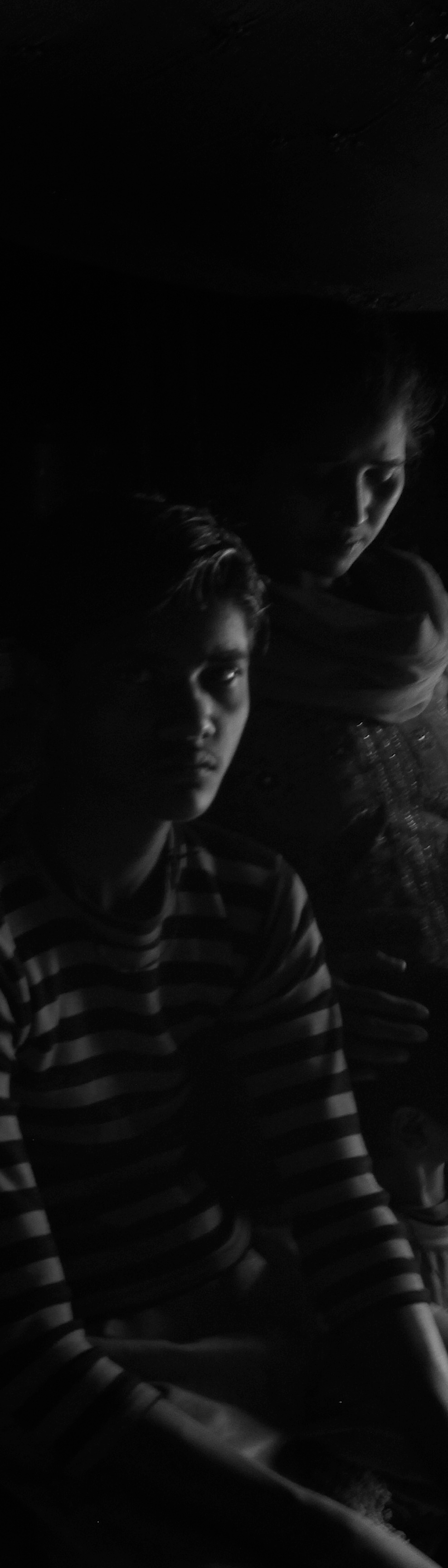 2.6 Improve the reach and effectiveness of all complaint mechanisms.2.7 Provide greater support for people with disability with heightened vulnerabilities to participate in legal processes on an equal basis with others.2.8 Ensure people with disability have every opportunity to be active participants in the civic life of the community—as jurors, board members and elected representatives.2.9 Support people with disability with heightened vulnerabilities in any contacts with the criminal justice system, with an emphasis on early identification, diversion and support.2.10 Ensure that people with disability leaving custodial facilities have improved access to support in order to reduce recidivism. This may include income and accommodation support and education, pre-employment, training and employment services.2.11 Support independent advocacy to protect the rights of people with disability.2.12 Ensure supported decision-making safeguards for those people who needthem are in place, including accountability ofguardianship and substitute decision-makers.844. 	Safeguarding4.1 Working Together to Achieve Good Practice‘It’s a very sobering feeling to be up in space and realize that one’s safety factor was determined by the lowest bidder on a government contract. 	- Alan ShepardIt is simple to look at a series of problems and arrive at the conclusion that a regulatory system might prevent those problems from occurring.  It is less simple to understand how those systems that we impose upon people with disability may be implemented in a way that does not restrict their choices or control, or prevent developmental safeguarding occurring.  When people with disability live in institutionalised settings, they are arguably in a ‘protected’ environ- ment.  It is clear that our efforts to protect people by segregating them do not work, as institutionalised settings can become petri dishes for violence, neglect and abuse to occur.The NDIS Safeguarding Paper framed safeguarding via a theoretical model, classifying safeguards into developmental, preventative and corrective safeguarding.  In health, the model of primary, secondary and tertiary prevention classifies interventions into different stages.When classifying prevention, it is helpful to use a four way ‘prototype’ that is often used in addressing violence in schools.  The prototype involves thinking about different85 	ways that prevention can be framed:• Situational prevention, that  is attending to the environments in which abuse may take place through for example the design of establishments or staff supervision;• punitive  prevention, where  by attending to detection, prosecution and appropriately serious punishment sets up a sufficient deterrent;• treatment-based prevention which conceptualises abuse as a consequence of individual or family dysfunction or prior victimisation  of the perpetrator;• social prevention, which deals with the problem in the broader social context, for example by addressing specific manifestations  of abuse against a backdrop of widespread discrimination against people with disabilities.  (adapted from Dubet & Vettenburg 1999)A third dimension is also described, which explores the nature or orientation of the intervention in terms of whether it is primarily reactive or proactive.In relation to abuse, a reactive strategy would be one that seeks to avert danger. An example of this would be a Clear Card, where unsuitable staff are screened out.  Aproactive strategy, on the other hand, would enhance user involvement, promote key areas of practice of implement quality assurance programmes.  An overly reactive strategy may impact upon choice and control, further segregate and isolate people with disability and reduce autononmy.The authors of this report argue strongly that action should be taken at all levels, but that abuse needs to be seen within the context of a human rights framework, that reliable information must be acquired in order to address issues and that people withdisability, their families and the service sector are sufficiently resourced to work together to challenge violence, abuse and neglect.4.2 Developmental SafeguardsThe NDIS Safeguards Paper says:The developmental domain is about building people’s own natural safeguards. A person with sound knowledge of their rights and who understand how the system works, who has support from others in their lives, will always be better protected by these naturalsafeguards than they could be by a safety-net built by governments.The NDIS aims to help participants to become active consumers with choice and control over the supports they need to live the life they want. This means participants need access to high-quality information that can give them the tools to choose the best providers of their supports.”  - NDIS Safeguarding PaperIt is easier to develop preventative and corrective safeguarding mechanisms thanto build a framework that builds and invests in citizens’ capital.  In order to think about developing capital for people with disability and their families, we need to understand that each person has their own ‘natural’ capital in terms of capacity.  Those aspects ofcapital include personal capital (ability toself advocate, inner strength and resilience, self esteem) knowledge capital (skills, knowledge and the ability access high quality information and act on the information), social capital (relationships,- family support, friends and community) and material capital (community, home, income).When developing and supporting appropriate developmental safeguards in the context of institutional abuse and neglect, it is important to consider that existing capital and assess people’s own capacity in order to build on existing strengths and eliminate gaps.Kendrick (2005) describes developmental safeguards as safeguards which aim to produce socially desirable conditions for the inclusion and prevention of people with disability, supporting their valued status in comunity and developing supports through family and intentional relationship building.For people who have ‘low personal capital’and are therefore potentially more ‘at risk’, the development of and investment in intentional developmental safeguards will be far more effective than a focus on regulatory systems.When looking at the accounts provided to the Inquiry, it is clear that there is no one ‘silver bullet’ that will address violence, neglect and abuse - rather, it is a combination of factors which enable people with disability to develop and build upon their natural capital, enable them to access support when they need itand reduce the factors which contribute to abuse and neglect.Abuse being prevented by not being segregated and isolated in institutionalsettings is one of the clear conclusions of 	86the Inquiry, but people with disability arealso abused in their homes and by strangers. Attitudinal change is therefore necessary to change the culture of both workers and society to ensure that we are not ‘othered’ or regarded as ‘lesser’ because of difference’.Other important mechanisms are accessto information and advocacy, ensuring that people with disability are able to recognise risky or abusive situations, making sure that people have adequate sex education and that cultures of compliance are removed.Building of effective peer support systems and encouraging the development of People First and self advocacy organisations can assist with the development of social capital and ensuring that people with disability challenge the status quo. It is alsoimportant that people with disability are able to be included in the community and for intentional relationships to be supported in the absence of informal supports.There are few disabled persons’ organisations in Western Australia, and supporting people with disability to speak up with others is akey mechanism in supporting them to be safe from abuse and being the authors of theirown lives.4.2.1 Preventative Safeguardspeople with disability and their families should have access to more information on identifying the effects of abuse, neglect or violence.Another major issue raised was lack of resourcing in the disability sector.  On one hand  there are difficulties finding competent staff suitable for the demands of the job. OnPreventative safeguards prevent abuse from happening at all.They can include;-	Risk management (including selfidentification of vulnerabilities)-	Training of staff-	Registration and worker safety systems-	Access to advocacyProvision of information about advocacy and existing statutory complaints mechanisms was one of the key issues that arose as a result of the Inquiry.  It was also felt thatthe other  hand  there are difficulties keepingcompetent staff due to monetary restraints or high burnout rate.Government and service providers should work together with advocacy groups across Australia to increase awareness about the effects of abuse, neglect and violence in the wider community.On a community level, there needs to be capacity building around disability confidence, especially in the areas of justice, law enforcement and health.  Work needs to be done to ensure that staff in all settings value people with disability and do not regard them as ‘other’.Australia has varied screening processvaries across states and territories. Currently all states in Australia have mandatory legislation for pre-employment screening processes for people who work orvolunteer with children with disability. However, only South Australia, New South Wales, Queensland, Tasmania and the Australian Capital Territory have mandatory legislation for pre-employment screening forpeople working with adults with disability. Tasmania and Australian Capital Territory have a joint working with children and vulner- able person scheme, whereas in South Aus- tralia, New South Wales and Queensland the schemes are separate. In Western Australia and the Northern Territory the pre-employ- ment screenings include a working with chil- dren check and a national police clearance, but there are no legislative requirements for pre-employment screening of people who work with adults with disability.  In Western Australia, organisations working with Disability Service Commission arecontractual but not legally required, under the service providers Service Agreement to en- sure workers employed possess currentpolice clearances.If a person has been terminated for alleged acts of abuse, neglect or violence, it should be mandatory for employers to disclose that information to ensure that person does not get another job working with people who are most at risk for abuse, neglect or violence.Service LevelWhile it is necessary to havepre-employment checks in place to screen out people who have been convicted of criminal acts, it is not an effective approach to preventing acts of abuse, neglect or violence when taken in isolation as a safe- guarding mechanism - they do not provide sufficient information of one’s experience and attitudes towards people with disability. There should instead be more focus onhuman rights training among staff and people with disability.Although Western Australia does not use the term ‘institution’ often, the culture ofsystemic care and institutionalised practices has not changed much over the years.  Although the concept of an institution has undergone changes, the practices and standards of care has not improved markedly. Oppressive regimes still exist in and out of institutionalised settings and staff culture urgently needs widespread reform.  Staff should be trained in recognising and addressing signs of abuse and support must be given to people with disability to access support, police, advocacy and legal services. Staff must also be given clear guidelines around handling issues such as;- sexuality;- challenging behaviour;- control and restraint;- handling money;- administering medication.Training of staff should be carried out via human rights based organisations and disabled persons organisations.The implementation of a Community Visitors’program in Western Australia would providea valuable preventative mechanism for those who are exceptionally vulnerable because of the absence of anyone but paid staff in their lives. There are no recommendations about which statutory body the Program shouldsit under, other than to note that it would be more effective if people with disability and their families were encouraged to codesign the Program. A Community Visitors program that was disabled-persons led would also facilitate peer support, especially with the involvement of a People First self advocacy movement.884.2.2 Corrective SafeguardingCorrective safeguards involve actions that agencies and governments need to be able to take to respond to incidents after they have occurred.-	access to complaints systems-	ensuring that abuse is properlyidentified-	referral to appropriate agencies who will intervene to stop it recurring, including police and mainstream systems-	treating individuals who have been abused and helping them to recover without sustaining longterm problems related to trauma and distress-	access to disability advocacy-	handling of serious incidents-	effective reportingThe Inquiry revealed widespread confusion about existing complaints mechanisms, the existence of statutory bodies and reporting agencies and the powers of the relevant agencies to effect change. For example, a Commonwealth funded agency were not aware that they needed to report abuse, because it was not clearly articulated in their contract.  Another issue that repeatedly arose was the absence of timelines and clear steps for staff to match response to incident -police were rarely notified as a consequence of abuse, even when mandatory reporting (for children) was in place.Few individuals were appropriately referred to independent advocacy or provided with information about where  to find help, and it was an oft-repeated complaint that families89 	were not involved in the serious incidentnotification process, especially in the out- come of the complaint. This caused signifi- cant stress for some families and people with disability who did not know if abusers had been dismissed or ‘moved sideways’ and if they would come into contact with those individuals again.Complaints systems were not regularly engaged with, especially within prison systems and other mainstream systems. Disability complaints were almost non existent when compared to health complaints received by HaDSCO. The absence of an effective independent reporting body has meant that complaints mechanisms are only perceived as part of a funding arrangement in a notification, not complaints management, system.Whistleblower legislation exists in this state, but is underutilised and the processes to engage with it are not well understood. Service providers should ensure their staff are supported to report any acts of abuse, neglect or violence and engage with existing whistleblower legislation and public interest disclosure mechanisms. The fear of ramifications (e.g. losing  one’s job or being ostracised) may result in acts of abuse, neglect or violence not being reported, or when reported, clients’ complaints are not taken into serious consideration or investigated.It is debatable whether the Disability Services Commission should maintain authority for serious incidents, especially if legislation is developed which imposes clear sanctions,expectations and obligations upon heads of organisations in the same way breaches of care for workers in the Occupational Health and Safety system imposes sanctions, expectations and obligations.  Although there will always be a need for reporting to a funder as part of the funding process, the independence of an agency is critical to ensuring that responses are robust and that change occurs.  In Victoria, the Disability Services Commissioner has been recently criticised for rarely referring disability abuse to police; he cited his preference for an‘education approach’. Similarly, investigations are rarely carried out against organisations in Western Australia who have breached disability service standards, although their funded status is removed with repeated breaches. There is no clearintersect or articulation pathway for reporting between police, funding organisation, person with disability and service provider.There were many reports received in the Inquiry of difficulty with police processes and the lack of awareness and responsiveness of police to disability issues.  One young woman was interviewed without support and ‘didn’t really know what to say’. Another young person, who was at the time a child, was interviewed without her mother being present, despite her mother not being a suspect inthe case. The child understood only certain words and was not acquainted with the language the police were using. In another case (of suspected child sexual abuse), the police have asked to re interview the child, almost a year after the incident originally occurred. In some cases police allegedly re- fused to even investigate the case (when the perpetrator was a person with anintellectual disability), even when there was clear evidence and when the person hadissued a confession.  The inappropriately named ‘CAIT’ (child assessment and investigative team) is currently used to receive disability complaints, but clearly requires renaming and additional resourcing in conjunction with disabled persons’ and consumer organisations.The lack of transparency and visibility around violence, neglect and abuse, especially in disability settings, compounds the issue of a failure to understand how violence, abuse and neglect happens. When quality evaluations are conducted, it is up to the organisation to make them public.  Many do not.  There is no requirement for the Disability Services Commission to make visible reported casesof Serious Incidents, unlike reporting within the health system.  Complaints to providers are reportedly often ‘dealt with inhouse’ with one large provider citing being ‘conservative’ with Serious Incident Reports and preferring to use their own inhouse system.  There were also reports of support workers being asked to falsify reports prior to quality evaluations being conducted and providers being unsure when to complain and to whom.  Some people with disability said that the Serious Incident Report that related to their abuse could be ‘hung onto’ - there were no cleartimelines articulated to providers about when the report must be submitted.It is noted that the Disability Services Commission has addressed this issue recently.An urgent priority is to ensure that people with disability and their families are able to easily access complaints mechanisms and robust structures which will enable them toaccess justice systems equitably. 	905. 	RecommendationsThere is an urgent need for change in mainstream and disability services in Western Australia.  The project team have developed sixteen recommendations - key recommendations are bolded.People With disabilities WA and Developmental Disability WA recommend that:1. An independent, statutory, national protection mechanism be established with broad functions and powers to protect, investigate and enforce findings relatedto situations of exploitation, violence and abuse. A secondary consideration, should states fail to reach agreement, may be that each State’s Ombudsman be granted equivalent powers and form a cohesive national body.2. Consideration be given to the development of uniform, national legislation to imposeclear sanctions, expectations and obligations against persons or organisations responsible for the care of people with disability in the same way that OHS legislation responds to breaches of duty of care against workers.3. Immediate priority be given to strengthening and renaming WA’s Child Assessment and Investigation Team to assist with the elimination of barriers to justice.  Police officers  who are not involved in the CAIT team should also be trained indisability confidence by an accredited  humanrights organisation.914. The development of education and training be adequately resourced for people with disability and their families in the areas of human rights and speaking up, sex, sexuality and meaningful relationships and education for both people with disability and providersin understanding what statutory mechanisms exist and how to access them.5. A Community Visitors’ program in WA be implemented which actively involves people with disability and their families as Visitors and which facilitates communication with other Visiting bodies  (Official Visitors, Independent Visitors)6. Communication for complaint processes be improved throughout mainstream and disability service systems including clarity for providers about matching response to incident7.  The Disability Health Network work on intersectionality in systems and devise a way to identify needs that are not duplicated by existing disability/health support8. Mainstream victim support services be provided with training and made accessible to people with disability and pathways articulated to provide clear triaging and support for people with disability9. Improved data collection in hospitals, victim support centres, prisons, jails, schools and other mainstream settings around violence, abuse and neglect against people with disability10. Service providers be supported to share good practice in sharing best practice responses to prevention and addressing of violence, abuse and neglect.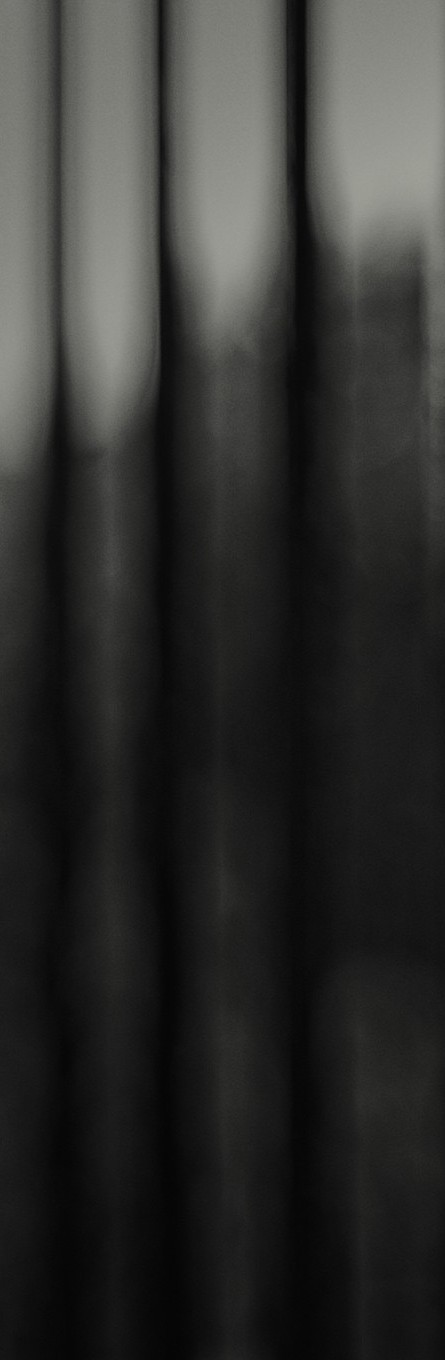 11. The existing powers of the Disability Services Commission be more effectively utilised to investigate complaints in disability service settings and put sanctions in place if required12. Transparency and accountability be improved by ensuring that complaints are reported against in funded disability service providers’ annual reports and that quality evaluations be made public on the Disability Services Commission’s website annually13. Service providers establish clear pathways to support people with disability to access information, training and independent advocacy14. Consideration be given to the establishment of a complaints management system be undertaken at DSC (as opposedto a notification and reporting system) wheretrends are made visible and monitored viaan industry and human rights based working group which has the ability to influence policy and legislation15. Capacity building for people with disability and their families to be able to be directly involved in governance and policy making at the provider and government level with an active role as changemakers16. Promote widespread awareness raising about the prevalence of violence, neglect and abuse against people with disability and its ef-fects and the promotion of and acceptance of 	92the rights of people with disability in practice.6. 	BibliographyACROD, (2006). Workforce Planning for Support Workers in the Disability Services Sector. Chamber of Commerce and Industry Western Australia.Australian Bureau Statistics. (2013). Labour Force, Australia. [online] Available at http://www.abs.gov. au/AUSSTATS/abs@.nsf/DetailsPage/6291.0.55.003May%202013?OpenDocument [Accessed 15 June2015].Australian Government Comlaw, (2015). Disability Services Act 1986. [online] Available at: http://www. comlaw.gov.au/Series/C2004A03370 [Accessed 28May. 2015].Australian Government Department of Social Services, (2013). National Standards for Disability Services. [online] Available at: https://www.dss.gov.au/our-responsibilities/disability-and-carers/stan- dards-and-quality-assurance/national-stan-dards-for-disability-services [Accessed 28 May. 2015].BBC News, (2015). Sexual abuse of disabled adults revealed - BBC News, 18 May. 2015. [online] Available at: http://www.bbc.com/news/uk-32693998 [Accessed18 May. 2015].Community Services and Health Industry Skills Council, (2010). Environmental Scan. University of Sydney, Surrey Hills.Complaints Resolution and Referral Service, (2015). Make a Complaint. [online] Available at: http://www. crrs.net.au/make-a-complaint/ [Accessed 2 Jun. 2015].Council of Australian Governments, (2009). Protecting Children is Everyone’s Business: National Framework for Protecting Australia’s Children 2009–2020. Commonwealth of Australia.Council of Australian Governments, (2010). National Disability Strategy 2010-2020. Commonwealth of Australia.Council of Australian Governments, (2010). National Plan to Reduce Violence against Women and their Children 2010-2022. Commonwealth of Australia.93Council of Official Visitors, (2015).  Home. [online]Available at: http://coov.org [Accessed 10 June. 2015].Council of Official Visitors, (2015).  Home. [online]Available at: http://coov.org [Accessed 11 May. 2015].Department for Education and Child Development and Department for Communities and Social Inclusion, (2013). Protecting children and young people with disability. Government of South Australia.Department of Human Services, (2011). CommunityVisitors. Government of Victoria.Disability and Abuse Project, (2012). A report on the2012 National Survey on Abuse of People withDisabilities. [online] Available at:http://disability-abuse.com/survey/survey-report.pdf[Accessed 27 May. 2015].Disability Services Commission, (2012). Quality Update for March 2012. [online] Available at: http://www. disability.wa.gov.au/Global/Publications/For%20dis- ability%20service%20providers/Guidelines%20and%20 policies/Quality%20management%20framework/bulle- tin%202%20quality%20update%20march%202012.pdf [Accessed 7 Jun. 2015].Disability Services Commission, (2012). Quality Up- date for June 2012. [online] Available at: http://www. disability.wa.gov.au/Global/Publications/For%20dis- ability%20service%20providers/Guidelines%20and%20 policies/Quality%20management%20framework/bul- letin%203%20quality%20update%20june%202012.pdf [Accessed 7 Jun. 2015].Disability Services Commission, (2012). Quality Update for October 2012. [online] Available at: http://www. disability.wa.gov.au/Global/Publications/For%20dis- ability%20service%20providers/Guidelines%20and%20 policies/Quality%20management%20framework/qm- f_e-bulletin_4_oct_2012.doc [Accessed 7 Jun. 2015].Disability Services Commission, (2012). Quality Update#5 for December 2012. [online] Available at: http:// www.disability.wa.gov.au/Global/Publications/For%20 disability%20service%20providers/Guidelines%20 and%20policies/Quality%20management%20frame- work/bulletin%205%20quality%20update%20decem- ber%202012.doc [Accessed 7 Jun. 2015].Disability Services Commission, (2013). Quality Update#6 for June 2013. [online] Available at: http://www. disability.wa.gov.au/Global/Publications/For%20dis- ability%20service%20providers/Guidelines%20and%20 policies/Quality%20management%20framework/ Quality%20Update%206%20-%20June%202013.docx [Accessed 7 Jun. 2015].Disability Services Commission, (2013). Quality Update #7. [online] Available at: http://www.disability. wa.gov.au/Global/Publications/For%20disability%20 service%20providers/Guidelines%20and%20policies/ Quality%20management%20framework/Quality-Up- date-7_August-2013.pdf [Accessed 7 Jun. 2015].Disability Services Commission, (2013). Quality Up- date #8. [online] Available at: http://www.disability. wa.gov.au/Global/Publications/For%20disability%20 service%20providers/Guidelines%20and%20policies/ Quality%20management%20framework/Quality-Up- date-8_September-2013.doc [Accessed 7 Jun. 2015].Disability Services Commission, (2015). Complaints. [online] Available at: http://www.disability.wa.gov.au/ about-us1/about-us/complaints/ [Accessed 28 May.2015].Disability Services Commission, (2015). National Standards Resources. [online] Available at: http:// www.disability.wa.gov.au/disability-service-providers-/ for-disability-service-providers/quality-system/nation- al-standards-resources/ [Accessed 28 May. 2015].Disability Services Commission, (2015). Quality Sys- tem. [online] Available at: http://www.disability.wa.gov. au/disability-service-providers-/for-disability-ser-vice-providers/quality-system/ [Accessed 18 May.2015].Disability Services Commission, (2015). Safeguarding. [online] Available at: http://www.disability.wa.gov.au/ disability-service-providers-/for-disability-service-pro- viders/quality-system/safeguarding/ [Accessed 18May. 2015].Disability Services Commission, (2015). Serious Incident Reporting. [online] Available at: http://www. disability.wa.gov.au/disability-service-providers-/for-disability-service-providers/contracts2/serious-inci- dent-reporting-/ [Accessed 18 May. 2015].Disability Services Commission, (2015). WA Disability Services Standards Poster. [online] Available at: http:// www.disability.wa.gov.au/Global/Publications/For%20disability%20service%20providers/Guidelines%20 and%20policies/Disability%20Services%20Standards/ dss_poster.pdf [Accessed 28 May. 2015].Government of South Australia, (2015). Community Visitor Scheme [online] Available at http://www.sa.gov. au/topics/citizens-and-your-rights/feedback-and-com- plaints/community-visitor-scheme [Accessed on 15June 2015].HaDSCO, (2015). Annual Reports|Health and Disability Services Complaints Office (HaDSCO). [online] Avail- able at: https://www.hadsco.wa.gov.au/publications/ annual_reports.cfm [Accessed 21 May. 2015].HaDSCO, (2015). Collaborate & Learn - Advocatesand Community Leaders Project. [online] Available at: https://www.collaborateandlearn.hadsco.wa.gov.au/ cal/SitePages/Advocates%20and%20Community%20Leaders%20Project.aspx [Accessed 21 May. 2015]. HaDSCO, (2015). Collaborate & Learn - Provider En- gagement. [online] Available at: https://www.collab- orateandlearn.hadsco.wa.gov.au/cal/_layouts/15/ start.aspx#/SitePages/Provider%20Engagement.aspx [Accessed 21 May. 2015].HaDSCO, (2015). Health and Disability Services Com- plaints Office (HaDSCO). [online] Available at: https:// www.hadsco.wa.gov.au/home/ [Accessed 21 May.2015].HaDSCO, (2015). Making a complaint|Health and Dis- ability Services Complaints Office (HaDSCO). [online] Available at: https://www.hadsco.wa.gov.au/com- plaints/index.cfm [Accessed 21 May. 2015].Hershkowitz, I., Lamb, M. and Horowitz, D. (2007). Victimization of children with disabilities. American Journal of Orthopsychiatry, [online] 77(4), pp.629-635. Available at: http://onlinelibrary.wiley.com/doi/10.1037/0002-9432.77.4.629/abstract [Accessed11 May. 2015].Hughes, K., Bellis, M., Jones, L., Wood, S., Bates, G., Eckley, L., McCoy, E., Mikton, C., Shakespeare, T. and Of- ficer, A. (2012).  Prevalence and risk of violence against adults with disabilities: a systematic review andmeta-analysis of observational studies. The Lancet, [online] 379(9826), pp.1621-1629. Available at: http:// www.who.int/disabilities/publications/violence_chil- dren_lancet.pdf [Accessed 11 May. 2015].Jones, L., Bellis, M., Wood, S., Hughes, K., McCoy, E., Eckley, L., Bates, G., Mikton, C., Shakespeare, T. and Of- ficer, A. (2012).  Prevalence and risk of violence againstchildren with disabilities: a systematic review and meta-analysis of observational studies. The Lancet, [online] 380(9845), pp.899-907. Available at: http:// www.thelancet.com/journals/lancet/article/PIIS0140-6736(12)60692-8/fulltext  [Accessed 11 May. 2015]. Mental Health Commission, (2015). Mental Health Leg- islation. [online] Available at: http://www.mentalhealth. wa.gov.au/mentalhealth_changes/mh_legislation.aspx [Accessed 1 Jun. 2015].Kelly, L. and Pagonis, T., (2013). Change Management & Disability Care. TLConsult.National Disability Abuse and Neglect Hotline, (2015). About the Hotline. [online] Available at: http://www. disabilityhotline.net.au/about-the-hotline/ [Accessed 1Jun. 2015].National Disability Abuse and Neglect Hotline, (2015). What is Abuse and Neglect?. [online] Available at: http://www.disabilityhotline.net.au/what-is-abuse-and- neglect/ [Accessed 1 Jun. 2015].National Disability Services, (2015). Disability Safe. [online] Available at http://www.disabilitysafe.org.au/ hazards-risks [Accessed 10 June 2015].National Disability Services, (2015). Zero Tolerance Framework. [online] Available at: http://www.nds.org. au/projects/article/194 [Accessed 21 May. 2015].New South Wales Government, (2015).  Official Visitors Program [online] Available at http://www.ovmh.nsw. gov.au/about-us/who-are-the-official-visitors.html [Ac- cessed 15 June 2015].Office of the Chief Psychiatrist, (2015).  About the Chief Psychiatrist. [online] Available at: http://www.chiefpsy- chiatrist.health.wa.gov.au/about/index.cfm [Accessed31 May. 2015].Office of the Public  Advocate, (2015).  Advocacy and Investigation. [online] Available at: http://www.publi- cadvocate.wa.gov.au/A/advocacy_investigations.aspx-?uid=0953-9668-4300-9589 [Accessed 19 Jun. 2015]. Office of the Public  Advocate, (2015).  Public  Advo- cate. [online] Available at: http://www.publicadvocate. wa.gov.au [Accessed 19 Jun. 2015].Ombudsman New South Wales, (2015).  Official Com- munity Visitors [online] Available at https://www. ombo.nsw.gov.au/what-we-do/coordinating-responsi- bilities/official-community-visitors [Accessed 15 June95 	2015].Parliament of Western Australia, (2015). Estimates and Financial Operations Committee - Disability Services Commission Questions on Notice Supplementary Infor- mation 8 December 2014. [online] Available at: http:// www.parliament.wa.gov.au/parliament/commit.nsf/ (Evidence+Lookup+by+Com+ID)/E15E4D424121700B-48257D8C00264BD8/$file/ef.aar13.150202.aqton.001.hm.pdf [Accessed 18 May. 2015].Parliament of Australia, (2015). The crisis in the caring workforce. [online] Available at http://www.aph.gov.au/ About_Parliament/Parliamentary_Departments/Parlia- mentary_Library/pubs/BriefingBook44p/CaringWork- force [Accessed 10 June 2015].People With Disabilities (WA) Inc, (2014). Annual Reports. [online] Available at: http://pwdwa.org/annu- al-reports-2/ [Accessed 4 Jun. 2015].People with Disability Australia, (2015). Preventing Violence. [online] Available at: http://www.pwd.org. au/issues/preventing-violence.html [Accessed 7 Jun.2015].PricewaterhouseCooper, (2012). Planning for a Sus- tainable Disability Sector. Australian Department of Families, Housing, Community Services and Indigenous Affairs.Public Guardian, (2015). OPG Community Visitors [on- line] Available at http://www.publicguardian.qld.gov. au/adult-guardian/adult-community-visitors [Accessed15 June 2015].Public Guardian, (2015). The Community Visitor Program Information for children and young people. Queensland Government.Public Sector Commission, (2011). Public Interest Disclosures. [online] Available at: https://publicsec- tor.wa.gov.au/public-administration/official-con- duct-and-integrity/public-interest-disclosures [Ac- cessed 18 May. 2015].Public Trustee Australian Capital Territory, (2015). ACT Official Visitor Scheme [online] Available at http:// www.publictrustee.act.gov.au/visitor-scheme [Ac- cessed 10 June 2015].State Administrative Tribunal, (2015). About SAT. [on- line] Available at: http://www.sat.justice.wa.gov.au/A/ about_sat.aspx?uid=5793-8155-0296-7651 [Accessed19 Jun. 2015].State Law Publisher, (2015). Western Australian Legis- lation - Disability Services Act 1993. [online] Availableat: http://www.slp.wa.gov.au/legislation/statutes.nsf/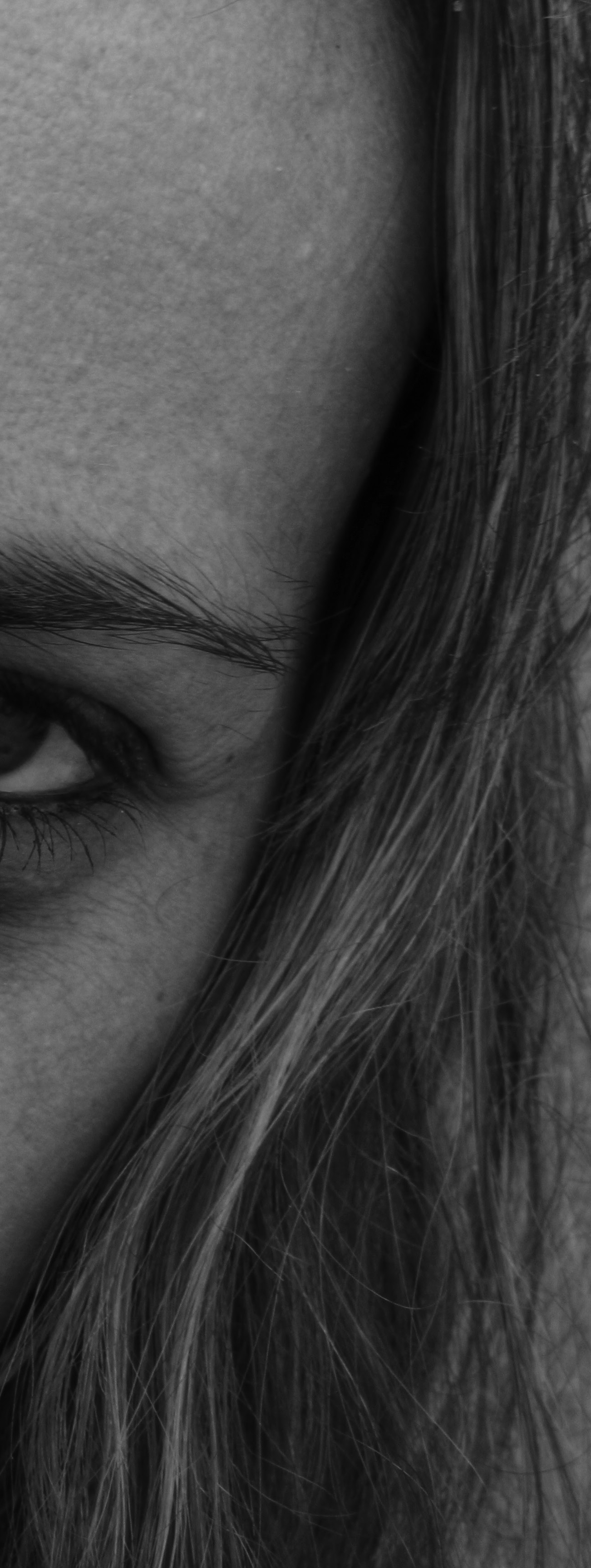 main_mrtitle_267_homepage.html [Accessed 1 Jun.2015].State Law Publisher, (2015). Western Australian Leg- islation - Public Interest Disclosure Act 2003. [online] Available at: http://www.slp.wa.gov.au/legislation/ statutes.nsf/main_mrtitle_767_homepage.html [Ac- cessed 1 Jun. 2015].State Law Publisher, (2015). Western Australian Legis- lation - Health and Disability Services (Complaints) Act1995. [online] Available at: https://www.slp.wa.gov.au/ legislation/statutes.nsf/main_mrtitle_415_homepage. html [Accessed 1 Jun. 2015].State Law Publisher, (2015). Western Australian Leg- islation - Mental Health Act 1996. [online] Available at: https://www.slp.wa.gov.au/legislation/statutes.nsf/ main_mrtitle_580_homepage.html [Accessed 1 Jun.2015].Sullivan, P. and Knutson, J. (2000). Maltreatment and disabilities: a population-based epidemiological study. Child Abuse & Neglect, [online] 24(10), pp.1257-1273. Available at: http://www.sciencedirect.com/science/ article/pii/S0145213400001903 [Accessed 11 May.2015].The Office of the Ombudsman and Health  Complaints Commissioner, (2014).  Official Visitors.  [online] Avail- able at http://www.officialvisitors.tas.gov.au/ [Ac- cessed 15 June 2015]The Northern Territory Government, (2015). Community Visitor Program [online] Available at http://www.cvp. nt.gov.au/about/index.html [Accessed 10 June 2015]. The State of Queensland, (1995-2015). Official Visi-tors [online] Available at https://www.qld.gov.au/law/ sentencing-prisons-and-probation/prisons-and-de- tention-centres/visiting-a-prisoner/offiicial-visitors/ [Accessed on 15 June 2015].White Ribbon, (2014). Australia’s campaign to stop violence against women. White Ribbon Australia.96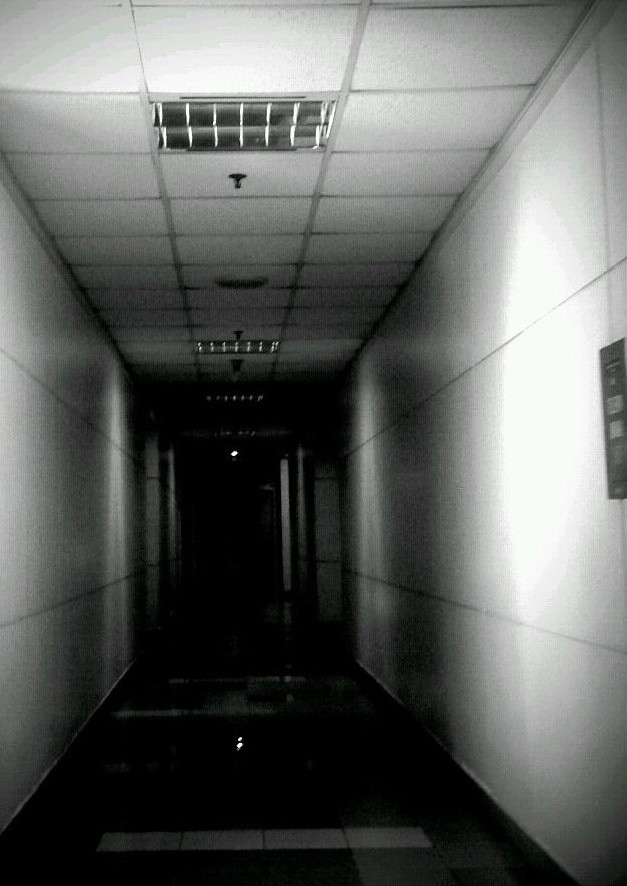 - For Peta DoigSERVICESCOPEINVESTIGATION PROCESS & REFERRALSGOVERNING LAWS AND STANDARDSGOVERNING BODYComplaints Resolution and Referral Service (CRRS)An independent, fair, impartial and nationallyaccessible complaints resolution and referral service for people with disability who are service users of Disability Employment Services, Australian Disability Enterprises or Advocacy Services funded under the Disability Services Act 1986 (Cth).The CRRS will investigate abuse and neglect matters referred from the Disability Abuse and Neglect Hotline about the DSS service.The complainant may also make a directcomplaint to the CRRS about the DSS service provider or about other service recipients and how their behaviour impacts upon the complainant. Complainants may be assisted by their families or advocates.Complaints may be referred to relevant States and Territories.Disability Services Act 1986 (Cth) National Standards for Disability ServicesDepartment ofSocialServicesSERVICESCOPEINVESTIGATION PROCESS & REFERRALSGOVERNING LAWS AND STANDARDSGOVERNING BODYDisability ServicesCommission (DSC)The DSC also has a quality assessment process to ensure service providers are meeting the Standards and delivering on their obligations.Service quality is assessed in two ways:1.Self-assessment (annual requirement for all service providers).2.Independent quality evaluation (once every three years).for Disability Services, State-funded organisations are required to have a complaints management policy and related procedure.The Consumer Liaison Officer can advise on other ways to pursue the matter such as via the Health and Disability Services Complaints Office (HaDSCO) or the WA Ombudsman. Note that the OmbudsmanOffice generally deals with complaints about Government administration, rather than service-related issues.The Consumer Liaison Officer is also  available to confidentially discuss ways of disclosing sensitive informationabout a disability service, and whether the Public Interest Disclosure Act2003 (WA) may be applicable.Disability Services Act 1993 (WA) National Standards for Disability Services.Government of Western AustraliaSERVICESCOPEINVESTIGATION PROCESS & REFERRALSGOVERNING LAWS AND STANDARDSGOVERNING BODYPublic Sector Commission & Public Interest Disclosurehas been, or proposes to be, involved in improper conduct.As public interest information covers public sector contractors, a person may disclose under the PID Act improper conduct  involving DSC funded disability services.the public authority or its officers,  or which the public authority has the function of investigating, the “proper authority” to disclose the public information to would be the PID Officer of the public authority.The PID Act requires all proper authorities to provide to the Public Sector Commissioner information annually about the number of disclosures received, investigations conducted and actions taken.The Corruption and Crime Commission and the WA Ombudsman have functions in relation to the disclosure under their own legislation.Public Interest Disclosure Act 2003 (WA)Government of Western AustraliaSERVICESCOPEINVESTIGATION PROCESS & REFERRALSGOVERNING LAWS AND STANDARDSGOVERNING BODYThe Health and Disability Services Complaints Office (HaDSCO)Health Services include: Ambulance Service, Chiro- practors, Dentists, Hospitals, Medi-cal Practitioners, Nurses and Mid- wifery, Occupational Therapists, Phar- macists, Psychol- ogists, Screening and Immunisation Services, and Social Workers in a Health Setting.Before agreeing to investigate a matter, an assessment is made to determine whether the matter would be better addressed by another agency (e.g., WA Ombudsman or Disability Services Commission). Investigations are undertaken via a formal process through which HaDSCO determines if any unreasonable conduct has occurred on the part of a service provider and typically looks into systematic issues. HaDSCO’s Director has the power to:• summons individuals ordocuments;• apply for a warrant toenter a premises; and• enter  and inspect premises and take copies of any necessary documents.Health and Disability Services (Complaints) Act1995 (WA) Disability Services Act 1993 (WA)Government of Western AustraliaSERVICESCOPEINVESTIGATION PROCESS & REFERRALSGOVERNING LAWS AND STANDARDSGOVERNING BODYOffice of the Public Advocate (Public Advocate)• investigates whether a person held in custody under the Criminal Law (Mentally Impaired Accused) Act 1996 is in need of a guardian and/or administrator. Investigators gather as much information as possible. This usually involves interviewing friends, family and service providers and seeking the views of the person who is the subject of the application or community referral.Investigators play a key role in seeking less restrictive alternatives to the appointment of aguardian and help family members become better informed about the role of substitutedecision-makers. Investigations may identify ways of resolving a problem without resorting to a guardianship or administration  order.Guardianship andAdministration  Act1990 (WA) Criminal Law (Mentally Impaired Accused) Act 1996 (WA)Department of the Attorney GeneralStandardDescriptionRequiredActions8ServiceManagement109Protection of human rights and freedom from abuse and neglect64Privacy, dignity andconfidentiality27Complaints and disputes22Individual needs11-9All standards1StandardDescriptionRequiredActions8ServiceManagement382Individual needs139Protection of human rights and freedom from abuse and neglect93Decision making and choice27Complaints and disputes12013-2014Number of issues1Staff Conduct92ComplaintsResolution93Communication74No/inadequate service75Failure to consult carer72009-10Number of issues1Staff Conduct72Service Quality53Complaints Handling44Communication35No/inadequate service36Grants/funds refused3